МУНИЦИПАЛЬНОГО РАЙОНА«ЗАБАЙКАЛЬСКИЙ РАЙОН»РЕШЕНИЕ пгт.Забайкальск3 марта 2021 года                                                                                         № 408О внесении изменений и дополнений в решение Совета муниципального района «Забайкальский район»  от 25 декабря 2020 года № 397 «Об утверждении  районного бюджета муниципального района «Забайкальский район»на 2021 год и плановый период 2022 и 2023 годов»          В соответствии с Бюджетным Кодексом Российской Федерации  от 31.07.1998г № 145-ФЗ, положением «О бюджетном процессе в муниципальном районе «Забайкальский район», утвержденного решением Совета муниципального района «Забайкальский район» от  22.10.2010г № 139, руководствуясь статьей 24 Устава муниципального района «Забайкальский район»,  Совет муниципального района «Забайкальский район» решил:          1. Внести изменения в решение Совета муниципального района «Забайкальский район» от 25 декабря 2020 года  № 397  «Об утверждении районного бюджета муниципального района "Забайкальский район" на 2021 год и плановый период 2022 и 2023 годов»:          1.1. В пункте 1 решения Совета муниципального района "Забайкальский район" цифры «544 061,8» заменить цифрами «582 970,2», цифры «540 461,8» заменить цифрами «577 323,1», цифры «3 600» заменить цифрами «5 647,1».          1.2. В подпункте 1 пункта 1 статьи 1 Приложения к решению Совета муниципального района "Забайкальский район" цифры «540 461,8» заменить цифрами «577 323,1», цифры «412 498,8» заменить цифрами «442 797,8».          1.3. В подпункте 2 пункта 1 статьи 1 Приложения к решению Совета муниципального района "Забайкальский район" цифры «544 061,8» заменить цифрами «582 970,2».	 1.4. В подпункте 3 пункта 1 статьи 1 Приложения к решению Совета муниципального района "Забайкальский район" цифры «3 600» заменить цифрами «5 647,1».	 1.5. В подпункте 1 пункта 2 статьи 1 Приложения к решению Совета муниципального района "Забайкальский район" цифры «507 926,1» заменить цифрами «505 580,4», цифры «360 785,1» заменить цифрами «358 481,7», цифры «514 576,4» заменить цифрами «514 751».	 1.6. В подпункте 2 пункта 2 статьи 1 Приложения к решению Совета муниципального района "Забайкальский район" цифры «511 526,1» заменить цифрами «509 180,4», цифры «518 176,4» заменить цифрами «518 351».	 1.7. В статье 5 решения Совета муниципального района "Забайкальский район" цифры «412 498,8» заменить цифрами «442 498,8», цифры «360 785,1» заменить цифрами «358 481,7».	1.8. В пункте 4 статьи 6 решения Совета муниципального района "Забайкальский район" цифры «17 152,6» заменить цифрами «17 408,6».	1.9. В пункте 1 статьи 8 решения Совета муниципального района "Забайкальский район" цифры «39 931,2» заменить цифрами «41 366,2», цифры «18 219,3» заменить цифрами «18 197,6», цифры «17 931,3» заменить цифрами «18 308,9».	1.10. В подпункте «з» 1 статьи 8 решения Совета муниципального района "Забайкальский район" цифры «13 905,9» заменить цифрами «14 045».	1.11. В подпункте «и» 1 статьи 8 решения Совета муниципального района "Забайкальский район" цифры «7 805,9» заменить цифрами «8 664,5».1.12. Пункт 1 подпункта 3 статьи 18 решения Совета муниципального района «Забайкальский район» изложить в новой редакции:Утвердить объем дорожного фонда муниципального района «Забайкальский район» на 2021  год  в сумме 8 788,6 тыс. рублей, на 2022  год  в сумме 7 138 тыс. рублей, на 2023  год  в сумме 7 354,9 тыс. рублей.1.13. Приложение № 4 изложить в новой редакции (прилагается);1.14. Приложение № 7 изложить в новой редакции (прилагается);1.15. Приложение № 8 изложить в новой редакции (прилагается);1.16. Приложение № 9 изложить в новой редакции (прилагается);1.17. Приложение № 10 изложить в новой редакции (прилагается);1.18. Приложение № 11 изложить в новой редакции (прилагается);1.19. Приложение № 12 изложить в новой редакции (прилагается);1.20. Приложение № 13 изложить в новой редакции (прилагается);1.21. Приложение № 14 изложить в новой редакции (прилагается);          2. Опубликовать (обнародовать) настоящее решение в порядке, установленном Уставом муниципального района «Забайкальский район» и разместить на официальном сайте муниципального района «Забайкальский район» в информационно-телекоммуникационной сети «Интернет» www.zabaikalskadm.ru          3. Настоящее решение вступает в силу на следующий день после официального опубликования (обнародования).И.о. Главы муниципального района     «Забайкальский район»                                                                          А.В.Мочалов
Объем межбюджетных трансфертов, получаемых из других бюджетов бюджетной системы Российской Федерации,в 2021 годуОбъем межбюджетных трансфертов, получаемых из других бюджетов бюджетной системы Российской Федерации, в плановом периоде 2022 и 2023 годов	Приложение № 10к решению Совета муниципального района «Забайкальский район» от 3 марта  2021 года №408 Приложение № 11к решению Совета муниципального района «Забайкальский район» от 3 марта  2021 года № 408Приложение № 12к решению Совета муниципального района «Забайкальский район» от 3 марта  2021 года №408Приложение № 13к решению Совета муниципального района «Забайкальский район» от 3 марта 2021 года № 408Ведомственная структура расходов районного бюджета на 2021 годВедомственная структура расходов районного бюджета на плановый период 2022 и 2023 годов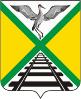 СОВЕТПриложение №4к решению Совета муниципального района «Забайкальский район» от 3 марта  2021 года №408 Источники финансирования дефицита  районного бюджета на 2021 год Приложение №7к решению Совета муниципального района «Забайкальский район» от 3 марта  2021 года №408 Код бюджетной классификации Российской ФедерацииНаименование доходовСумма (тыс. рублей)1232 02 00000 00 0000 000БЕЗВОЗМЕЗДНЫЕ ПОСТУПЛЕНИЯ ОТ ДРУГИХ БЮДЖЕТОВ БЮДЖЕТНОЙ СИСТЕМЫ РОССИЙСКОЙ ФЕДЕРАЦИИв том числе:442 797,82 02 10000 00 0000 150Дотации от других бюджетов бюджетной системы Российской Федерации57 659,02 02 15001 05 0000 150Дотации бюджетам муниципальных районов на выравнивание бюджетной обеспеченности57 659,02 02 20000 00 0000 150Субсидии бюджетам бюджетной системы Российской Федерации (межбюджетные субсидии)29 976,02 02 25304 05 0000 150Субсидии бюджетам на организацию бесплатного горячего питания обучающихся, получающих начальное общее образование в государственных и муниципальных образовательных организациях19 440,72 02 25497 05 0000 150Субсидии бюджетам муниципальных районов на реализацию мероприятий по обеспечению жильем молодых семей1 487,32 02 29999 05 0000 150Прочие субсидии бюджетам муниципальных районов9 048,02 02 30000 00 0000 150Субвенции бюджетам субъектов Российской Федерации и муниципальных образований308 286,22 02 30024 05 0000 150Субвенции бюджетам муниципальных районов на выполнение передаваемых полномочий субъектов Российской Федерации295 092,32 02 30027 05 0000 150Субвенции бюджетам муниципальных районов на содержание ребенка в семье опекуна и приемной семье, а также вознаграждение, причитающееся приемному родителю12 880,02 02 35120 05 0000 150Субвенции бюджетам на осуществление полномочий по составлению (изменению) списков кандидатов в присяжные заседатели федеральных судов общей юрисдикции в Российской Федерации16,12 02 35469 05 0000 150 Субвенции бюджетам муниципальных районов на проведение Всероссийской переписи населения 2021 года297,82 02 40000 00 0000 150Иные межбюджетные трансферты46 876,62 02 40014 05 0000 150Межбюджетные трансферты, передаваемые бюджетам муниципальных районов из бюджетов поселений на осуществление части полномочий по решению вопросов местного значения в соответствии с заключенными соглашениями1 261,22 02 45505 05 0000 150Межбюджетные трансферты, передаваемые бюджетам на реализацию мероприятий планов социального развития центров экономического роста субъектов Российской Федерации, входящих в состав Дальневосточного федерального округа22 905,92 02 45303 05 0000 150Межбюджетные трансферты бюджетам на ежемесячное денежное вознаграждение за классное руководство педагогическим работникам государственных и муниципальных общеобразовательных организаций20 037,82 02 49999 05 0000 150Прочие межбюджетные трансферты, передаваемые бюджетам муниципальных районов2 671,7Приложение №8к решению Совета муниципального района «Забайкальский район» от 3 марта 2021 года №408Код бюджетной классификации Российской ФедерацииНаименование доходовСумма на 2022 год (тыс. рублей)Сумма на 2023 год (тыс. рублей)12342 02 00000 00 0000 000БЕЗВОЗМЕЗДНЫЕ ПОСТУПЛЕНИЯ ОТ ДРУГИХ БЮДЖЕТОВ БЮДЖЕТНОЙ СИСТЕМЫ РОССИЙСКОЙ ФЕДЕРАЦИИв том числе:358 481,7357 384,62 02 10000 00 0000 150Дотации от других бюджетов бюджетной системы Российской Федерации50 326,041 053,02 02 15001 05 0000 150Дотации бюджетам муниципальных районов на выравнивание бюджетной обеспеченности50 326,041 053,02 02 20000 00 0000 150Субсидии бюджетам бюджетной системы Российской Федерации (межбюджетные субсидии)22 904,622 060,62 02 25497 05 0000 150Субсидии бюджетам муниципальных районов на реализацию мероприятий по обеспечению жильем молодых семей1 599,01 561,52 02 29999 05 0000 150Прочие субсидии бюджетам муниципальных районов21 305,620 499,12 02 30000 00 0000 150Субвенции бюджетам субъектов Российской Федерации и муниципальных образований262 914,2271 875,72 02 30024 05 0000 150Субвенции бюджетам муниципальных районов на выполнение передаваемых полномочий субъектов Российской Федерации262 914,2271 875,72 02 40000 00 0000 150Иные межбюджетные трансферты22 336,922 395,32 02 45303 05 0000 150Межбюджетные трансферты бюджетам на ежемесячное денежное вознаграждение за классное руководство педагогическим работникам государственных и муниципальных общеобразовательных организаций22 336,922 395,3Приложение № 9к решению Совета муниципального района «Забайкальский район» от 3 марта 2021 года №408Распределение  бюджетных ассигнований районного бюджета по разделам, подразделам,  целевым статьям (муниципальным программам и непрограммным направлениям деятельности),группам и подгруппам видов расходовклассификации расходов бюджетов на 2021 годНаименование показателяКоды Коды Коды Коды Сумма              (тыс. рублей)Наименование показателяРз ПРЦСРВРСумма              (тыс. рублей)Наименование показателяРз ПРЦСРВРСумма              (тыс. рублей)Общегосударственные вопросы010053 134,9Функционирование высшего должностного лица субъекта Российской Федерации и муниципального образования01021 723,0Муниципальная программа "Совершенствование муниципального управления муниципального района «Забайкальский район» на 2020-2026 годы"0102081 723,0Обеспечивающая подпрограмма010208 51 723,0Мероприятие "Обеспечение деятельности Администрации"010208 5 011 723,0Высшее должностное лицо органа местного самоуправления010208 5 01 203001 723,0Расходы на выплату персоналу в целях обеспечения выполнения функций государственными (муниципальными) органами, казенными учреждениями, органами управления государственными внебюджетными фондами010208 5 01 203001001 723,0Расходы на выплату персоналу государственных (муниципальных) органов010208 5 01 203001201 723,0Функционирование законодательных (представительных) органов государственной власти и представительных органов муниципальных образований 01031 082,6Непрограммная деятельность0103771 082,6Представительный орган муниципального образования010377 0 00 204001 032,6Финансовое обеспечение выполнения функций муниципальных органов010377 0 00 204001 032,6Расходы на выплату персоналу в целях обеспечения выполнения функций государственными (муниципальными) органами, казенными учреждениями, органами управления государственными внебюджетными фондами010377 0 00 204001001 032,6Расходы на выплату персоналу государственных (муниципальных) органов010377 0 00 204001201 032,6Депутаты представительного органа муниципального образования010377 0 00 2120050,0Расходы на выплату персоналу в целях обеспечения выполнения функций государственными (муниципальными) органами, казенными учреждениями, органами управления государственными внебюджетными фондами010377 0 00 2120010050,0Расходы на выплату персоналу государственных (муниципальных) органов010377 0 00 2120012050,0Функционирование Правительства Российской Федерации, высших  исполнительных органов государственной власти субъекта Российской Федерации, местных администраций010414 305,8Непрограммная деятельность010477247,0Осуществление переданных полномочий в соответствии с жилищном законодательством010477 0 00 48400247,0Межбюджетные трансферты010477 0 00 48400500247,0Иные межбюджетные трансферты010477 0 00 48400540247,0Муниципальная программа "Совершенствование муниципального управления муниципального района «Забайкальский район» на 2020-2026 годы"01040814 058,8Обеспечивающая подпрограмма010408 514 058,8Мероприятие "Обеспечение деятельности Администрации"010408 5 0114 058,8Финансовое обеспечение выполнения функций муниципальных органов010408 5 01 2040013 232,0Расходы на выплату персоналу в целях обеспечения выполнения функций государственными (муниципальными) органами, казенными учреждениями, органами управления государственными внебюджетными фондами010408 5 01 2040010013 232,0Расходы на выплату персоналу государственных (муниципальных) органов010408 5 01 2040012013 232,0Осуществление государственного полномочия в сфере государственного управления охранной труда010408 5 01 79206218,5Расходы на выплату персоналу в целях обеспечения выполнения функций государственными (муниципальными) органами, казенными учреждениями, органами управления государственными внебюджетными фондами010408 5 01 79206100218,5Расходы на выплату персоналу государственных (муниципальных) органов010408 5 01 79206120218,5Осуществление государственного полномочия по созданию административных комиссий в Забайкальском крае010408 5 01 792072,5Закупка товаров, работ и услуг для государственных (муниципальных) нужд010408 5 01 792072001,8Иные закупки товаров, работ и услуг для  обеспечения государственных (муниципальных) нужд010408 5 01 792072401,8Межбюджетные трансферты010408 5 01 792075000,7Субвенции010408 5 01 792075300,7Осуществление государственных полномочий в сфере государственного управления010408 5 01 79220605,8Расходы на выплату персоналу в целях обеспечения выполнения функций государственными (муниципальными) органами, казенными учреждениями, органами управления государственными внебюджетными фондами010408 5 01 79220100587,6Расходы на выплату персоналу государственных (муниципальных) органов010408 5 01 79220120587,6Закупка товаров, работ и услуг для государственных (муниципальных) нужд010408 5 01 7922020018,2Иные закупки товаров,работ и услуг для обеспечения государственных (муниципальных)нужд010408 5 01 7922024018,2Судебная система010516,1Непрограммная деятельность01057716,1Осуществление полномочий по составлению (изменению) списков кандидатов в присяжные заседатели федеральных судов общей юрисдикции010577 0 00 5120016,1Закупка товаров, работ и услуг для государственных (муниципальных) нужд010577 0 00 5120020016,1Иные закупки товаров, работ и услуг для обеспечения государственных (муниципальных)нужд010577 0 00 5120024016,1Обеспечение деятельности финансовых, налоговых и таможенных органов и органов финансового (финансово-бюджетного) надзора01068 849,1Муниципальная программа «Управление муниципальными финансами и муниципальным долгом муниципального района «Забайкальский район» на 2020-2026 годы»0106018 849,1Мероприятие «Обеспечение деятельности Контрольно-ревизионной комиссии»010601 0 04 1 715,5Финансовое обеспечение выполнения функций муниципальных органов010601 0 04 204001 715,5Расходы на выплату персоналу в целях обеспечения выполнения функций государственными (муниципальными) органами, казенными учреждениями, органами управления государственными внебюджетными фондами010601 0 04 204001001 715,5Расходы на выплату персоналу государственных (муниципальных) органов010601 0 04 204001201 715,5Мероприятие «Обеспечение деятельности Комитета по финансам муниципального района «Забайкальский район»010601 0 057 133,6Финансовое обеспечение выполнения функций муниципальных органов010601 0 05 204006 993,6Расходы на выплату персоналу в целях обеспечения выполнения функций государственными (муниципальными) органами, казенными учреждениями, органами управления государственными внебюджетными фондами010601 0 05 204001006 993,6Расходы на выплату персоналу государственных (муниципальных) органов010601 0 05 204001206 993,6Финансовое обеспечение передаваемых государственных полномочий по расчету и предоставлению бюджетам поселений дотаций на выравнивание бюджетной обеспеченности010601 0 05 79205140,0Расходы на выплату персоналу в целях обеспечения выполнения функций государственными (муниципальными) органами, казенными учреждениями, органами управления государственными внебюджетными фондами010601 0 05 79205100140,0Расходы на выплату персоналу государственных (муниципальных) органов010601 0 05 79205120140,0Другие общегосударственные вопросы011327 158,3Непрограммная деятельность011377634,9Представительный орган муниципального образования011377 0 00 19302337,1Учреждения по обеспечению хозяйственного обслуживания011377 0 00 19302337,1Расходы на выплату персоналу в целях обеспечения выполнения функций государственными (муниципальными) органами, казенными учреждениями, органами управления государственными внебюджетными фондами011377 0 00 1930210023,6Расходы на выплаты персоналу казенных учреждений011377 0 00 1930211023,6Закупка товаров, работ и услуг для государственных (муниципальных) нужд011377 0 00 19302200313,5Иные закупки товаров, работ и услуг для  обеспечения государственных (муниципальных) нужд011377 0 00 19302240313,5Проведение Всероссийской переписи населения 2020 года011377 0 00 54690297,8Предоставление субсидий бюджетным, автономным учреждениям и иным некоммерческим организациям011377 0 00 54690600297,8Субсидии бюджетным учреждениям011377 0 00 54690610297,8Муниципальная программа «Управление муниципальными финансами и муниципальным долгом муниципального района «Забайкальский район» на 2020-2026 годы»011301795,2Мероприятие «Обеспечение деятельности Контрольно-ревизионной комиссии»011301 0 04 101,4Учреждения по обеспечению хозяйственного обслуживания011301 0 04 19302101,4Закупка товаров, работ и услуг для государственных (муниципальных) нужд011301 0 04 19302200101,4Иные закупки товаров, работ и услуг для  обеспечения государственных (муниципальных) нужд011301 0 04 19302240101,4Мероприятие «Обеспечение деятельности Комитета по финансам муниципального района «Забайкальский район»011301 0 05693,8Финансовое обеспечение выполнение функций муниципальных учреждений011301 0 05 10000693,8Учреждения по обеспечению хозяйственного обслуживания011301 0 05 19302693,8Расходы на выплату персоналу в целях обеспечения выполнения функций государственными (муниципальными) органами, казенными учреждениями, органами управления государственными внебюджетными фондами011301 0 05 19302100345,6Расходы на выплаты персоналу казенных учреждений011301 0 05 19302110345,6Закупка товаров, работ и услуг для государственных (муниципальных) нужд011301 0 05 19302200348,2Иные закупки товаров, работ и услуг для  обеспечения государственных (муниципальных) нужд011301 0 05 19302240348,2Муниципальная программа "Совершенствование муниципального управления муниципального района «Забайкальский район» на 2020-2026 годы"01130825 728,2Обеспечивающая подпрограмма011308 525 728,2Мероприятие "Обеспечение деятельности Администрации"011308 5 0125 728,2Финансовое обеспечение выполнение функций муниципальных учреждений011308 5 01 1000025 728,2Учреждения по обеспечению хозяйственного обслуживания011308 5 01 1930225 728,2Расходы на выплату персоналу в целях обеспечения выполнения функций государственными (муниципальными) органами, казенными учреждениями, органами управления государственными внебюджетными фондами011308 5 01 193021005 058,4Расходы на выплату персоналу казенных учреждений011308 5 01 193021105 058,4Закупка товаров, работ и услуг для государственных (муниципальных) нужд011308 5 01 19302200665,6Иные закупки товаров, работ и услуг для  обеспечения государственных (муниципальных) нужд011308 5 01 19302240665,6Предоставление субсидий бюджетным, автономным учреждениям и иным некоммерческим организациям011308 5 01 1930260020 004,2Субсидии бюджетным учреждениям011308 5 01 1930261020 004,2Национальная безопасность и правоохранительная деятельность03002 100,8Защита населения и территории от  чрезвычайных ситуаций природного и техногенного характера, гражданская оборона03092 095,8Муниципальная программа "Совершенствование муниципального управления муниципального района «Забайкальский район» на 2020-2026 годы"0309081 955,8Обеспечивающая подпрограмма030908 51 955,8Мероприятие "Обеспечение деятельности Администрации"030908 5 011 955,8Финансовое обеспечение выполнение функций муниципальных учреждений030908 5 01 100001 955,8Учреждения по обеспечению хозяйственного обслуживания030908 5 01 193001 955,8Предоставление субсидий бюджетным, автономным учреждениям и иным некоммерческим организациям030908 5 01 193026001 955,8Субсидии бюджетным учреждениям030908 5 01 193026101 955,8Муниципальная программа "Защита населения и территорий от чрезвычайных ситуаций, обеспечение пожарной безопасности и безопасности людей на водных объектах на 2020-2026 годы"030913140,0Мероприятие "Участие в предупреждении и ликвидации последствий чрезвычайных ситуаций в границах поселений"030913 0 03140,0Участие в предупреждении и ликвидации последствий чрезвычайных ситуаций в границах поселений030913 0 03 04515140,0Межбюджетные трансферты030913 0 03 42180500140,0Иные межбюджетные трансферты030913 0 03 42180540140,0Другие вопросы в области национальной безопасности и правоохранительной деятельности03145,0Муниципальная программа "Профилактика правонарушений на территории муниципального района "Забайкальский район" на 2020-2026 годы"0314225,0Мероприятие "Проведение акции "Новогодняя елка желаний" для детей, состоящих на профилактическом учете КДНиЗП"031422 1 00 5,0Проведение акции "Новогодняя елка желаний" для детей, состоящих на профилактическом учете КДНиЗП031422 1 00 045305,0Закупка товаров, работ и услуг для государственных (муниципальных) нужд031422 1 00 045302005,0Иные закупки товаров, работ и услуг для обеспечения государственных  (муниципальных) нужд031422 1 00 045302405,0Национальная  экономика040022 833,6Дорожное хозяйство (дорожные фонды)040922 833,6Муниципальная программа "Развитие транспортной системы муниципального района "Забайкальский район"04091422 833,6Подпрограмма "Развитие дорожного хозяйства муниципального района "Забайкальский район"040914 322 833,6Мероприятие "Ремонт дорожного покрытия автодорог в сельских поселениях района"040914 3 01 8 788,6Предоставление субсидий бюджетным, автономным учреждениям и иным некоммерческим организациям040914 3 01 045176004 665,5Субсидии бюджетным учреждениям040914 3 01 045176104 665,5Межбюджетные трансферты040914 3 01 045175004 123,1Иные межбюджетные трансферты040914 3 01 045175404 123,1Мероприятие "Ремонт дорожного покрытия автодорог в городском поселении "Забайкальское"040914 3 0514 045,0Строительство и ремонт автомобильных дорог меестного значения в рамках реализации мероприятий Плана социального развиттия центров экономического роста Забайкальского края040914 3 05 5505М14 045,0Межбюджетные трансферты040914 3 05 5505М50014 045,0Иные межбюджетные трансферты040914 3 05 5505М54014 045,0Жилищно-коммунальное хозяйство05009 300,5Коммунальное хозяйство05028 724,5Муниципальная программа "Муниципальное регулирование территориального развития муниципального района «Забайкальский район»"0502108 724,5Подпрограмма "Модернизация объектов коммунальной инфраструктуры"050210 2 018 724,5Мероприяттие "Модернизация объектов теплоэнергетики и капитальный ремонт объектов коммунальной инфраструктуры, находящихся в муниципальной собственности"050210 2 01 S49058 664,5Межбюджетные трансферты050210 2 01 S49055008 664,5Субсидия 050210 2 01 S49055208 664,5Осуществление переданных полномочий по организации в границах поселений тепло-, и водоснабжения населения, водоотведения, снабжения населения топливом  050210 2 01 0451060,0Межбюджетные трансферты050210 2 01 0451050060,0Иные межбюджетные трансферты050210 2 01 0451054060,0Благоустройство0503576,0Непрограммная деятельность050377576,0Осуществление переданных полномочий по организации сбора и вывоза бытовых отходов050377 0 00 46004288,0Межбюджетные трансферты050377 0 00 46004500288,0Иные межбюджетные трансферты050377 0 00 46004540288,0Осуществление переданных полномочий по организации ритуальных услуг и содержание мест захоронения050377 0 00 46005288,0Межбюджетные трансферты050377 0 00 46005500288,0Иные межбюджетные трансферты050377 0 00 46005540288,0Образование0700450 687,8Дошкольное образование0701117 058,2Муниципальная программа "Развитие дошкольного образования в муниципальном районе «Забайкальский район»(2020-2026 годы)"070117117 058,2Мероприятие "Реализация основных общеобразовательных программ дошкольного образования"070117 1 01115 832,2Финансовое обеспечение выполнение функций муниципальных учреждений070117 1 01 1000036 814,8Муниципальные дошкольные образовательные учреждения070117 1 01 1420036 814,8Предоставление субсидий бюджетным, автономным учреждениям и иным некоммерческим организациям070117 1 01 1420060036 814,8Субсидии бюджетным учреждениям070117 1 01 1420061036 814,8Обеспечение государственных гарантий реализации прав на получение общедоступного и бесплатного дошкольного образования в муниципальных дошкольных образовательных организациях, общедоступного и бесплатного дошкольного, начального общего, основного общего, среднего общего образования в муниципальных общеобразовательных организациях, обеспечение дополнительного образования детей в муниципальных общеобразовательных организациях070117 1 01 7120179 017,4Предоставление субсидий бюджетным, автономным учреждениям и иным некоммерческим организациям070117 1 01 7120160079 017,4Субсидии бюджетным учреждениям070117 1 01 7120161079 017,4Мероприятие "Проведение текущего ремонта зданий и сооружений муниципальных дошкольных образовательных учреждений070117 1 0325,0Финансовое обеспечение выполнение функций муниципальных учреждений070117 1 03 1000025,0Муниципальные дошкольные образовательные учреждения070117 1 03 1420025,0Предоставление субсидий бюджетным, автономным учреждениям и иным некоммерческим организациям070117 1 03 1420060025,0Субсидии бюджетным учреждениям070117 1 03 1420061025,0Мероприятие " Создание дополнительных мест для детей в возрасте от двух месяцев до трех лет в образовательных организациях, реализующих программы дошкольного образования"070117 1 08 142001 201,0Предоставление субсидий бюджетным, автономным учреждениям и иным некоммерческим организациям070117 1 08 142006001 201,0Субсидии бюджетным учреждениям070117 1 08 142006101 201,0Общее образование0702298 470,2Муниципальная программа"Развитие общего образования в муниципальном районе "Забайкальский район" (2020-2026 годы)"070218298 470,2Мероприятие "Обеспечение государственных гарантий реализации прав на получение услуг общего образования"070218 2 01275 405,7Финансовое обеспечение выполнение функций муниципальных учреждений070218 2 01 1000050 662,8Муниципальные общеобразовательные учреждения070218 2 01 1421050 662,8Предоставление субсидий бюджетным, автономным учреждениям и иным некоммерческим организациям070218 2 01 1421060050 662,8Субсидии бюджетным учреждениям070218 2 01 1421061031 393,9Субсидии автономным учреждениям070218 2 01 1421062019 268,9Обеспечение выплат районных коэффициентов и процентных надбавок за стаж работы в районах Крайнего Севера и приравненных к ним местностях, а также остальных районах Севера, где установлены районные коэффециенты к ежемесячному денежному вознаграждению070218 2 01 710302 671,7Предоставление субсидий бюджетным, автономным учреждениям и иным некоммерческим организациям070218 2 01 710306002 671,7Субсидии бюджетным учреждениям070218 2 01 710306101 859,3Субсидии автономным учреждениям070218 2 01 71030620812,4Обеспечение государственных гарантий реализации прав на получение общедоступного и бесплатного дошкольного образования в муниципальных дошкольных образовательных организациях, общедоступного и бесплатного дошкольного, начального общего, основного общего, среднего общего образования в муниципальных общеобразовательных организациях, обеспечение дополнительного образования детей в муниципальных общеобразовательных организациях070218 2 01 71201202 033,4Предоставление субсидий бюджетным, автономным учреждениям и иным некоммерческим организациям070218 2 01 71201600202 033,4Субсидии бюджетным учреждениям070218 2 01 71201610116 169,2Субсидии автономным учреждениям070218 2 01 7120162085 864,2Ежемесячное денежное вознаграждение за классное руководство педагогическим работникам государственных и муниципальных общеобразовательных организаций070218 2 01 5303020 037,8Предоставление субсидий бюджетным, автономным учреждениям и иным некоммерческим организациям070218 2 01 5303060020 037,8Субсидии бюджетным учреждениям070218 2 01 5303061014 007,8Субсидии автономным учреждениям070218 2 01 530306206 030,0Мероприятие "Организация обеспечения бесплатным питанием детей из малоимущих семей, обучающихся в муниципальных общеобразовательных организациях"070218 2 023 307,5Обеспечение бесплатным питанием детей из малоимущих семей, обучающихся в муниципальных общеобразовательных организациях Забайкальского края070218 2 02 712183 307,5Предоставление субсидий бюджетным, автономным учреждениям и иным некоммерческим организациям070218 2 02 712186003 307,5Субсидии бюджетным учреждениям070218 2 02 712186102 483,9Субсидии автономным учреждениям070218 2 02 71218620823,6Мероприятие "Организация бесплатного горячего питания обучающихся, получающих начальное общее образование в государственных и муниципальных образовательных организациях"070218 2 1619 637,0Предоставление субсидий бюджетным, автономным учреждениям и иным некоммерческим организациям070218 2 16 L304060019 637,0Субсидии бюджетным учреждениям070218 2 16 L304061010 882,2Субсидии автономным учреждениям070218 2 16 L30406208 754,8Мероприятие "Проектирование, строительство спортивных сооружений учреждений общего образования"070218 2 17 14210120,0Предоставление субсидий бюджетным, автономным учреждениям и иным некоммерческим организациям070218 2 17 14210600120,0Субсидии бюджетным учреждениям070218 2 17 14210610120,0Дополнительное образование детей070327 159,3Муниципальная программа "Развитие дополнительного образования муниципального района "Забайкальский район" (2020-2026 годы)"07031927 159,3Мероприятие "Организация предоставления услуг дополнительного образования детей"070319 3 0115 941,4Финансовое обеспечение выполнение функций муниципальных учреждений070319 3 01 1000014 699,3Муниципальные учреждения дополнительного образования070319 3 01 1423014 699,3Предоставление субсидий бюджетным, автономным учреждениям и иным некоммерческим организациям070319 3 01 1423060014 699,3Субсидии бюджетным учреждениям070319 3 01 1423061014 699,3Реализация Закона Забайкальского края  "Об отдельных вопросах в сфере образования" в части увеличения тарифной ставки (должностного оклада) на 25 процентов в поселках городского типа (рабочих поселках) (кроме  педагогических работников муниципальных общеобразовательных учреждений)070319 3 01 S11011 242,1Предоставление субсидий бюджетным, автономным учреждениям и иным некоммерческим организациям070319 3 01 S11016001 242,1Субсидии бюджетным учреждениям070319 3 01 S11016101 242,1Мероприятие "Обеспечение функционирования модели персонифицированного финансирования дополнительного образования детей"070319 3 0611217,9Обеспечение функционирования модели персонифицированного финансирования дополнительного образования детей070319 3 06 1423011217,9Муниципальные учреждения дополнительного образования070319 3 06 1423011217,9Предоставление субсидий бюджетным, автономным учреждениям и иным некоммерческим организациям070319 3 06 1423060011217,9Субсидии бюджетным учреждениям070319 3 06 1423061011217,9Молодежная политика 07075 354,1Муниципальная программа "Развитие дополнительного образования муниципального района "Забайкальский район" (2020-2026 годы)"0707195 354,1Мероприятие "Обеспечение комплекса мероприятий по организации отдыха и оздоровления детей"070719 3 055 354,1Финансовое обеспечение выполнение функций муниципальных учреждений070719 3 05 100002 554,7Муниципальные учреждения дополнительного образования070719 3 05 143202 554,7Предоставление субсидий бюджетным, автономным учреждениям и иным некоммерческим организациям070719 3 05 143206002 554,7Субсидии бюджетным учреждениям070719 3 05 143206102 554,7Реализация переданных полномочий по обеспечению отдыха, организации и обеспечению оздоровления детей в каникулярное время в муниципальных организациях отдыха детей и их оздоровлениях070719 3 05 714322 799,4Муниципальные учреждения дополнительного образования070719 3 05 714322 799,4Предоставление субсидий бюджетным, автономным учреждениям и иным некоммерческим организациям070719 3 05 714326002 799,4Субсидии бюджетным учреждениям070719 3 05 714326102 572,6Субсидии автономным учреждениям070719 3 05 71432620226,8Другие вопросы в области образования07092 646,0Муниципальная программа "Развитие дошкольного образования в муниципальном районе «Забайкальский район»(2020-2026 годы)"0709179,6Мероприятие "Осуществление государственных полномочий в области образования"070917 1 099,6Предоставление субсидий бюджетным, автономным учреждениям и иным некоммерческим организациям070917 1 09 792306009,6Субсидии бюджетным учреждениям070917 1 09 792306109,6Муниципальная программа "Развитие общего образования в муниципальном районе "Забайкальский районе" (2020-2026 годы)"07091854,0Мероприятие "Обеспечение государственных гарантий реализации прав на получение услуг общего образования"070918 2 0136,0Единая субвенция в области образования070918 2 01 7923036,0Государственные полномочия по администрированию детей инвалидов070918 2 01 7923036,0Закупка товаров, работ и услуг для государственных (муниципальных) нужд070918 2 01 7923020036,0Иные закупки товаров, работ и услуг для обеспечения государственных  (муниципальных) нужд070918 2 01 7923024036,0Мероприятие "Осуществление государственных полномочий в области образования"070918 2 1518,0Предоставление субсидий бюджетным, автономным учреждениям и иным некоммерческим организациям070918 2 15 7923060018,0Субсидии бюджетным учреждениям070918 2 15 7923061015,1Субсидии автономным учреждениям070918 2 15 792306202,9Муниципальная программа "Социальная адаптация детей-сирот и детей, оставшихся без попечения родителей, а также лиц из числа детей-сирот и детей, оставшихся без попечения родителей" на 2020-2026гг."0709202 582,4Мероприятие "Предоставление мер социальной поддержки детям-сиротам и детям, оставшимся без попечения родителей"070920 4 062 582,4Администрирование государственного полномочия по организации и осуществлению деятельности по опеке и попечительству над несовершеннолетними070920 4 06 792112 582,4Расходы на выплату персоналу в целях обеспечения выполнения функций государственными (муниципальными) органами, казенными учреждениями, органами управления государственными внебюджетными фондами070920 4 06 792111002 582,4Расходы на выплату персоналу государственных (муниципальных) органов070920 4 06 792111202 582,4Культура, кинематография08004 595,1Муниципальная программа "Развитие культуры муниципального района «Забайкальский район» (2020-2026 годы)"0801054 595,1Мероприятие "Сохранение объектов культурного наследия"080105 0 02193,0Сохранение объектов культурного наследия080105 0 02 44000193,0Межбюджетные трансферты080105 0 02 44000500193,0Иные межбюджетные трансферты080105 0 02 44000540193,0Организация библиотечного обслуживания населения, комплектование и обеспечение сохранности библиотечных фондов библиотек поселениям муниципального района «Забайкальский район»080105 0 03 4 402,1Организация библиотечного обслуживания населения, комплектование и обеспечение сохранности библиотечных фондов библиотек 080105 0 03 144204 402,1Предоставление субсидий бюджетным, автономным учреждениям и иным некоммерческим организациям080105 0 03 144206004 402,1Субсидии бюджетным учреждениям080105 0 03 144206104 402,1Социальная политика100017 525,1Пенсионное обеспечение10011 701,0Непрограммная деятельность1001771 701,0Доплаты к пенсиям муниципальных служащих100177 0 00 049101 701,0Социальное обеспечение и иные выплаты населению100177 0 00 049103001 701,0Публичные нормативные социальные выплаты гражданам100177 0 00 049103101 701,0Социальное обеспечение население100320,8Непрограммная деятельность10037720,8Осуществление государственных полномочий по организации социальной поддержки отдельных категорий граждан путем обеспечения льготного проезда на городском и пригородном пассажирском транспорте общего пользования (кроме воздушного и железнодорожного)100377 0 00 7450520,8Закупка товаров, работ и услуг для государственных (муниципальных) нужд100377 0 00 7450520020,8Иные закупки товаров, работ и услуг для обеспечения государственных  (муниципальных) нужд100377 0 00 7450524020,8Охрана семьи и детства100415 803,3Муниципальная программа "Муниципальное регулирование территориального развития муниципального района «Забайкальский район»"1004101743,3Подпрограмма "Обеспечение жильем молодых семей"100410 1 1743,3Мероприятие "Предоставление молодым семьям социальных выплат на приобретение жилья или строительство индивидуального жилого дома"100410 1 011743,3Предоставление молодым семьям социальных выплат на приобретение жилья или строительство индивидуального жилого дома100410 1 01 L49701743,3Социальное обеспечение и иные выплаты населению100410 1 01 L49703001743,3Социальные выплаты гражданам, кроме публичных нормативных социальных выплат100410 1 01 L49703201743,3Муниципальная программа "Развитие дошкольного образования в муниципальном районе «Забайкальский район»(2020-2026 годы)"100417576,8Мероприятие "Выплата компенсации части платы, взимаемой с родителей (законных представителей) за присмотр и уход за детьми, осваивающими образовательные программы дошкольного образования в образовательных организациях100417 1 04 576,8Предоставление компенсации части платы, взимаемой с родителей (законных представителей) за присмотр и уход за детьми, осваивающими образовательные программы дошкольного образования в образовательных организациях100417 1 04 71230576,8Закупка товаров, работ и услуг для государственных (муниципальных) нужд100417 1 04 712302005,7Иные закупки товаров, работ и услуг для обеспечения государственных  (муниципальных) нужд100417 1 04 712302405,7Социальное обеспечение и иные выплаты населению100417 1 04 71230300571,1Социальные выплаты гражданам, кроме публичных нормативных социальных выплат100417 1 04 71230320571,1Муниципальная программа "Развитие общего образования в муниципальном районе "Забайкальский район"100418263,2Мероприятие "Предоставление компенсации затрат родителей (законных представителей) детей-инвалидов на обучение по основным общеобразовательным программам на дому"100418 2 01 263,2Предоставление компенсации затрат родителей (законных представителей) детей-инвалидов на обучение по основным общеобразовательным программам на дому100418 2 01 71228263,2Социальное обеспечение и иные выплаты населению100418 2 01 71228300263,2Социальные выплаты гражданам, кроме публичных нормативных социальных выплат100418 2 01 71228320263,2Муниципальная программа "Социальная адаптация детей-сирот и детей, оставшихся без попечения родителей, а также лиц из числа детей-сирот и детей, оставшихся без попечения родителей" на 2020-2026гг."10042013 220,0Мероприятие "Предоставление мер социальной поддержки детям-сиротам и детям, оставшимся без попечения родителей"100420 4 0613 220,0Выплата денежного вознаграждения за содержание детей с ограниченными возможностями здоровья100420 4 06 72404378,1Социальное обеспечение и иные выплаты населению100420 4 06 72404300378,1Социальные выплаты гражданам, кроме публичных нормативных социальных выплат100420 4 06 72404320378,1Содержание детей, достигшим 18-летнего возраста, но продолжающим обучение по очной форме100420 4 06 72405383,4Социальное обеспечение и иные выплаты населению100420 4 06 72405300383,4Публичные нормативные социальные выплаты гражданам100420 4 06 72405310383,4Содержание детей-сирот в приемных семьях100420 4 06 72411 3 119,9Социальное обеспечение и иные выплаты населению100420 4 06 72411 3003 119,9Публичные нормативные социальные выплаты гражданам100420 4 06 72411 3103 119,9Выплата вознаграждения приемным родителям100420 4 06 724211 467,4Социальное обеспечение и иные выплаты населению100420 4 06 724213001 467,4Социальные выплаты гражданам, кроме публичных нормативных социальных выплат100420 4 06 724213201 467,4Содержание детей-сирот в семьях опекунов (попечителей)100420 4 06 724317 871,2Закупка товаров, работ и услуг для государственных (муниципальных) нужд100420 4 06 7243120090,0Иные закупки товаров, работ и услуг для обеспечения государственных  (муниципальных) нужд100420 4 06 7243124090,0Социальное обеспечение и иные выплаты населению100420 4 06 724313007 781,2Публичные нормативные социальные выплаты гражданам100420 4 06 724313107 781,2Физическая культура и спорт11009000,0Массовый спорт11029000,0Муниципальная программа "Развитие физической культуры и спорта в муниципальном районе «Забайкальский район» на 2020-2026 годы"1102129000,0Мероприятие "Строительство универсальной спортивной площадки с искусственным покрытием в рамках плана социального развития центров экономического роста Забайкальского края"110212 0 089000,0Реализация мероприятий плана социального развития центров экономического роста Забайкальского края за счет средств федерального бюджета (иные межбюджетные трансферты бюджетам муниципальных районов и городских округов)110212 0 08 5505М8910,0Предоставление субсидий бюджетным, автономным учреждениям и иным некоммерческим организациям110212 0 08 5505М6008910,0Субсидии бюджетным учреждениям110212 0 08 5505М6108910,0Реализация мероприятий плана социального развития центров экономического роста Забайкальского края за счет средств краевого бюджета (иные межбюджетные трансферты бюджетам муниципальных районов и городских округов)110212 0 08 Ц505М90,0Предоставление субсидий бюджетным, автономным учреждениям и иным некоммерческим организациям110212 0 08 Ц505М60090,0Субсидии бюджетным учреждениям110212 0 08 Ц505М61090,0Средства массовой информации12 00470,0Периодическая печать и издательства1202470,0Непрограммная деятельность120277470,0Периодические  издания, утвержденные органами местного самоуправления120277 0 00 04570470,0Предоставление субсидий бюджетным, автономным учреждениям и иным некоммерческим организациям120277 0 00 04570600470,0Субсидии автономным учреждениям120277 0 00 04570620470,0Обслуживание государственного и муниципального долга13005,5Обслуживание государственного внутренного и муниципального долга13015,5Муниципальная программа «Управление муниципальными финансами и муниципальным долгом муниципального района «Забайкальский район» на 2020-2026 годы»1301015,5Мероприятие "Эффективное управление муниципальным долгом"130101 0 015,5Процентные платежи по муниципальному долгу муниципального образования130101 0 01 065035,5Обслуживание государственного (муниципального) долга130101 0 01 065037005,5Обслуживание муниципального долга130101 0 01 065037305,5Межбюджетные трансферты общего характера бюджетам бюджетной системы Российской Федерации140013 316,9Дотации на выравнивание бюджетной обеспеченности субъектов Российской Федерации и муниципальных образований140113 316,9Муниципальная программа «Управление муниципальными финансами и муниципальным долгом муниципального района «Забайкальский район» на 2020-2026 годы»14010113 316,9Мероприятие "Планирование и предоставление межбюджетных трансфертов местным бюджетам муниципальных образований"140101 0 0213 316,9Дотации на выравнивание бюджетной обеспеченности поселений из районного фонда финансовой поддержки140101 0 02 4160110 195,9Межбюджетные трансферты140101 0 02 4160150010 195,9Дотации140101 0 02 4160151010 195,9Исполнение органами местного самоуправления государственных полномочий по расчету и предоставлению дотаций поселениям на выравнивание бюджетной обеспеченности140101 0 02 780603 121,0Межбюджетные трансферты140101 0 02 780605003 121,0Дотации140101 0 02 780605103 121,0Итого расходов582 970,2Распределение  бюджетных ассигнований районного бюджетаРаспределение  бюджетных ассигнований районного бюджетаРаспределение  бюджетных ассигнований районного бюджетаРаспределение  бюджетных ассигнований районного бюджетаРаспределение  бюджетных ассигнований районного бюджетаРаспределение  бюджетных ассигнований районного бюджетаРаспределение  бюджетных ассигнований районного бюджетаРаспределение  бюджетных ассигнований районного бюджета по разделам, подразделам,  целевым статьям (муниципальным программам и непрограммным направлениям деятельности), по разделам, подразделам,  целевым статьям (муниципальным программам и непрограммным направлениям деятельности), по разделам, подразделам,  целевым статьям (муниципальным программам и непрограммным направлениям деятельности), по разделам, подразделам,  целевым статьям (муниципальным программам и непрограммным направлениям деятельности), по разделам, подразделам,  целевым статьям (муниципальным программам и непрограммным направлениям деятельности), по разделам, подразделам,  целевым статьям (муниципальным программам и непрограммным направлениям деятельности), по разделам, подразделам,  целевым статьям (муниципальным программам и непрограммным направлениям деятельности), по разделам, подразделам,  целевым статьям (муниципальным программам и непрограммным направлениям деятельности),группам и подгруппам видов расходовгруппам и подгруппам видов расходовгруппам и подгруппам видов расходовгруппам и подгруппам видов расходовгруппам и подгруппам видов расходовгруппам и подгруппам видов расходовгруппам и подгруппам видов расходовгруппам и подгруппам видов расходовклассификации расходов бюджетов на плановый период 2022 и 2023 годовклассификации расходов бюджетов на плановый период 2022 и 2023 годовклассификации расходов бюджетов на плановый период 2022 и 2023 годовклассификации расходов бюджетов на плановый период 2022 и 2023 годовклассификации расходов бюджетов на плановый период 2022 и 2023 годовклассификации расходов бюджетов на плановый период 2022 и 2023 годовклассификации расходов бюджетов на плановый период 2022 и 2023 годовклассификации расходов бюджетов на плановый период 2022 и 2023 годовНаименование показателяКоды Коды Коды Коды Сумма на 2022 год (тыс. рублей)Сумма на 2023 год (тыс. рублей)Наименование показателяРз ПРЦСРВРСумма на 2022 год (тыс. рублей)Сумма на 2023 год (тыс. рублей)Наименование показателяРз ПРЦСРВРСумма на 2022 год (тыс. рублей)Сумма на 2023 год (тыс. рублей)Сумма на 2022 год (тыс. рублей)Сумма на 2023 год (тыс. рублей)Общегосударственные вопросы010061 493,557 014,3Функционирование высшего должностного лица субъекта Российской Федерации и муниципального образования01022 496,52 496,5Муниципальная программа "Совершенствование муниципального управления муниципального района «Забайкальский район» на 2020-2026 годы"0102082 496,52 496,5Обеспечивающая подпрограмма010208 52 496,52 496,5Мероприятие "Обеспечение деятельности Администрации"010208 5 012 496,52 496,5Высшее должностное лицо органа местного самоуправления010208 5 01 203002 496,52 496,5Расходы на выплату персоналу в целях обеспечения выполнения функций государственными (муниципальными) органами, казенными учреждениями, органами управления государственными внебюджетными фондами010208 5 01 203001002 496,52 496,5Расходы на выплату персоналу государственных (муниципальных) органов010208 5 01 203001202 496,52 496,5Функционирование законодательных (представительных) органов государственной власти и представительных органов муниципальных образований 01031 264,51 264,5Непрограммная деятельность0103771 264,51 264,5Представительный орган муниципального образования010377 0 00 204001 264,51 264,5Финансовое обеспечение выполнения функций муниципальных органов010377 0 00 204001 264,51 264,5Расходы на выплату персоналу в целях обеспечения выполнения функций государственными (муниципальными) органами, казенными учреждениями, органами управления государственными внебюджетными фондами010377 0 00 204001001 264,51 264,5Расходы на выплату персоналу государственных (муниципальных) органов010377 0 00 204001201 264,51 264,5Функционирование Правительства Российской Федерации, высших  исполнительных органов государственной власти субъекта Российской Федерации, местных администраций010417 151,117 167,8Непрограммная деятельность010477247,0247,0Осуществление переданных полномочий в соответствии с жилищном законодательством010477 0 00 48400247,0247,0Межбюджетные трансферты010477 0 00 48400500247,0247,0Иные межбюджетные трансферты010477 0 00 48400540247,0247,0Муниципальная программа "Совершенствование муниципального управления муниципального района «Забайкальский район» на 2020-2026 годы"01040816 904,116 920,8Обеспечивающая подпрограмма010408 516 904,116 920,8Мероприятие "Обеспечение деятельности Администрации"010408 5 0116 904,116 920,8Финансовое обеспечение выполнения функций муниципальных органов010408 5 01 2040016 202,516 202,5Расходы на выплату персоналу в целях обеспечения выполнения функций государственными (муниципальными) органами, казенными учреждениями, органами управления государственными внебюджетными фондами010408 5 01 2040010016 202,516 202,5Расходы на выплату персоналу государственных (муниципальных) органов010408 5 01 2040012016 202,516 202,5Осуществление государственного полномочия в сфере государственного управления охранной труда010408 5 01 79206186,0190,0Расходы на выплату персоналу в целях обеспечения выполнения функций государственными (муниципальными) органами, казенными учреждениями, органами управления государственными внебюджетными фондами010408 5 01 79206100186,0190,0Расходы на выплату персоналу государственных (муниципальных) органов010408 5 01 79206120186,0190,0Осуществление государственного полномочия по созданию административных комиссий в Забайкальском крае010408 5 01 792072,12,1Закупка товаров, работ и услуг для государственных (муниципальных) нужд010408 5 01 792072001,51,5Иные закупки товаров, работ и услуг для  обеспечения государственных (муниципальных) нужд010408 5 01 792072401,51,5Межбюджетные трансферты010408 5 01 792075000,60,6Субвенции010408 5 01 792075300,60,6Осуществление государственных полномочий в сфере государственного управления010408 5 01 79220513,5526,2Расходы на выплату персоналу в целях обеспечения выполнения функций государственными (муниципальными) органами, казенными учреждениями, органами управления государственными внебюджетными фондами010408 5 01 79220100498,1510,4Расходы на выплату персоналу государственных (муниципальных) органов010408 5 01 79220120498,1510,4Закупка товаров, работ и услуг для государственных (муниципальных) нужд010408 5 01 7922020015,415,8Иные закупки товаров, работ и услуг для обеспечения государственных (муниципальных)нужд010408 5 01 7922024015,415,8Судебная система010574,90,0Непрограммная деятельность01057774,90,0Осуществление полномочий по составлению (изменению) списков кандидатов в присяжные заседатели федеральных судов общей юрисдикции010577 0 00 5120074,90,0Закупка товаров, работ и услуг для государственных (муниципальных) нужд010577 0 00 5120020074,90,0Иные закупки товаров, работ и услуг для обеспечения государственных (муниципальных)нужд010577 0 00 5120024074,90,0Обеспечение деятельности финансовых, налоговых и таможенных органов и органов финансового (финансово-бюджетного) надзора010610 797,410 800,4Муниципальная программа «Управление муниципальными финансами и муниципальным долгом муниципального района «Забайкальский район» на 2020-2026 годы»01060110 797,410 800,4Мероприятие «Обеспечение деятельности Контрольно-ревизионной комиссии»010601 0 04 2 076,32 076,3Финансовое обеспечение выполнения функций муниципальных органов010601 0 04 204002 076,32 076,3Расходы на выплату персоналу в целях обеспечения выполнения функций государственными (муниципальными) органами, казенными учреждениями, органами управления государственными внебюджетными фондами010601 0 04 204001002 076,32 076,3Расходы на выплату персоналу государственных (муниципальных) органов010601 0 04 204001202 076,32 076,3Мероприятие «Обеспечение деятельности Комитета по финансам муниципального района «Забайкальский район»010601 0 058 721,18 724,1Финансовое обеспечение выполнения функций муниципальных органов010601 0 05 204008 603,18 603,1Расходы на выплату персоналу в целях обеспечения выполнения функций государственными (муниципальными) органами, казенными учреждениями, органами управления государственными внебюджетными фондами010601 0 05 204001008 603,18 603,1Расходы на выплату персоналу государственных (муниципальных) органов010601 0 05 204001208 603,18 603,1Финансовое обеспечение передаваемых государственных полномочий по расчету и предоставлению бюджетам поселений дотаций на выравнивание бюджетной обеспеченности010601 0 05 79205118,0121,0Расходы на выплату персоналу в целях обеспечения выполнения функций государственными (муниципальными) органами, казенными учреждениями, органами управления государственными внебюджетными фондами010601 0 05 79205100118,0121,0Расходы на выплату персоналу государственных (муниципальных) органов010601 0 05 79205120118,0121,0Другие общегосударственные вопросы011329 709,125 285,1Непрограммная деятельность011377573,7573,7Представительный орган муниципального образования011377 0 00 19302573,7573,7Учреждения по обеспечению хозяйственного обслуживания011377 0 00 19302573,7573,7Расходы на выплату персоналу в целях обеспечения выполнения функций государственными (муниципальными) органами, казенными учреждениями, органами управления государственными внебюджетными фондами011377 0 00 193021004,24,2Расходы на выплаты персоналу казенных учреждений011377 0 00 193021104,24,2Закупка товаров, работ и услуг для государственных (муниципальных) нужд011377 0 00 19302200569,5569,5Иные закупки товаров, работ и услуг для  обеспечения государственных (муниципальных) нужд011377 0 00 19302240652,6652,6Муниципальная программа «Управление муниципальными финансами и муниципальным долгом муниципального района «Забайкальский район» на 2020-2026 годы»011301939,7939,7Мероприятие «Обеспечение деятельности Контрольно-ревизионной комиссии»011301 0 04 115,7115,7Учреждения по обеспечению хозяйственного обслуживания011301 0 04 19302115,7115,7Расходы на выплату персоналу в целях обеспечения выполнения функций государственными (муниципальными) органами, казенными учреждениями, органами управления государственными внебюджетными фондами011301 0 04 1930210024,324,3Расходы на выплаты персоналу казенных учреждений011301 0 04 1930211024,324,3Закупка товаров, работ и услуг для государственных (муниципальных) нужд011301 0 04 1930220091,491,4Иные закупки товаров, работ и услуг для  обеспечения государственных (муниципальных) нужд011301 0 04 1930224091,491,4Мероприятие «Обеспечение деятельности Комитета по финансам муниципального района «Забайкальский район»011301 0 05824,0824,0Финансовое обеспечение выполнение функций муниципальных учреждений011301 0 05 10000824,0824,0Учреждения по обеспечению хозяйственного обслуживания011301 0 05 19302824,0824,0Расходы на выплату персоналу в целях обеспечения выполнения функций государственными (муниципальными) органами, казенными учреждениями, органами управления государственными внебюджетными фондами011301 0 05 19302100171,4171,4Расходы на выплату персоналу казенных учреждений011301 0 05 19302110171,4171,4Закупка товаров, работ и услуг для государственных (муниципальных) нужд011301 0 05 19302200652,6652,6Иные закупки товаров, работ и услуг для  обеспечения государственных (муниципальных) нужд011301 0 05 19302240652,6652,6Муниципальная программа "Совершенствование муниципального управления муниципального района «Забайкальский район» на 2020-2026 годы"01130828 195,723 771,7Обеспечивающая подпрограмма011308 528 195,723 771,7Мероприятие "Обеспечение деятельности Администрации"011308 5 0128 195,723 771,7Финансовое обеспечение выполнение функций муниципальных учреждений011308 5 01 1000028 195,723 771,7Учреждения по обеспечению хозяйственного обслуживания011308 5 01 1930228 195,723 771,7Расходы на выплату персоналу в целях обеспечения выполнения функций государственными (муниципальными) органами, казенными учреждениями, органами управления государственными внебюджетными фондами011308 5 01 193021006 232,66 232,6Расходы на выплату персоналу казенных учреждений011308 5 01 193021106 232,66 232,6Закупка товаров, работ и услуг для государственных (муниципальных) нужд011308 5 01 193022001 436,61 436,6Иные закупки товаров, работ и услуг для  обеспечения государственных (муниципальных) нужд011308 5 01 193022401 436,61 436,6Предоставление субсидий бюджетным, автономным учреждениям и иным некоммерческим организациям011308 5 01 1930260020 526,516 102,5Субсидии бюджетным учреждениям011308 5 01 1930261020 526,516 102,5Национальная безопасность и правоохранительная деятельность03002 095,82 095,8Защита населения и территории от  чрезвычайных ситуаций природного и техногенного характера, гражданская оборона03092 095,82 095,8Муниципальная программа "Совершенствование муниципального управления муниципального района «Забайкальский район» на 2020-2026 годы"0309081 955,81 955,8Обеспечивающая подпрограмма030908 51 955,81 955,8Мероприятие "Обеспечение деятельности Администрации"030908 5 011 955,81 955,8Финансовое обеспечение выполнение функций муниципальных учреждений030908 5 01 100001 955,81 955,8Учреждения по обеспечению хозяйственного обслуживания030908 5 01 193001 955,81 955,8Предоставление субсидий бюджетным, автономным учреждениям и иным некоммерческим организациям030908 5 01 193026001 955,81 955,8Субсидии бюджетным учреждениям030908 5 01 193026101 955,81 955,8Муниципальная программа "Защита населения и территорий от чрезвычайных ситуаций, обеспечение пожарной безопасности и безопасности людей на водных объектах на 2020-2026 годы"030913140,0140,0Мероприятие "Участие в предупреждении и ликвидации последствий чрезвычайных ситуаций в границах поселений"030913 0 03140,0140,0Участие в предупреждении и ликвидации последствий чрезвычайных ситуаций в границах поселений030913 0 03 42180140,0140,0Межбюджетные трансферты030913 0 03 42180500140,00140,00Иные межбюджетные трансферты030913 0 03 42180540140,00140,00Национальная  экономика04007 138,07 354,9Дорожное хозяйство (дорожные фонды)04097 138,07 354,9Муниципальная программа "Развитие транспортной системы муниципального района "Забайкальский район"0409147 138,07 354,9Подпрограмма "Развитие дорожного хозяйства муниципального района "Забайкальский район"040914 37 138,07 354,9Мероприятие "Ремонт дорожного покрытия автодорог в сельских поселениях района"040914 3 01 7 138,07 354,9Предоставление субсидий бюджетным, автономным учреждениям и иным некоммерческим организациям040914 3 01 045176003 473,93 579,5Субсидии бюджетным учреждениям040914 3 01 045176103 473,93 579,5Межбюджетные трансферты040914 3 01 045175003 664,13 775,4Иные межбюджетные трансферты040914 3 01 045175403 664,13 775,4Жилищно-коммунальное хозяйство0500636,0636,0Муниципальная программа "Муниципальное регулирование территориального развития муниципального района «Забайкальский район»"05021060,060,0Подпрограмма "Модернизация объектов коммунальной инфраструктуры"050210 2 0160,060,0Осуществление переданных полномочий по организации в границах поселений тепло-, и водоснабжения населения, водоотведения, снабжения населения топливом  050210 2 01 0451060,060,0Межбюджетные трансферты050210 2 01 0451050060,060,0Иные межбюджетные трансферты050210 2 01 0451054060,060,0Благоустройство0503576,0576,0Непрограммная деятельность050377576,0576,0Осуществление переданных полномочий по организации сбора и вывоза бытовых отходов050377 0 00 46004288,0288,0Межбюджетные трансферты050377 0 00 46004500288,0288,0Иные межбюджетные трансферты050377 0 00 46004540288,0288,0Осуществление переданных полномочий по организации ритуальных услуг и содержание мест захоронения050377 0 00 46005288,0288,0Межбюджетные трансферты050377 0 00 46005500288,0288,0Иные межбюджетные трансферты050377 0 00 46005540288,0288,0Образование0700401 964,0415 137,5Дошкольное образование070193 595,995 376,2Муниципальная программа "Развитие дошкольного образования в муниципальном районе «Забайкальский район»(2020-2026 годы)"07011793 595,995 376,2Мероприятие "Реализация основных общеобразовательных программ дошкольного образования"070117 1 0193 595,995 376,2Финансовое обеспечение выполнение функций муниципальных учреждений070117 1 01 1000025 621,525 621,5Муниципальные дошкольные образовательные учреждения070117 1 01 1420025 621,525 621,5Предоставление субсидий бюджетным, автономным учреждениям и иным некоммерческим организациям070117 1 01 1420060025 621,525 621,5Субсидии бюджетным учреждениям070117 1 01 1420061025 621,525 621,5Обеспечение государственных гарантий реализации прав на получение общедоступного и бесплатного дошкольного образования в муниципальных дошкольных образовательных организациях, общедоступного и бесплатного дошкольного, начального общего, основного общего, среднего общего образования в муниципальных общеобразовательных организациях, обеспечение дополнительного образования детей в муниципальных общеобразовательных организациях070117 1 01 7120167 974,469 754,7Предоставление субсидий бюджетным, автономным учреждениям и иным некоммерческим организациям070117 1 01 7120160067 974,469 754,7Субсидии бюджетным учреждениям070117 1 01 7120161067 974,469 754,7Общее образование0702270 036,6278 982,6Муниципальная программа "Развитие общего образования в муниципальном районе "Забайкальский район" (2020-2026 годы)"070218270 036,6278 982,6Мероприятие "Обеспечение государственных гарантий реализации прав на получение услуг общего образования"070218 2 01246 953,6256 661,0Финансовое обеспечение выполнение функций муниципальных учреждений070218 2 01 1000050 720,855 924,0Муниципальные общеобразовательные учреждения070218 2 01 1421050 720,855 924,0Предоставление субсидий бюджетным, автономным учреждениям и иным некоммерческим организациям070218 2 01 1421060050 720,855 924,0Субсидии бюджетным учреждениям070218 2 01 1421061033 846,929 050,1Субсидии автономным учреждениям070218 2 01 1421062016 873,926 873,9Ежемесячное денежное вознаграждение за классное руководство педагогическим работникам государственных и муниципальных общеобразовательных организаций070218 2 01 5303020 037,820 037,8Предоставление субсидий бюджетным, автономным учреждениям и иным некоммерческим организациям070218 2 01 5303060020 037,820 037,8Субсидии бюджетным учреждениям070218 2 01 530306109 017,09 017,0Субсидии автономным учреждениям070218 2 01 5303062011 020,811 020,8Обеспечение выплат районных коэффициентов и процентных надбавок за стаж работы в районах Крайнего Севера и приравненных к ним местностях, а также остальных районах Севера, где установлены районные коэффициенты к ежемесячному денежному вознаграждению070218 2 01 710302 299,12 357,5Предоставление субсидий бюджетным, автономным учреждениям и иным некоммерческим организациям070218 2 01 710306002 299,12 357,5Субсидии бюджетным учреждениям070218 2 01 710306101 486,71 545,1Субсидии автономным учреждениям070218 2 01 71030620812,4812,4Обеспечение государственных гарантий реализации прав на получение общедоступного и бесплатного дошкольного образования в муниципальных дошкольных образовательных организациях, общедоступного и бесплатного дошкольного, начального общего, основного общего, среднего общего образования в муниципальных общеобразовательных организациях, обеспечение дополнительного образования детей в муниципальных общеобразовательных организациях070218 2 01 71201173 895,9178 341,7Предоставление субсидий бюджетным, автономным учреждениям и иным некоммерческим организациям070218 2 01 71201600173 895,9178 341,7Субсидии бюджетным учреждениям070218 2 01 71201610102 424,7105 043,3Субсидии автономным учреждениям070218 2 01 7120162071 471,273 298,4Мероприятие "Организация обеспечения бесплатным питанием детей из малоимущих семей, обучающихся в муниципальных общеобразовательных организациях"070218 2 022 846,22 918,5Обеспечение бесплатным питанием детей из малоимущих семей, обучающихся в муниципальных общеобразовательных организациях Забайкальского края070218 2 02 712182 846,22 918,5Предоставление субсидий бюджетным, автономным учреждениям и иным некоммерческим организациям070218 2 02 712186002 846,22 918,5Субсидии бюджетным учреждениям070218 2 02 712186101 676,71 749,0Субсидии автономным учреждениям070218 2 02 712186201 169,51 169,5Мероприятие "Организация бесплатного горячего питания обучающихся, получающих начальное общее образование в государственных и муниципальных образовательных организациях"070218 2 1620 236,819 403,1Предоставление субсидий бюджетным, автономным учреждениям и иным некоммерческим организациям070218 2 16 L304060020 236,819 403,1Субсидии бюджетным учреждениям070218 2 16 L304061011 569,810 736,1Субсидии автономным учреждениям070218 2 16 L30406208 667,08 667,0Дополнительное образование детей070332 559,632 586,8Муниципальная программа "Развитие дополнительного образования муниципального района "Забайкальский район" (2020-2026 годы)"07031932 559,632 586,8Мероприятие "Организация предоставления услуг дополнительного образования детей"070319 3 0119 221,319 248,5Финансовое обеспечение выполнение функций муниципальных учреждений070319 3 01 1000018 152,518 152,5Муниципальные учреждения дополнительного образования070319 3 01 1423018 152,518 152,5Предоставление субсидий бюджетным, автономным учреждениям и иным некоммерческим организациям070319 3 01 1423060018 152,518 152,5Субсидии бюджетным учреждениям070319 3 01 1423061018 152,518 152,5Реализация Закона Забайкальского края  "Об отдельных вопросах в сфере образования" в части увеличения тарифной ставки (должностного оклада) на 25 процентов в поселках городского типа (рабочих поселках) (кроме  педагогических работников муниципальных общеобразовательных учреждений)070319 3 01 S11011 068,81 096,0Предоставление субсидий бюджетным, автономным учреждениям и иным некоммерческим организациям070319 3 01 S11016001 068,81 096,0Субсидии бюджетным учреждениям070319 3 01 S11016101 068,81 096,0Мероприятие "Обеспечение функционирования модели персонифицированного финансирования дополнительного образования детей"070319 3 0613338,313338,3Обеспечение функционирования модели персонифицированного финансирования дополнительного образования детей070319 3 06 1423013338,313338,3Муниципальные учреждения дополнительного образования070319 3 06 1423013338,313338,3Предоставление субсидий бюджетным, автономным учреждениям и иным некоммерческим организациям070319 3 06 1423060013338,313338,3Субсидии бюджетным учреждениям070319 3 06 1423061013338,313338,3Молодежная политика 07073 528,05 892,6Муниципальная программа "Развитие дополнительного образования муниципального района "Забайкальский район" (2020-2026 годы)"0707193 528,05 892,6Мероприятие "Обеспечение комплекса мероприятий по организации отдыха и оздоровления детей"070719 3 053 528,05 892,6Финансовое обеспечение выполнение функций муниципальных учреждений070719 3 05 100003 422,53 422,5Муниципальные учреждения дополнительного образования070719 3 05 143203 422,53 422,5Предоставление субсидий бюджетным, автономным учреждениям и иным некоммерческим организациям070719 3 05 143206003 422,53 422,5Субсидии бюджетным учреждениям070719 3 05 143206103 422,53 422,5Реализация переданных полномочий по обеспечению отдыха, организации и обеспечению оздоровления детей в каникулярное время в муниципальных организациях отдыха детей и их оздоровлениях070719 3 05 71432105,52 470,1Муниципальные учреждения дополнительного образования070719 3 05 71432105,52 470,1Предоставление субсидий бюджетным, автономным учреждениям и иным некоммерческим организациям070719 3 05 71432600105,52 470,1Субсидии бюджетным учреждениям070719 3 05 7143261091,22 341,1Субсидии автономным учреждениям070719 3 05 7143262014,3129,0Другие вопросы в области образования07092 243,92 299,3Муниципальная программа "Развитие дошкольного образования в муниципальном районе «Забайкальский район»(2020-2026 годы)"0709179,69,6Мероприятие "Осуществление государственных полномочий в области образования"070917 1 099,69,6Предоставление субсидий бюджетным, автономным учреждениям и иным некоммерческим организациям070917 1 09 792306009,69,6Субсидии бюджетным учреждениям070917 1 09 792306109,69,6Муниципальная программа "Развитие общего образования в муниципальном районе "Забайкальский районе" (2020-2026 годы)"07091845,246,6Мероприятие "Обеспечение государственных гарантий реализации прав на получение услуг общего образования"070918 2 0127,228,6Единая субвенция в области образования070918 2 01 7923027,228,6Государственные полномочия по администрированию детей инвалидов070918 2 01 7923027,228,6Закупка товаров, работ и услуг для государственных (муниципальных) нужд070918 2 01 7923020027,228,6Иные закупки товаров, работ и услуг для обеспечения государственных  (муниципальных) нужд070918 2 01 7923024027,228,6Мероприятие "Осуществление государственных полномочий в области образования"070918 2 1518,018,0Предоставление субсидий бюджетным, автономным учреждениям и иным некоммерческим организациям070918 2 15 7923060018,018,0Субсидии бюджетным учреждениям070918 2 15 7923061015,115,1Субсидии автономным учреждениям070918 2 15 792306202,92,9Муниципальная программа "Социальная адаптация детей-сирот и детей, оставшихся без попечения родителей, а также лиц из числа детей-сирот и детей, оставшихся без попечения родителей" на 2020-2026гг."0709202 189,12 243,1Мероприятие "Предоставление мер социальной поддержки детям-сиротам и детям, оставшимся без попечения родителей"070920 4 062 189,12 243,1Администрирование государственного полномочия по организации и осуществлению деятельности по опеке и попечительству над несовершеннолетними070920 4 06 792112 189,12 243,1Расходы на выплату персоналу в целях обеспечения выполнения функций государственными (муниципальными) органами, казенными учреждениями, органами управления государственными внебюджетными фондами070920 4 06 792111002 189,12 243,1Расходы на выплату персоналу государственных (муниципальных) органов070920 4 06 792111202 189,12 243,1Культура, кинематография08005 355,45 355,4Муниципальная программа "Развитие культуры муниципального района «Забайкальский район» (2020-2026 годы)"0801055 355,45 355,4Мероприятие "Сохранение объектов культурного наследия"080105 0 02193,0193,0Сохранение объектов культурного наследия080105 0 02 44000193,0193,0Межбюджетные трансферты080105 0 02 44000500193,0193,0Иные межбюджетные трансферты080105 0 02 44000540193,0193,0Организация библиотечного обслуживания населения, комплектование и обеспечение сохранности библиотечных фондов библиотек поселениям муниципального района «Забайкальский район»080105 0 03 5 162,45 162,4Организация библиотечного обслуживания населения, комплектование и обеспечение сохранности библиотечных фондов библиотек 080105 0 03 144205 162,45 162,4Предоставление субсидий бюджетным, автономным учреждениям и иным некоммерческим организациям080105 0 03 144206005 162,45 162,4Субсидии бюджетным учреждениям080105 0 03 144206105 162,45 162,4Социальная политика100016 706,716 967,5Пенсионное обеспечение10013 018,93 018,9Непрограммная деятельность1001773 018,93 018,9Доплаты к пенсиям муниципальных служащих100177 0 00 049103 018,93 018,9Социальное обеспечение и иные выплаты населению100177 0 00 049103003 018,93 018,9Публичные нормативные социальные выплаты гражданам100177 0 00 049103103 018,93 018,9Охрана семьи и детства100413 687,813 948,6Муниципальная программа "Муниципальное регулирование территориального развития муниципального района «Забайкальский район»"1004101855,01817,5Подпрограмма "Обеспечение жильем молодых семей"100410 1 1855,01817,5Мероприятие "Предоставление молодым семьям социальных выплат на приобретение жилья или строительство индивидуального жилого дома"100410 1 011855,01817,5Предоставление молодым семьям социальных выплат на приобретение жилья или строительство индивидуального жилого дома100410 1 01 L49701855,01817,5Социальное обеспечение и иные выплаты населению100410 1 01 L49703001855,01817,5Социальные выплаты гражданам, кроме публичных нормативных социальных выплат100410 1 01 L49703201855,01817,5Муниципальная программа "Развитие дошкольного образования в муниципальном районе «Забайкальский район»(2020-2026 годы)"100417496,4508,9Мероприятие "Выплата компенсации части платы, взимаемой с родителей (законных представителей) за присмотр и уход за детьми, осваивающими образовательные программы дошкольного образования в образовательных организациях100417 1 04 496,4508,9Предоставление компенсации части платы, взимаемой с родителей (законных представителей) за присмотр и уход за детьми, осваивающими образовательные программы дошкольного образования в образовательных организациях100417 1 04 71230496,4508,9Закупка товаров, работ и услуг для государственных (муниципальных) нужд100417 1 04 712302004,65,0Иные закупки товаров, работ и услуг для обеспечения государственных  (муниципальных) нужд100417 1 04 712302404,65,0Социальное обеспечение и иные выплаты населению100417 1 04 71230300491,8503,9Социальные выплаты гражданам, кроме публичных нормативных социальных выплат100417 1 04 71230320491,8503,9Муниципальная программа "Развитие общего образования в муниципальном районе "Забайкальский район"100418226,4232,2Мероприятие "Предоставление компенсации затрат родителей (законных представителей) детей-инвалидов на обучение по основным общеобразовательным программам на дому"100418 2 01 226,4232,2Предоставление компенсации затрат родителей (законных представителей) детей-инвалидов на обучение по основным общеобразовательным программам на дому100418 2 01 71228226,4232,2Социальное обеспечение и иные выплаты населению100418 2 01 71228300226,4232,2Социальные выплаты гражданам, кроме публичных нормативных социальных выплат100418 2 01 71228320226,4232,2Муниципальная программа "Социальная адаптация детей-сирот и детей, оставшихся без попечения родителей, а также лиц из числа детей-сирот и детей, оставшихся без попечения родителей" на 2020-2026гг."10042011 110,011 390,0Мероприятие "Предоставление мер социальной поддержки детям-сиротам и детям, оставшимся без попечения родителей"100420 4 0611 110,011 390,0Выплата денежного вознаграждения за содержание детей с ограниченными возможностями здоровья100420 4 06 72404317,7325,7Социальное обеспечение и иные выплаты населению100420 4 06 72404300317,7325,7Социальные выплаты гражданам, кроме публичных нормативных социальных выплат100420 4 06 72404320317,7325,7Содержание детей, достигшим 18-летнего возраста, но продолжающим обучение по очной форме100420 4 06 72405322,2330,3Социальное обеспечение и иные выплаты населению100420 4 06 72405300322,2330,3Публичные нормативные социальные выплаты гражданам100420 4 06 72405310322,2330,3Содержание детей-сирот в приемных семьях100420 4 06 72411 2 622,02 688,0Социальное обеспечение и иные выплаты населению100420 4 06 72411 3002 622,02 688,0Публичные нормативные социальные выплаты гражданам100420 4 06 72411 3102 622,02 688,0Выплата вознаграждения приемным родителям100420 4 06 724211 233,21 264,3Социальное обеспечение и иные выплаты населению100420 4 06 724213001 233,21 264,3Социальные выплаты гражданам, кроме публичных нормативных социальных выплат100420 4 06 724213201 233,21 264,3Содержание детей-сирот в семьх опекунов (попечителей)100420 4 06 724316 614,96 781,7Закупка товаров, работ и услуг для государственных (муниципальных) нужд100420 4 06 7243120090,090,0Иные закупки товаров, работ и услуг для обеспечения государственных  (муниципальных) нужд100420 4 06 7243124090,090,0Социальное обеспечение и иные выплаты населению100420 4 06 724313006 524,96 691,7Публичные нормативные социальные выплаты гражданам100420 4 06 724313106 524,96 691,7Средства массовой информации12 00470,0470,0Периодическая печать и издательства1202470,0470,0Непрограммная деятельность120277470,0470,0Периодические  издания, утвержденные органами местного самоуправления120277 0 00 04570470,0470,0Предоставление субсидий бюджетным, автономным учреждениям и иным некоммерческим организациям120277 0 00 04570600470,0470,0Субсидии автономным учреждениям120277 0 00 04570620470,0470,0Обслуживание государственного и муниципального долга13004,12,7Обслуживание государственного внутреннего и муниципального долга13014,12,7Муниципальная программа «Управление муниципальными финансами и муниципальным долгом муниципального района «Забайкальский район» на 2020-2026 годы»1301014,12,7Мероприятие "Эффективное управление муниципальным долгом"130101 0 014,12,7Процентные платежи по муниципальному долгу муниципального образования130101 0 01 065034,12,7Обслуживание государственного (муниципального) долга130101 0 01 065037004,12,7Обслуживание муниципального долга130101 0 01 065037304,12,7Межбюджетные трансферты общего характера бюджетам бюджетной системы Российской Федерации140013 316,913 316,9Дотации на выравнивание бюджетной обеспеченности субъектов Российской Федерации и муниципальных образований140113 316,913 316,9Муниципальная программа «Управление муниципальными финансами и муниципальным долгом муниципального района «Забайкальский район» на 2020-2026 годы»14010113 316,913 316,9Мероприятие "Планирование и предоставление межбюджетных трансфертов местным бюджетам муниципальных образований"140101 0 0213 316,913 316,9Дотации на выравнивание бюджетной обеспеченности поселений из районного фонда финансовой поддержки140101 0 02 4160110 195,910 195,9Межбюджетные трансферты140101 0 02 4160150010 195,910 195,9Дотации140101 0 02 4160151010 195,910 195,9Исполнение органами местного самоуправления государственных полномочий по расчету и предоставлению дотаций поселениям на выравнивание бюджетной обеспеченности140101 0 02 780603 121,03 121,0Межбюджетные трансферты140101 0 02 780605003 121,03 121,0Дотации140101 0 02 780605103 121,03 121,0Итого расходов509 180,4518 351,0Распределение  бюджетных ассигнований районного бюджетапо целевым статьям (муниципальным программа и непрограммным направлениям деятельности),группам и подгруппам видов расходовклассификации расходов бюджетов на 2021 годНаименование показателяСумма              (тыс. рублей)Наименование показателяЦСРВРСумма              (тыс. рублей)Наименование показателяЦСРВРСумма              (тыс. рублей)Муниципальная программа «Управление муниципальными финансами и муниципальным долгом муниципального района «Забайкальский район» на 2020-2026 годы»0122 966,7Мероприятие "Эффективное управление муниципальным долгом"01 0 015,5Процентные платежи по муниципальному долгу муниципального образования01 0 01 065035,5Обслуживание государственного (муниципального) долга01 0 01 065037005,5Обслуживание муниципального долга01 0 01 065037305,5Мероприятие "Планирование и предоставление межбюджетных трансфертов местным бюджетам муниципальных образований"01 0 0213 316,9Дотации на выравнивание бюджетной обеспеченности поселений из районного фонда финансовой поддержки01 0 02 4160110 195,9Межбюджетные трансферты01 0 02 4160150010 195,9Дотации01 0 02 4160151010 195,9Исполнение органами местного самоуправления государственных полномочий по расчету и предоставлению дотаций поселениям на выравнивание бюджетной обеспеченности01 0 02 780603 121,0Межбюджетные трансферты01 0 02 780605003 121,0Дотации01 0 02 780605103 121,0Мероприятие «Обеспечение деятельности Контрольно-ревизионной комиссии»01 0 04 1 816,9Учреждения по обеспечению хозяйственного обслуживания01 0 04 19302101,4Закупка товаров, работ и услуг для государственных (муниципальных) нужд01 0 04 19302200101,4Иные закупки товаров, работ и услуг для  обеспечения государственных (муниципальных) нужд01 0 04 19302240101,4Финансовое обеспечение выполнения функций муниципальных органов01 0 04 204001 715,5Расходы на выплату персоналу в целях обеспечения выполнения функций государственными (муниципальными) органами, казенными учреждениями, органами управления государственными внебюджетными фондами01 0 04 204001001 715,5Расходы на выплату персоналу государственных (муниципальных) органов01 0 04 204001201 715,5Мероприятие «Обеспечение деятельности Комитета по финансам муниципального района «Забайкальский район»01 0 057 827,4Финансовое обеспечение выполнение функций муниципальных учреждений01 0 05 19302693,8Расходы на выплату персоналу в целях обеспечения выполнения функций государственными (муниципальными) органами, казенными учреждениями, органами управления государственными внебюджетными фондами01 0 05 19302100345,6Расходы на выплаты персоналу казенных учреждений01 0 05 19302110345,6Закупка товаров, работ и услуг для государственных (муниципальных) нужд01 0 05 19302200348,2Иные закупки товаров, работ и услуг для  обеспечения государственных (муниципальных) нужд01 0 05 19302240348,2Финансовое обеспечение выполнения функций муниципальных органов01 0 05 204006 993,6Расходы на выплату персоналу в целях обеспечения выполнения функций государственными (муниципальными) органами, казенными учреждениями, органами управления государственными внебюджетными фондами01 0 05 204001006 993,6Расходы на выплату персоналу государственных (муниципальных) органов01 0 05 204001206 993,6Финансовое обеспечение передаваемых государственных полномочий по расчету и предоставлению бюджетам поселений дотаций на выравнивание бюджетной обеспеченности01 0 05 79205140,0Расходы на выплату персоналу в целях обеспечения выполнения функций государственными (муниципальными) органами, казенными учреждениями, органами управления государственными внебюджетными фондами01 0 05 79205100140,0Расходы на выплату персоналу государственных (муниципальных) органов01 0 05 79205120140,0Муниципальная программа "Развитие культуры муниципального района «Забайкальский район» (2020-2026 годы)"054 595,1Мероприятие "Сохранение объектов культурного наследия"05 0 02193,0Сохранение объектов культурного наследия05 0 02 44000193,0Межбюджетные трансферты05 0 02 44000500193,0Иные межбюджетные трансферты05 0 02 44000540193,0Мероприятие "Организация библиотечного обслуживания населения, комплектование и обеспечение сохранности библиотечных фондов библиотек поселениям муниципального района «Забайкальский район»"05 0 03 4 402,1Предоставление субсидий бюджетным, автономным учреждениям и иным некоммерческим организациям05 0 03 144206004 402,1Субсидии бюджетным учреждениям05 0 03 144206104 402,1Муниципальная программа "Совершенствование муниципального управления муниципального района «Забайкальский район»"на 2020-2026 годы"0843 465,8Обеспечивающая подпрограмма08 543 465,8Мероприятие "Обеспечение деятельности Администрации"08 5 0143 465,8Финансовое обеспечение выполнение функций муниципальных учреждений08 5 01 1000027 684,0Учреждения по обеспечению хозяйственного обслуживания08 5 01 1930027 684,0Учреждения по обеспечению хозяйственного обслуживания08 5 01 1930227 684,0Расходы на выплату персоналу в целях обеспечения выполнения функций государственными (муниципальными) органами, казенными учреждениями, органами управления государственными внебюджетными фондами08 5 01 193021005 058,4Расходы на выплату персоналу казенных учреждений08 5 01 193021105 058,4Закупка товаров, работ и услуг для государственных (муниципальных) нужд08 5 01 19302200665,6Иные закупки товаров, работ и услуг для  обеспечения государственных (муниципальных) нужд08 5 01 19302240665,6Предоставление субсидий бюджетным, автономным учреждениям и иным некоммерческим организациям08 5 01 1930260021 960,0Субсидии бюджетным учреждениям08 5 01 1930261021 960,0Функционирование высшего должностного лица органа местного самоуправления08 5 01 203001 723,0Расходы на выплату персоналу в целях обеспечения выполнения функций государственными (муниципальными) органами, казенными учреждениями, органами управления государственными внебюджетными фондами08 5 01 203001001 723,0Расходы на выплату персоналу государственных (муниципальных) органов08 5 01 203001201 723,0Финансовое обеспечение выполнения функций муниципальных органов08 5 01 2040013 232,0Расходы на выплату персоналу в целях обеспечения выполнения функций государственными (муниципальными) органами, казенными учреждениями, органами управления государственными внебюджетными фондами08 5 01 2040010013 232,0Расходы на выплату персоналу государственных (муниципальных) органов08 5 01 2040012013 232,0Осуществление государственного полномочия в сфере государственного управления охранной труда08 5 01 79206218,5Расходы на выплату персоналу в целях обеспечения выполнения функций государственными (муниципальными) органами, казенными учреждениями, органами управления государственными внебюджетными фондами08 5 01 79206100218,5Расходы на выплату персоналу государственных (муниципальных) органов08 5 01 79206120218,5Осуществление государственного полномочия по созданию административных комиссий в Забайкальском крае08 5 01 792072,5Закупка товаров, работ и услуг для государственных (муниципальных) нужд08 5 01 792072001,8Иные закупки товаров, работ и услуг для  обеспечения государственных (муниципальных) нужд08 5 01 792072401,8Межбюджетные трансферты08 5 01 792075000,7Субвенции08 5 01 792075300,7Осуществление государственных полномочий в сфере государственного управления08 5 01 79220605,8Расходы на выплату персоналу в целях обеспечения выполнения функций государственными (муниципальными) органами, казенными учреждениями, органами управления государственными внебюджетными фондами08 5 01 79220100587,6Расходы на выплату персоналу государственных (муниципальных) органов08 5 01 79220120587,6Закупка товаров, работ и услуг для государственных (муниципальных) нужд08 5 01 7922020018,2Иные закупки товаров, работ и услуг для  обеспечения государственных (муниципальных) нужд08 5 01 7922024018,2Муниципальная программа "Муниципальное регулирование территориального развития муниципального района «Забайкальский район»"1010467,8Подпрограмма "Обеспечение жильем молодых семей"10 1 1743,3Мероприятие "Предоставление молодым семьям социальных выплат на приобретение жилья или строительство индивидуального жилого дома"10 1 011743,3Предоставление молодым семьям социальных выплат на приобретение жилья или строительство индивидуального жилого дома10 1 01 L49701743,3Социальное обеспечение и иные выплаты населению10 1 01 L49703001743,3Социальные выплаты гражданам, кроме публичных нормативных социальных выплат10 1 01 L49703201743,3Подпрограмма "Модернизация объектов коммунальной инфраструктуры"10 2 018 724,5Мероприятие "Модернизация объектов теплоэнергетики и капитальный ремонт объектов коммунальной инфраструктуры, находящихся в муниципальной собственности"10 2 01 S49058 664,5Межбюджетные трансферты10 2 01 S49055008 664,5Субсидия 10 2 01 S49055208 664,5Осуществление переданных полномочий по организации в границах поселений тепло-, и водоснабжения населения, водоотведения, снабжения населения топливом  10 2 01 0451060,0Межбюджетные трансферты10 2 01 0451050060,0Иные межбюджетные трансферты10 2 01 0451054060,0Муниципальная программа "Развитие физической культуры и спорта в муниципальном районе «Забайкальский район» на 2020-2026 годы"129 000,0Мероприятие "Строительство универсальной спортивной площадки с искусственным покрытием в рамках плана социального развития центров экономического роста Забайкальского края"12 0 089000,0Реализация мероприятий плана социального развития центров экономического роста Забайкальского края за счет средств федерального бюджета (иные межбюджетные трансферты бюджетам муниципальных районов и городских округов)12 0 08 5505М8910,0Предоставление субсидий бюджетным, автономным учреждениям и иным некоммерческим организациям12 0 08 5505М6008910,0Субсидии бюджетным учреждениям12 0 08 5505М6108910,0Реализация мероприятий плана социального развития центров экономического роста Забайкальского края за счет средств краевого бюджета (иные межбюджетные трансферты бюджетам муниципальных районов и городских округов)12 0 08 Ц505М90,0Предоставление субсидий бюджетным, автономным учреждениям и иным некоммерческим организациям12 0 08 Ц505М60090,0Субсидии бюджетным учреждениям12 0 08 Ц505М61090,0Муниципальная программа "Защита населения и территорий от чрезвычайных ситуаций, обеспечение пожарной безопасности и безопасности людей на водных объектах на 2020-2026 годы"13140,0Мероприятие "Участие в предупреждении и ликвидации последствий чрезвычайных ситуаций в границах поселений"13 0 03140,0Участие в предупреждении и ликвидации последствий чрезвычайных ситуаций в границах поселений13 0 03 04515140,0Межбюджетные трансферты13 0 03 42180500140,0Иные межбюджетные трансферты13 0 03 42180540140,0Муниципальная программа "Развитие транспортной системы муниципального района "Забайкальский район"1422833,6Подпрограмма "Развитие дорожного хозяйства муниципального района "Забайкальский район"14 28788,6Мероприятие "Ремонт дорожного покрытия автодорог в сельских поселениях района"14 2 01 045178788,6Предоставление субсидий бюджетным, автономным учреждениям и иным некоммерческим организациям14 2 01 045176004 665,5Субсидии бюджетным учреждениям14 2 01 045176104 665,5Межбюджетные трансферты14 3 01 045175004 123,1Иные межбюджетные трансферты14 3 01 045175404 123,1Мероприятие "Ремонт дорожного покрытия автодорог в городском поселении "Забайкальское"14 3 0514 045,0Строительство и ремонт автомобильных дорог местного значения в рамках реализации мероприятий Плана социального развития центров экономического роста Забайкальского края14 3 05 5505М14 045,0Межбюджетные трансферты14 3 05 5505М50014 045,0Иные межбюджетные трансферты14 3 05 5505М54014 045,0Муниципальная программа "Развитие дошкольного образования в муниципальном районе «Забайкальский район»(2020-2026 годы)"17117 644,6Мероприятие "Реализация основных общеобразовательных программ дошкольного образования"17 1 01115 832,2Финансовое обеспечение выполнение функций муниципальных учреждений17 1 01 1000036 814,8Муниципальные дошкольные образовательные учреждения17 1 01 1420036 814,8Предоставление субсидий бюджетным, автономным учреждениям и иным некоммерческим организациям17 1 01 1420060036 814,8Субсидии бюджетным учреждениям17 1 01 1420061036 814,8Обеспечение государственных гарантий реализации прав на получение общедоступного и бесплатного дошкольного образования в муниципальных дошкольных образовательных организациях, общедоступного и бесплатного дошкольного, начального общего, основного общего, среднего общего образования в муниципальных общеобразовательных организациях, обеспечение дополнительного образования детей в муниципальных общеобразовательных организациях17 1 01 7120179 017,4Предоставление субсидий бюджетным, автономным учреждениям и иным некоммерческим организациям17 1 01 7120160079 017,4Субсидии бюджетным учреждениям17 1 01 7120161079 017,4Мероприятие "Проведение текущего ремонта зданий и сооружений муниципальных дошкольных образовательных учреждений17 1 0325,0Финансовое обеспечение выполнение функций муниципальных учреждений17 1 03 1000025,0Муниципальные дошкольные образовательные учреждения17 1 03 1420025,0Предоставление субсидий бюджетным, автономным учреждениям и иным некоммерческим организациям17 1 03 1420060025,0Субсидии бюджетным учреждениям17 1 03 1420061025,0Мероприятие "Выплата компенсации части платы, взимаемой с родителей (законных представителей) за присмотр и уход за детьми, осваивающими образовательные программы дошкольного образования в образовательных организациях17 1 04 576,8Предоставление компенсации части платы, взимаемой с родителей (законных представителей) за присмотр и уход за детьми, осваивающими образовательные программы дошкольного образования в образовательных организациях17 1 04 71230576,8Закупка товаров, работ и услуг для государственных (муниципальных) нужд17 1 04 712302005,7Иные закупки товаров, работ и услуг для обеспечения государственных  (муниципальных) нужд17 1 04 712302405,7Социальное обеспечение и иные выплаты населению17 1 04 71230300571,1Социальные выплаты гражданам, кроме публичных нормативных социальных выплат17 1 04 71230320571,1Мероприятие " Создание дополнительных мест для детей в возрасте от двух месяцев до трех лет в образовательных организациях, реализующих программы дошкольного образования"17 1 08 142001 201,0Предоставление субсидий бюджетным, автономным учреждениям и иным некоммерческим организациям17 1 08 142006001 201,0Субсидии бюджетным учреждениям17 1 08 142006101 201,0Мероприятие "Осуществление государственных полномочий в области образования"17 1 099,6Осуществление государственных полномочий в области образования17 1 09 792309,6Предоставление субсидий бюджетным, автономным учреждениям и иным некоммерческим организациям17 1 09 792306009,6Субсидии бюджетным учреждениям17 1 09 792306109,6Муниципальная программа "Развитие общего образования в муниципальном районе "Забайкальский районе" (2020-2026 годы)"18298 787,4Мероприятие "Обеспечение государственных гарантий реализации прав на получение услуг общего образования"18 2 01275 704,9Единая субвенция в области образования18 2 01 7923036,0Государственные полномочия по администрированию детей инвалидов18 2 01 7923036,0Закупка товаров, работ и услуг для государственных (муниципальных) нужд18 2 01 7923020036,0Иные закупки товаров, работ и услуг для обеспечения государственных  (муниципальных) нужд18 2 01 7923024036,0Предоставление компенсации затрат родителей (законных представителей) детей-инвалидов на обучение по основным общеобразовательным программам на дому18 2 01 71228263,2Социальное обеспечение и иные выплаты населению18 2 01 71228300263,2Социальные выплаты гражданам, кроме публичных нормативных социальных выплат18 2 01 71228320263,2Финансовое обеспечение выполнение функций муниципальных учреждений18 2 01 1000050 662,8Муниципальные общеобразовательные учреждения18 2 01 1421050 662,8Предоставление субсидий бюджетным, автономным учреждениям и иным некоммерческим организациям18 2 01 1421060050 662,8Субсидии бюджетным учреждениям18 2 01 1421061031 393,9Субсидии автономным учреждениям18 2 01 1421062019 268,9Обеспечение выплат районных коэффициентов и процентных надбавок за стаж работы в районах Крайнего Севера и приравненных к ним местностях, а также остальных районах Севера, где установлены районные коэффициенты к ежемесячному денежному вознаграждению18 2 01 710302 671,7Предоставление субсидий бюджетным, автономным учреждениям и иным некоммерческим организациям18 2 01 710306002 671,7Субсидии бюджетным учреждениям18 2 01 710306101 859,3Субсидии автономным учреждениям18 2 01 71030620812,4Ежемесячное денежное вознаграждение за классное руководство педагогическим работникам государственных и муниципальных общеобразовательных организаций18 2 01 5303020 037,8Предоставление субсидий бюджетным, автономным учреждениям и иным некоммерческим организациям18 2 01 5303060020 037,8Субсидии бюджетным учреждениям18 2 01 5303061014 007,8Субсидии автономным учреждениям18 2 01 530306206 030,0Обеспечение государственных гарантий реализации прав на получение общедоступного и бесплатного дошкольного образования в муниципальных дошкольных образовательных организациях, общедоступного и бесплатного дошкольного, начального общего, основного общего, среднего общего образования в муниципальных общеобразовательных организациях, обеспечение дополнительного образования детей в муниципальных общеобразовательных организациях18 2 01 71201202 033,4Предоставление субсидий бюджетным, автономным учреждениям и иным некоммерческим организациям18 2 01 71201600202 033,4Субсидии бюджетным учреждениям18 2 01 71201610116 169,2Субсидии автономным учреждениям18 2 01 7120162085 864,2Мероприятие "Организация обеспечения бесплатным питанием детей из малоимущих семей, обучающихся в муниципальных общеобразовательных организациях"18 2 023 307,5Обеспечение бесплатным питанием детей из малоимущих семей, обучающихся в муниципальных общеобразовательных организациях Забайкальского края18 2 02 712183 307,5Предоставление субсидий бюджетным, автономным учреждениям и иным некоммерческим организациям18 2 02 712186003 307,5Субсидии бюджетным учреждениям18 2 02 712186102 483,9Субсидии автономным учреждениям18 2 02 71218620823,6Мероприятие "Осуществление государственных полномочий в области образования"18 2 1518,0Предоставление субсидий бюджетным, автономным учреждениям и иным некоммерческим организациям18 2 15 7923060018,0Субсидии бюджетным учреждениям18 2 15 7923061015,1Субсидии автономным учреждениям18 2 15 792306202,9Мероприятие "Организация бесплатного горячего питания обучающихся, получающих начальное общее образование в государственных и муниципальных образовательных организациях"18 2 1619 637,0Предоставление субсидий бюджетным, автономным учреждениям и иным некоммерческим организациям18 2 16 L304060019 637,0Субсидии бюджетным учреждениям18 2 16 L304061010 882,2Субсидии автономным учреждениям18 2 16 L30406208 754,8Мероприятие "Проектирование, строительство спортивных сооружений учреждений общего образования"18 2 17 14210120,0Предоставление субсидий бюджетным, автономным учреждениям и иным некоммерческим организациям18 2 17 14210600120,0Субсидии бюджетным учреждениям18 2 17 14210610120,0Муниципальная программа "Развитие дополнительного образования муниципального района "Забайкальский район" (2020-2026 годы)"1932 513,4Мероприятие "Организация предоставления услуг дополнительного образования детей"19 3 0115 941,4Финансовое обеспечение выполнение функций муниципальных учреждений19 3 01 1000014 699,3Муниципальные учреждения дополнительного образования19 3 01 1423014 699,3Предоставление субсидий бюджетным, автономным учреждениям и иным некоммерческим организациям19 3 01 1423060014 699,3Субсидии бюджетным учреждениям19 3 01 1423061014 699,3Реализация Закона Забайкальского края  "Об отдельных вопросах в сфере образования" в части увеличения тарифной ставки (должностного оклада) на 25 процентов в поселках городского типа (рабочих поселках) (кроме  педагогических работников муниципальных общеобразовательных учреждений)19 3 01 S11011 242,1Предоставление субсидий бюджетным, автономным учреждениям и иным некоммерческим организациям19 3 01 S11016001 242,1Субсидии бюджетным учреждениям19 3 01 S11016101 242,1Мероприятие "Обеспечение комплекса мероприятий по организации отдыха и оздоровления детей"19 3 055 354,1Финансовое обеспечение выполнение функций муниципальных учреждений19 3 05 100002 554,7Муниципальные учреждения дополнительного образования19 3 05 143202 554,7Предоставление субсидий бюджетным, автономным учреждениям и иным некоммерческим организациям19 3 05 143206002 554,7Субсидии бюджетным учреждениям19 3 05 143206102 554,7Реализация переданных полномочий по обеспечению отдыха, организации и обеспечению оздоровления детей в каникулярное время в муниципальных организациях отдыха детей и их оздоровлениях19 3 05 714322 799,4Муниципальные учреждения дополнительного образования19 3 05 714322 799,4Предоставление субсидий бюджетным, автономным учреждениям и иным некоммерческим организациям19 3 05 714326002 799,4Субсидии бюджетным учреждениям19 3 05 714326102 572,6Субсидии автономным учреждениям19 3 05 71432620226,8Мероприятие "Обеспечение функционирования модели персонифицированного финансирования дополнительного образования детей"19 3 0611217,9Обеспечение функционирования модели персонифицированного финансирования дополнительного образования детей19 3 06 1423011217,9Муниципальные учреждения дополнительного образования19 3 06 1423011217,9Предоставление субсидий бюджетным, автономным учреждениям и иным некоммерческим организациям19 3 06 1423060011217,9Субсидии бюджетным учреждениям19 3 06 1423061011217,9Муниципальная программа "Социальная адаптация детей-сирот и детей, оставшихся без попечения родителей, а также лиц из числа детей-сирот и детей, оставшихся без попечения родителей" на 2020-2026гг."2015 802,4Мероприятие "Предоставление мер социальной поддержки детям-сиротам и детям, оставшимся без попечения родителей"20 4 0615 802,4Выплата денежного вознаграждения за содержание детей с ограниченными возможностями здоровья20 4 06 72404378,1Социальное обеспечение и иные выплаты населению20 4 06 72404300378,1Социальные выплаты гражданам, кроме публичных нормативных социальных выплат20 4 06 72404320378,1Содержание детей, достигшим 18-летнего возраста, но продолжающим обучение по очной форме20 4 06 72405383,4Социальное обеспечение и иные выплаты населению20 4 06 72405300383,4Публичные нормативные социальные выплаты гражданам20 4 06 72405310383,4Содержание детей-сирот в приемных семьях20 4 06 72411 3 119,9Социальное обеспечение и иные выплаты населению20 4 06 72411 3003 119,9Публичные нормативные социальные выплаты гражданам20 4 06 72411 3103 119,9Вознаграждение приемным родителям20 4 06 724211 467,4Социальное обеспечение и иные выплаты населению20 4 06 724213001 467,4Социальные выплаты гражданам, кроме публичных нормативных социальных выплат20 4 06 724213201 467,4Содержание детей-сирот в семьях опекунов (попечителей)20 4 06 724317 871,2Закупка товаров, работ и услуг для государственных (муниципальных) нужд20 4 06 7243120090,0Иные закупки товаров, работ и услуг для обеспечения государственных  (муниципальных) нужд20 4 06 7243124090,0Социальное обеспечение и иные выплаты населению20 4 06 724313007 781,2Публичные нормативные социальные выплаты гражданам20 4 06 724313107 781,2Администрирование государственного полномочия по организации и осуществлению деятельности по опеке и попечительству над несовершеннолетними20 4 06 792112 582,4Расходы на выплату персоналу в целях обеспечения выполнения функций государственными (муниципальными) органами, казенными учреждениями, органами управления государственными внебюджетными фондами20 4 06 792111002 582,4Расходы на выплату персоналу государственных (муниципальных) органов20 4 06 792111202 582,4Муниципальная программа "Профилактика правонарушений на территории муниципального района "Забайкальский район" на 2020-2026 годы"225,0Мероприятие "Проведение акции "Новогодняя елка желаний" для детей, состоящих на профилактическом учете КДНиЗП"22 1 00 5,0Проведение акции "Новогодняя елка желаний" для детей, состоящих на профилактическом учете КДНиЗП22 1 00 045305,0Закупка товаров, работ и услуг для государственных (муниципальных) нужд22 1 00 045302005,0Иные закупки товаров, работ и услуг для обеспечения государственных  (муниципальных) нужд22 1 00 045302405,0Непрограммная деятельность774 748,4Периодические  издания, утвержденные органами местного самоуправления77 0 00 04570470,0Предоставление субсидий бюджетным, автономным учреждениям и иным некоммерческим организациям77 0 00 04570600470,0Субсидии автономным учреждениям77 0 00 04570620470,0Доплаты к пенсиям муниципальных служащих77 0 00 049101 701,0Социальное обеспечение и иные выплаты населению77 0 00 049103001 701,0Публичные нормативные социальные выплаты гражданам77 0 00 049103101 701,0Представительный орган муниципального образования77 0 00 204001 032,6Финансовое обеспечение выполнения функций муниципальных органов77 0 00 204001 032,6Расходы на выплату персоналу в целях обеспечения выполнения функций государственными (муниципальными) органами, казенными учреждениями, органами управления государственными внебюджетными фондами77 0 00 204001001 032,6Расходы на выплату персоналу государственных (муниципальных) органов77 0 00 204001201 032,6Депутаты представительного органа муниципального образования77 0 00 2120050,0Расходы на выплату персоналу в целях обеспечения выполнения функций государственными (муниципальными) органами, казенными учреждениями, органами управления государственными внебюджетными фондами77 0 00 2120010050,0Расходы на выплату персоналу государственных (муниципальных) органов77 0 00 2120012050,0Учреждения по обеспечению хозяйственного обслуживания77 0 00 19302337,1Расходы на выплату персоналу в целях обеспечения выполнения функций государственными (муниципальными) органами, казенными учреждениями, органами управления государственными внебюджетными фондами77 0 00 1930210023,6Расходы на выплаты персоналу казенных учреждений77 0 00 1930211023,6Закупка товаров, работ и услуг для государственных (муниципальных) нужд77 0 00 19302200313,5Иные закупки товаров, работ и услуг для  обеспечения государственных (муниципальных) нужд77 0 00 19302240313,5Осуществление переданных полномочий по организации сбора и вывоза бытовых отходов77 0 00 46004288,0Межбюджетные трансферты77 0 00 46004500288,0Иные межбюджетные трансферты77 0 00 46004540288,0Осуществление переданных полномочий по организации ритуальных услуг и содержание мест захоронения77 0 00 46005288,0Межбюджетные трансферты77 0 00 46005500288,0Иные межбюджетные трансферты77 0 00 46005540288,0Осуществление переданных полномочий в соответствии с жилищном законодательством77 0 00 48400247,0Межбюджетные трансферты77 0 00 48400500247,0Иные межбюджетные трансферты77 0 00 48400540247,0Осуществление полномочий по составлению (изменению) списков кандидатов в присяжные заседатели федеральных судов общей юрисдикции77 0 00 5120016,1Закупка товаров, работ и услуг для государственных (муниципальных) нужд77 0 00 5120020016,1Иные закупки товаров, работ и услуг для обеспечения государственных (муниципальных)нужд77 0 00 5120024016,1Проведение Всероссийской переписи населения 2020 года77 0 00 54690297,8Предоставление субсидий бюджетным, автономным учреждениям и иным некоммерческим организациям77 0 00 54690600297,8Субсидии бюджетным учреждениям77 0 00 54690610297,8Осуществление государственных полномочий по организации социальной поддержки отдельных категорий граждан путем обеспечения льготного проезда на городском и пригородном пассажирском транспорте общего пользования (кроме воздушного и железнодорожного)77 0 00 7450520,8Закупка товаров, работ и услуг для государственных (муниципальных) нужд77 0 00 7450520020,8Иные закупки товаров, работ и услуг для обеспечения государственных  (муниципальных) нужд77 0 00 7450524020,8Итого расходов582 970,2Распределение  бюджетных ассигнований районного бюджетапо целевым статьям (муниципальным программам и непрограммным направлениям деятельности),группам и подгруппам видов расходовклассификации расходов бюджетов на плановый период 2022 и 2023 годовНаименование показателяСумма на 2022 год (тыс. рублей)Сумма на 2023 год (тыс. рублей)Наименование показателяЦСРВРСумма на 2022 год (тыс. рублей)Сумма на 2023 год (тыс. рублей)Наименование показателяЦСРВРСумма на 2022 год (тыс. рублей)Сумма на 2023 год (тыс. рублей)Сумма на 2022 год (тыс. рублей)Сумма на 2023 год (тыс. рублей)Муниципальная программа «Управление муниципальными финансами и муниципальным долгом муниципального района «Забайкальский район» на 2020-2026 годы»0125 058,125 059,7Мероприятие "Эффективное управление муниципальным долгом"01 0 014,12,7Процентные платежи по муниципальному долгу муниципального образования01 0 01 065034,12,7Обслуживание государственного (муниципального) долга01 0 01 065037004,12,7Обслуживание муниципального долга01 0 01 065037304,12,7Мероприятие "Планирование и предоставление межбюджетных трансфертов местным бюджетам муниципальных образований"01 0 0213 316,913 316,9Дотации на выравнивание бюджетной обеспеченности поселений из районного фонда финансовой поддержки01 0 02 4160110 195,910 195,9Межбюджетные трансферты01 0 02 4160150010 195,910 195,9Дотации01 0 02 4160151010 195,910 195,9Исполнение органами местного самоуправления государственных полномочий по расчету и предоставлению дотаций поселениям на выравнивание бюджетной обеспеченности01 0 02 780603 121,03 121,0Межбюджетные трансферты01 0 02 780605003 121,03 121,0Дотации01 0 02 780605103 121,03 121,0Мероприятие «Обеспечение деятельности Контрольно-ревизионной комиссии»01 0 04 2 192,02 192,0Учреждения по обеспечению хозяйственного обслуживания01 0 04 1930291,491,4Расходы на выплату персоналу в целях обеспечения выполнения функций государственными (муниципальными) органами, казенными учреждениями, органами управления государственными внебюджетными фондами01 0 04 1930210024,324,3Расходы на выплаты персоналу казенных учреждений01 0 04 1930211024,324,3Закупка товаров, работ и услуг для государственных (муниципальных) нужд01 0 04 1930220091,491,4Иные закупки товаров, работ и услуг для  обеспечения государственных (муниципальных) нужд01 0 04 1930224091,491,4Финансовое обеспечение выполнения функций муниципальных органов01 0 04 204002 076,32 076,3Расходы на выплату персоналу в целях обеспечения выполнения функций государственными (муниципальными) органами, казенными учреждениями, органами управления государственными внебюджетными фондами01 0 04 204001002 076,32 076,3Расходы на выплату персоналу государственных (муниципальных) органов01 0 04 204001202 076,32 076,3Мероприятие «Обеспечение деятельности Комитета по финансам муниципального района «Забайкальский район»01 0 059 545,19 548,1Финансовое обеспечение выполнение функций муниципальных учреждений01 0 05 19302824,0824,0Расходы на выплату персоналу в целях обеспечения выполнения функций государственными (муниципальными) органами, казенными учреждениями, органами управления государственными внебюджетными фондами01 0 05 19302100171,4171,4Расходы на выплату персоналу казенных учреждений01 0 05 19302110171,4171,4Закупка товаров, работ и услуг для государственных (муниципальных) нужд01 0 05 19302200652,6652,6Иные закупки товаров, работ и услуг для  обеспечения государственных (муниципальных) нужд01 0 05 19302240652,6652,6Финансовое обеспечение выполнения функций муниципальных органов01 0 05 204008 603,18 603,1Расходы на выплату персоналу в целях обеспечения выполнения функций государственными (муниципальными) органами, казенными учреждениями, органами управления государственными внебюджетными фондами01 0 05 204001008 603,18 603,1Расходы на выплату персоналу государственных (муниципальных) органов01 0 05 204001208 603,18 603,1Финансовое обеспечение передаваемых государственных полномочий по расчету и предоставлению бюджетам поселений дотаций на выравнивание бюджетной обеспеченности01 0 05 79205118,0121,0Расходы на выплату персоналу в целях обеспечения выполнения функций государственными (муниципальными) органами, казенными учреждениями, органами управления государственными внебюджетными фондами01 0 05 79205100118,0121,0Расходы на выплату персоналу государственных (муниципальных) органов01 0 05 79205120118,0121,0Муниципальная программа "Развитие культуры муниципального района «Забайкальский район» (2020-2026 годы)"055 355,45 355,4Мероприятие "Сохранение объектов культурного наследия"05 0 02193,0193,0Сохранение объектов культурного наследия05 0 02 44000193,0193,0Межбюджетные трансферты05 0 02 44000500193,0193,0Иные межбюджетные трансферты05 0 02 44000540193,0193,0Мероприятие "Организация библиотечного обслуживания населения, комплектование и обеспечение сохранности библиотечных фондов библиотек поселениям муниципального района «Забайкальский район»"05 0 03 5 162,45 162,4Предоставление субсидий бюджетным, автономным учреждениям и иным некоммерческим организациям05 0 03 144206005 162,45 162,4Субсидии бюджетным учреждениям05 0 03 144206105 162,45 162,4Муниципальная программа "Совершенствование муниципального управления муниципального района «Забайкальский район»" на 2020-2026 годы"0849 552,145 144,8Обеспечивающая подпрограмма08 549 552,145 144,8Мероприятие "Обеспечение деятельности Администрации"08 5 0149 552,145 144,8Финансовое обеспечение выполнение функций муниципальных учреждений08 5 01 1000030 151,525 727,5Учреждения по обеспечению хозяйственного обслуживания08 5 01 1930030 151,525 727,5Учреждения по обеспечению хозяйственного обслуживания08 5 01 1930230 151,525 727,5Расходы на выплату персоналу в целях обеспечения выполнения функций государственными (муниципальными) органами, казенными учреждениями, органами управления государственными внебюджетными фондами08 5 01 193021006 232,66 232,6Расходы на выплату персоналу казенных учреждений08 5 01 193021106 232,66 232,6Закупка товаров, работ и услуг для государственных (муниципальных) нужд08 5 01 193022001 436,61 436,6Иные закупки товаров, работ и услуг для  обеспечения государственных (муниципальных) нужд08 5 01 193022401 436,61 436,6Предоставление субсидий бюджетным, автономным учреждениям и иным некоммерческим организациям08 5 01 1930260022 482,318 058,3Субсидии бюджетным учреждениям08 5 01 1930261022 482,318 058,3Функционирование высшего должностного лица органа местного самоуправления08 5 01 203002 496,52 496,5Расходы на выплату персоналу в целях обеспечения выполнения функций государственными (муниципальными) органами, казенными учреждениями, органами управления государственными внебюджетными фондами08 5 01 203001002 496,52 496,5Расходы на выплату персоналу государственных (муниципальных) органов08 5 01 203001202 496,52 496,5Финансовое обеспечение выполнения функций муниципальных органов08 5 01 2040016 202,516 202,5Расходы на выплату персоналу в целях обеспечения выполнения функций государственными (муниципальными) органами, казенными учреждениями, органами управления государственными внебюджетными фондами08 5 01 2040010016 202,516 202,5Расходы на выплату персоналу государственных (муниципальных) органов08 5 01 2040012016 202,516 202,5Осуществление государственного полномочия в сфере государственного управления охранной труда08 5 01 79206186,0190,0Расходы на выплату персоналу в целях обеспечения выполнения функций государственными (муниципальными) органами, казенными учреждениями, органами управления государственными внебюджетными фондами08 5 01 79206100186,0190,0Расходы на выплату персоналу государственных (муниципальных) органов08 5 01 79206120186,0190,0Осуществление государственного полномочия по созданию административных комиссий в Забайкальском крае08 5 01 792072,12,1Закупка товаров, работ и услуг для государственных (муниципальных) нужд08 5 01 792072001,51,5Иные закупки товаров, работ и услуг для  обеспечения государственных (муниципальных) нужд08 5 01 792072401,51,5Межбюджетные трансферты08 5 01 792075000,60,6Субвенции08 5 01 792075300,60,6Осуществление государственных полномочий в сфере государственного управления08 5 01 79220513,5526,2Расходы на выплату персоналу в целях обеспечения выполнения функций государственными (муниципальными) органами, казенными учреждениями, органами управления государственными внебюджетными фондами08 5 01 79220100498,1510,4Расходы на выплату персоналу государственных (муниципальных) органов08 5 01 79220120498,1510,4Закупка товаров, работ и услуг для государственных (муниципальных) нужд08 5 01 7922020015,415,8Иные закупки товаров, работ и услуг для  обеспечения государственных (муниципальных) нужд08 5 01 7922024015,415,8Муниципальная программа "Муниципальное регулирование территориального развития муниципального района «Забайкальский район»"101915,01877,5Подпрограмма "Обеспечение жильем молодых семей"10 1 1855,01817,5Мероприятие "Предоставление молодым семьям социальных выплат на приобретение жилья или строительство индивидуального жилого дома"10 1 011855,01817,5Предоставление молодым семьям социальных выплат на приобретение жилья или строительство индивидуального жилого дома10 1 01 L49701855,01817,5Социальное обеспечение и иные выплаты населению10 1 01 L49703001855,01817,5Социальные выплаты гражданам, кроме публичных нормативных социальных выплат10 1 01 L49703201855,01817,5Подпрограмма "Модернизация объектов коммунальной инфраструктуры"10 2 0160,060,0Осуществление переданных полномочий по организации в границах поселений тепло-, и водоснабжения населения, водоотведения, снабжения населения топливом  10 2 01 0451060,060,0Межбюджетные трансферты10 2 01 0451050060,060,0Иные межбюджетные трансферты10 2 01 0451054060,060,0Муниципальная программа "Защита населения и территорий от чрезвычайных ситуаций, обеспечение пожарной безопасности и безопасности людей на водных объектах на 2020-2026 годы"13140,0140,0Мероприятие "Участие в предупреждении и ликвидации последствий чрезвычайных ситуаций в границах поселений"13 0 03140,0140,0Участие в предупреждении и ликвидации последствий чрезвычайных ситуаций в границах поселений13 0 03 04515140,0140,0Межбюджетные трансферты13 0 03 42180500140,00140,00Иные межбюджетные трансферты13 0 03 42180540140,00140,00Муниципальная программа "Развитие транспортной системы муниципального района "Забайкальский район"147138,07354,9Подпрограмма "Развитие дорожного хозяйства муниципального района "Забайкальский район"14 27138,07354,9Мероприятие "Ремонт дорожного покрытия автодорог в сельских поселениях района"14 2 01 045177138,07354,9Предоставление субсидий бюджетным, автономным учреждениям и иным некоммерческим организациям14 3 01 045176003 473,93 579,5Субсидии бюджетным учреждениям14 3 01 045176103 473,93 579,5Межбюджетные трансферты14 3 01 045175003 664,13 775,4Иные межбюджетные трансферты14 3 01 045175403 664,13 775,4Муниципальная программа "Развитие дошкольного образования в муниципальном районе «Забайкальский район»(2020-2026 годы)"1794 101,995 894,7Мероприятие "Реализация основных общеобразовательных программ дошкольного образования"17 1 0193 595,995 376,2Финансовое обеспечение выполнение функций муниципальных учреждений17 1 01 1000025 621,525 621,5Муниципальные дошкольные образовательные учреждения17 1 01 1420025 621,525 621,5Предоставление субсидий бюджетным, автономным учреждениям и иным некоммерческим организациям17 1 01 1420060025 621,525 621,5Субсидии бюджетным учреждениям17 1 01 1420061025 621,525 621,5Обеспечение государственных гарантий реализации прав на получение общедоступного и бесплатного дошкольного образования в муниципальных дошкольных образовательных организациях, общедоступного и бесплатного дошкольного, начального общего, основного общего, среднего общего образования в муниципальных общеобразовательных организациях, обеспечение дополнительного образования детей в муниципальных общеобразовательных организациях17 1 01 7120167 974,469 754,7Предоставление субсидий бюджетным, автономным учреждениям и иным некоммерческим организациям17 1 01 7120160067 974,469 754,7Субсидии бюджетным учреждениям17 1 01 7120161067 974,469 754,7Мероприятие "Выплата компенсации части платы, взимаемой с родителей (законных представителей) за присмотр и уход за детьми, осваивающими образовательные программы дошкольного образования в образовательных организациях17 1 04 496,4508,9Предоставление компенсации части платы, взимаемой с родителей (законных представителей) за присмотр и уход за детьми, осваивающими образовательные программы дошкольного образования в образовательных организациях17 1 04 71230496,4508,9Закупка товаров, работ и услуг для государственных (муниципальных) нужд17 1 04 712302004,65,0Иные закупки товаров, работ и услуг для обеспечения государственных  (муниципальных) нужд17 1 04 712302404,65,0Социальное обеспечение и иные выплаты населению17 1 04 71230300491,8503,9Социальные выплаты гражданам, кроме публичных нормативных социальных выплат17 1 04 71230320491,8503,9Мероприятие "Осуществление государственных полномочий в области образования"17 1 099,69,6Осуществление государственных полномочий в области образования17 1 09 792309,69,6Предоставление субсидий бюджетным, автономным учреждениям и иным некоммерческим организациям17 1 09 792306009,69,6Субсидии бюджетным учреждениям17 1 09 792306109,69,6Муниципальная программа "Развитие общего образования в муниципальном районе "Забайкальский районе" (2020-2026 годы)"18270 308,2279 261,4Мероприятие "Обеспечение государственных гарантий реализации прав на получение услуг общего образования"18 2 01247 207,2256 921,8Единая субвенция в области образования18 2 01 7923027,228,6Государственные полномочия по администрированию детей инвалидов18 2 01 7923027,228,6Закупка товаров, работ и услуг для государственных (муниципальных) нужд18 2 01 7923020027,228,6Иные закупки товаров, работ и услуг для обеспечения государственных  (муниципальных) нужд18 2 01 7923024027,228,6Предоставление компенсации затрат родителей (законных представителей) детей-инвалидов на обучение по основным общеобразовательным программам на дому18 2 01 71228226,4232,2Социальное обеспечение и иные выплаты населению18 2 01 71228300226,4232,2Социальные выплаты гражданам, кроме публичных нормативных социальных выплат18 2 01 71228320226,4232,2Финансовое обеспечение выполнение функций муниципальных учреждений18 2 01 1000050 720,855 924,0Муниципальные общеобразовательные учреждения18 2 01 1421050 720,855 924,0Предоставление субсидий бюджетным, автономным учреждениям и иным некоммерческим организациям18 2 01 1421060050 720,855 924,0Субсидии бюджетным учреждениям18 2 01 1421061033 846,929 050,1Субсидии автономным учреждениям18 2 01 1421062016 873,926 873,9Ежемесячное денежное вознаграждение за классное руководство педагогическим работникам государственных и муниципальных общеобразовательных организаций18 2 01 5303020 037,820 037,8Предоставление субсидий бюджетным, автономным учреждениям и иным некоммерческим организациям18 2 01 5303060020 037,820 037,8Субсидии бюджетным учреждениям18 2 01 530306109 017,09 017,0Субсидии автономным учреждениям18 2 01 5303062011 020,811 020,8Обеспечение выплат районных коэффициентов и процентных надбавок за стаж работы в районах Крайнего Севера и приравненных к ним местностях, а также остальных районах Севера, где установлены районные коэффициенты к ежемесячному денежному вознаграждению18 2 01 710302 299,12 357,5Предоставление субсидий бюджетным, автономным учреждениям и иным некоммерческим организациям18 2 01 710306002 299,12 357,5Субсидии бюджетным учреждениям18 2 01 710306101 486,71 545,1Субсидии автономным учреждениям18 2 01 71030620812,4812,4Обеспечение государственных гарантий реализации прав на получение общедоступного и бесплатного дошкольного образования в муниципальных дошкольных образовательных организациях, общедоступного и бесплатного дошкольного, начального общего, основного общего, среднего общего образования в муниципальных общеобразовательных организациях, обеспечение дополнительного образования детей в муниципальных общеобразовательных организациях18 2 01 71201173 895,9178 341,7Предоставление субсидий бюджетным, автономным учреждениям и иным некоммерческим организациям18 2 01 71201600173 895,9178 341,7Субсидии бюджетным учреждениям18 2 01 71201610102 424,7105 043,3Субсидии автономным учреждениям18 2 01 7120162071 471,273 298,4Мероприятие "Организация обеспечения бесплатным питанием детей из малоимущих семей, обучающихся в муниципальных общеобразовательных организациях"18 2 022 846,22 918,5Обеспечение бесплатным питанием детей из малоимущих семей, обучающихся в муниципальных общеобразовательных организациях Забайкальского края18 2 02 712182 846,22 918,5Предоставление субсидий бюджетным, автономным учреждениям и иным некоммерческим организациям18 2 02 712186002 846,22 918,5Субсидии бюджетным учреждениям18 2 02 712186101 676,71 749,0Субсидии автономным учреждениям18 2 02 712186201 169,51 169,5Мероприятие "Осуществление государственных полномочий в области образования"18 2 1518,018,0Предоставление субсидий бюджетным, автономным учреждениям и иным некоммерческим организациям18 2 15 7923060018,018,0Субсидии бюджетным учреждениям18 2 15 7923061015,115,1Субсидии автономным учреждениям18 2 15 792306202,92,9Мероприятие "Организация бесплатного горячего питания обучающихся, получающих начальное общее образование в государственных и муниципальных образовательных организациях"18 2 1620 236,819 403,1Предоставление субсидий бюджетным, автономным учреждениям и иным некоммерческим организациям18 2 16 L304060020 236,819 403,1Субсидии бюджетным учреждениям18 2 16 L304061011 569,810 736,1Субсидии автономным учреждениям18 2 16 L30406208 667,08 667,0Муниципальная программа "Развитие дополнительного образования муниципального района "Забайкальский район" (2020-2026 годы)"1936 087,638 479,4Мероприятие "Организация предоставления услуг дополнительного образования детей"19 3 0119 221,319 248,5Финансовое обеспечение выполнение функций муниципальных учреждений19 3 01 1000018 152,518 152,5Муниципальные учреждения дополнительного образования19 3 01 1423018 152,518 152,5Предоставление субсидий бюджетным, автономным учреждениям и иным некоммерческим организациям19 3 01 1423060018 152,518 152,5Субсидии бюджетным учреждениям19 3 01 1423061018 152,518 152,5Реализация Закона Забайкальского края  "Об отдельных вопросах в сфере образования" в части увеличения тарифной ставки (должностного оклада) на 25 процентов в поселках городского типа (рабочих поселках) (кроме  педагогических работников муниципальных общеобразовательных учреждений)19 3 01 S11011 068,81 096,0Предоставление субсидий бюджетным, автономным учреждениям и иным некоммерческим организациям19 3 01 S11016001 068,81 096,0Субсидии бюджетным учреждениям19 3 01 S11016101 068,81 096,0Мероприятие "Обеспечение комплекса мероприятий по организации отдыха и оздоровления детей"19 3 053 528,05 892,6Финансовое обеспечение выполнение функций муниципальных учреждений19 3 05 100003 422,53 422,5Муниципальные учреждения дополнительного образования19 3 05 143203 422,53 422,5Предоставление субсидий бюджетным, автономным учреждениям и иным некоммерческим организациям19 3 05 143206003 422,53 422,5Субсидии бюджетным учреждениям19 3 05 143206103 422,53 422,5Реализация переданных полномочий по обеспечению отдыха, организации и обеспечению оздоровления детей в каникулярное время в муниципальных организациях отдыха детей и их оздоровлениях19 3 05 71432105,52 470,1Муниципальные учреждения дополнительного образования19 3 05 71432105,52 470,1Предоставление субсидий бюджетным, автономным учреждениям и иным некоммерческим организациям19 3 05 71432600105,52 470,1Субсидии бюджетным учреждениям19 3 05 7143261091,22 341,1Субсидии автономным учреждениям19 3 05 7143262014,3129,0Мероприятие "Обеспечение функционирования модели персонифицированного финансирования дополнительного образования детей"19 3 0613338,313338,3Обеспечение функционирования модели персонифицированного финансирования дополнительного образования детей19 3 06 1423013338,313338,3Муниципальные учреждения дополнительного образования19 3 06 1423013338,313338,3Предоставление субсидий бюджетным, автономным учреждениям и иным некоммерческим организациям19 3 06 1423060013338,313338,3Субсидии бюджетным учреждениям19 3 06 1423061013338,313338,3Муниципальная программа "Социальная адаптация детей-сирот и детей, оставшихся без попечения родителей, а также лиц из числа детей-сирот и детей, оставшихся без попечения родителей" на 2020-2026гг."2013 299,113 633,1Мероприятие "Предоставление мер социальной поддержки детям-сиротам и детям, оставшимся без попечения родителей"20 4 0613 299,113 633,1Выплата денежного вознаграждения за содержание детей с ограниченными возможностями здоровья20 4 06 72404317,7325,7Социальное обеспечение и иные выплаты населению20 4 06 72404300317,7325,7Социальные выплаты гражданам, кроме публичных нормативных социальных выплат20 4 06 72404320317,7325,7Содержание детей, достигшим 18-летнего возраста, но продолжающим обучение по очной форме20 4 06 72405322,2330,3Социальное обеспечение и иные выплаты населению20 4 06 72405300322,2330,3Публичные нормативные социальные выплаты гражданам20 4 06 72405310322,2330,3Содержание детей-сирот в приемных семьях20 4 06 72411 2 622,02 688,0Социальное обеспечение и иные выплаты населению20 4 06 72411 3002 622,02 688,0Публичные нормативные социальные выплаты гражданам20 4 06 72411 3102 622,02 688,0Вознаграждение приемным родителям20 4 06 724211 233,21 264,3Социальное обеспечение и иные выплаты населению20 4 06 724213001 233,21 264,3Социальные выплаты гражданам, кроме публичных нормативных социальных выплат20 4 06 724213201 233,21 264,3Содержание детей-сирот в семьх опекунов (попечителей)20 4 06 724316 614,96 781,7Закупка товаров, работ и услуг для государственных (муниципальных) нужд20 4 06 7243120090,090,0Иные закупки товаров, работ и услуг для обеспечения государственных  (муниципальных) нужд20 4 06 7243124090,090,0Социальное обеспечение и иные выплаты населению20 4 06 724313006 524,96 691,7Публичные нормативные социальные выплаты гражданам20 4 06 724313106 524,96 691,7Администрирование государственного полномочия по организации и осуществлению деятельности по опеке и попечительству над несовершеннолетними20 4 06 792112 189,12 243,1Расходы на выплату персоналу в целях обеспечения выполнения функций государственными (муниципальными) органами, казенными учреждениями, органами управления государственными внебюджетными фондами20 4 06 792111002 189,12 243,1Расходы на выплату персоналу государственных (муниципальных) органов20 4 06 792111202 189,12 243,1Непрограммная деятельность776 225,06 150,1Периодические  издания, утвержденные органами местного самоуправления77 0 00 04570470,0470,0Предоставление субсидий бюджетным, автономным учреждениям и иным некоммерческим организациям77 0 00 04570600470,0470,0Субсидии автономным учреждениям77 0 00 04570620470,0470,0Доплаты к пенсиям муниципальных служащих77 0 00 049103 018,93 018,9Социальное обеспечение и иные выплаты населению77 0 00 049103003 018,93 018,9Публичные нормативные социальные выплаты гражданам77 0 00 049103103 018,93 018,9Представительный орган муниципального образования77 0 00 204001 264,51 264,5Финансовое обеспечение выполнения функций муниципальных органов77 0 00 204001 264,51 264,5Расходы на выплату персоналу в целях обеспечения выполнения функций государственными (муниципальными) органами, казенными учреждениями, органами управления государственными внебюджетными фондами77 0 00 204001001 264,51 264,5Расходы на выплату персоналу государственных (муниципальных) органов77 0 00 204001201 264,51 264,5Учреждения по обеспечению хозяйственного обслуживания77 0 00 19302573,7573,7Расходы на выплату персоналу в целях обеспечения выполнения функций государственными (муниципальными) органами, казенными учреждениями, органами управления государственными внебюджетными фондами77 0 00 193021004,24,2Расходы на выплаты персоналу казенных учреждений77 0 00 193021104,24,2Закупка товаров, работ и услуг для государственных (муниципальных) нужд77 0 00 19302200569,5569,5Иные закупки товаров, работ и услуг для  обеспечения государственных (муниципальных) нужд77 0 00 19302240652,6652,6Осуществление переданных полномочий по организации сбора и вывоза бытовых отходов77 0 00 46004288,0288,0Межбюджетные трансферты77 0 00 46004500288,0288,0Иные межбюджетные трансферты77 0 00 46004540288,0288,0Осуществление переданных полномочий по организации ритуальных услуг и содержание мест захоронения77 0 00 46005288,0288,0Межбюджетные трансферты77 0 00 46005500288,0288,0Иные межбюджетные трансферты77 0 00 46005540288,0288,0Осуществление переданных полномочий в соответствии с жилищном законодательством77 0 00 48400247,0247,0Межбюджетные трансферты77 0 00 48400500247,0247,0Иные межбюджетные трансферты77 0 00 48400540247,0247,0Осуществление полномочий по составлению (изменению) списков кандидатов в присяжные заседатели федеральных судов общей юрисдикции77 0 00 5120074,90,0Закупка товаров, работ и услуг для государственных (муниципальных) нужд77 0 00 5120020074,90,0Иные закупки товаров, работ и услуг для обеспечения государственных (муниципальных)нужд77 0 00 5120024074,90,0Итого расходов509 180,4518 351,0Наименование показателяКоды ведомственной классификацииКоды ведомственной классификацииКоды ведомственной классификацииКоды ведомственной классификацииКоды ведомственной классификацииСумма               (тыс. рублей)Наименование показателяКоды ведомственной классификацииКоды ведомственной классификацииКоды ведомственной классификацииКоды ведомственной классификацииКоды ведомственной классификацииСумма               (тыс. рублей)Наименование показателяКоды ведомственной классификацииКоды ведомственной классификацииКоды ведомственной классификацииКоды ведомственной классификацииКоды ведомственной классификацииСумма               (тыс. рублей)Наименование показателяКод ведомстваРЗПРЦСРВРСумма               (тыс. рублей)1234567Администрация муниципального района "Забайкальский район"91739 926,4Общегосударственные вопросы917010021 521,2Функционирование высшего должностного лица субъекта Российской Федерации и муниципального образования91701021 723,0Муниципальная программа "Совершенствование муниципального управления муниципального района «Забайкальский район»" на 2020-2026 годы"9170102081 723,0Обеспечивающая подпрограмма917010208 51 723,0Мероприятие "Обеспечение деятельности Администрации"917010208 5 011 723,0Высшее должностное лицо органа местного самоуправления917010208 5 01 203001 723,0Расходы на выплату персоналу в целях обеспечения выполнения функций государственными (муниципальными) органами, казенными учреждениями, органами управления государственными внебюджетными фондами917010208 5 01 203001001 723,0Расходы на выплату персоналу государственных (муниципальных) органов917010208 5 01 203001201 723,0Функционирование Правительства Российской Федерации, высших  исполнительных органов государственной власти субъекта Российской Федерации, местных администраций917010414 058,1Муниципальная программа "Совершенствование муниципального управления муниципального района «Забайкальский район»" на 2020-2026 годы"91701040814 058,1Обеспечивающая подпрограмма917010408 514 058,1Мероприятие "Обеспечение деятельности Администрации"917010408 5 0114 058,1Финансовое обеспечение выполнения функций муниципальных органов917010408 5 01 2040013 232,0Расходы на выплату персоналу в целях обеспечения выполнения функций государственными (муниципальными) органами, казенными учреждениями, органами управления государственными внебюджетными фондами917010408 5 01 2040010013 232,0Расходы на выплату персоналу государственных (муниципальных) органов917010408 5 01 2040012013 232,0Мероприятие "Осуществление государственного полномочия в сфере государственного управления охранной труда"917010408 5 01 79206218,5Расходы на выплату персоналу в целях обеспечения выполнения функций государственными (муниципальными) органами, казенными учреждениями, органами управления государственными внебюджетными фондами917010408 5 01 79206100218,5Расходы на выплату персоналу государственных (муниципальных) органов917010408 5 01 79206120218,5Мероприятие "Осуществление государственного полномочия по созданию административных комиссий в Забайкальском крае"917010408 5 01 792071,8Закупка товаров, работ и услуг для государственных (муниципальных) нужд917010408 5 01 792072001,8Иные закупки товаров, работ и услуг для  обеспечения государственных (муниципальных) нужд917010408 5 01 792072401,8Мероприятие "Осуществление государственных полномочий в сфере государственного управления"917010408 5 01 79220605,8Расходы на выплату персоналу в целях обеспечения выполнения функций государственными (муниципальными) органами, казенными учреждениями, органами управления государственными внебюджетными фондами917010408 5 01 79220100587,6Расходы на выплату персоналу государственных (муниципальных) органов917010408 5 01 79220120587,6Закупка товаров, работ и услуг для государственных (муниципальных) нужд917010408 5 01 7922020018,2Иные закупки товаров, работ и услуг для  обеспечения государственных (муниципальных) нужд917010408 5 01 7922024018,2Судебная система917010516,1Непрограммная деятельность91701057716,1Осуществление полномочий по составлению (изменению) списков кандидатов в присяжные заседатели федеральных судов общей юрисдикции917010577 0 00 5120016,1Закупка товаров, работ и услуг для государственных (муниципальных) нужд917010577 0 00 5120020016,1Иные закупки товаров, работ и услуг для обеспечения государственных (муниципальных)нужд917010577 0 00 5120024016,1Другие общегосударственные вопросы91701135 724,0Муниципальная программа "Совершенствование муниципального управления муниципального района «Забайкальский район»" на 2020-2026 годы"9170113085 724,0Обеспечивающая подпрограмма917011308 55 724,0Мероприятие "Обеспечение деятельности Администрации"917011308 5 015 724,0Финансовое обеспечение выполнение функций муниципальных учреждений917011308 5 01 100005 724,0Учреждения по обеспечению хозяйственного обслуживания917011308 5 01 193025 724,0Расходы на выплату персоналу в целях обеспечения выполнения функций государственными (муниципальными) органами, казенными учреждениями, органами управления государственными внебюджетными фондами917011308 5 01 193021005 058,4Расходы на выплаты персоналу казенных учреждений917011308 5 01 193021105 058,4Закупка товаров, работ и услуг для государственных (муниципальных) нужд917011308 5 01 19302200665,6Иные закупки товаров, работ и услуг для  обеспечения государственных (муниципальных) нужд917011308 5 01 19302240665,6Другие вопросы в области национальной безопасности и правоохранительной деятельности91703145,0Муниципальная программа "Профилактика правонарушений на территории муниципального района "Забайкальский район" на 2020-2026 годы"9170314225,0Мероприятие "Проведение акции "Новогодняя елка желаний" для детей, состоящих на профилактическом учете КДНиЗП"917031422 1 00 5,0Проведение акции "Новогодняя елка желаний" для детей, состоящих на профилактическом учете КДНиЗП917031422 1 00 045305,0Закупка товаров, работ и услуг для государственных (муниципальных) нужд917031422 1 00 045302005,0Иные закупки товаров, работ и услуг для обеспечения государственных  (муниципальных) нужд917031422 1 00 045302405,0Образование91707002 618,4Другие вопросы в области образования91707092 618,4Муниципальная программа "Развитие общего образования в муниципальном районе "Забайкальский районе" (2020-2026 годы)"91707091836,0Мероприятие "Обеспечение государственных гарантий реализации прав на получение услуг общего образования"917070918 2 0136,0Единая субвенция в области образования917070918 2 01 7923036,0Государственные полномочия по администрированию детей инвалидов917070918 2 01 7923036,0Закупка товаров, работ и услуг для государственных (муниципальных) нужд917070918 2 01 7923020036,0Иные закупки товаров, работ и услуг для обеспечения государственных  (муниципальных) нужд917070918 2 01 7923024036,0Муниципальная программа "Социальная адаптация детей-сирот и детей, оставшихся без попечения родителей, а также лиц из числа детей-сирот и детей, оставшихся без попечения родителей" на 2020-2026гг."9170709202 582,4Мероприятие "Предоставление мер социальной поддержки детям-сиротам и детям, оставшимся без попечения родителей"917070920 4 062 582,4Администрирование государственного полномочия по организации и осуществлению деятельности по опеке и попечительству над несовершеннолетними917070920 4 06 792112 582,4Расходы на выплату персоналу в целях обеспечения выполнения функций государственными (муниципальными) органами, казенными учреждениями, органами управления государственными внебюджетными фондами917070920 4 06 792111002 582,4Расходы на выплату персоналу государственных (муниципальных) органов917070920 4 06 792111202 582,4Социальная политика917100015 781,8Пенсионное обеспечение91710011 701,0Непрограммная деятельность9171001771 701,0Доплаты к пенсиям муниципальных служащих917100177 0 00 049101 701,0Социальное обеспечение и иные выплаты населению917100177 0 00 049103001 701,0Публичные нормативные социальные выплаты гражданам917100177 0 00 049103101 701,0Социальное обеспечение население917100320,8Непрограммная деятельность91710037720,8Осуществление государственных полномочий по организации социальной поддержки отдельных категорий граждан путем обеспечения льготного проезда на городском и пригородном пассажирском транспорте общего пользования (кроме воздушного и железнодорожного)917100377 0 00 7450520,8Закупка товаров, работ и услуг для государственных (муниципальных) нужд917100377 0 00 7450520020,8Иные закупки товаров, работ и услуг для обеспечения государственных  (муниципальных) нужд917100377 0 00 7450524020,8Охрана семьи и детства917100414 060,0Муниципальная программа "Развитие дошкольного образования в муниципальном районе «Забайкальский район»(2020-2026 годы)"917100417576,8Мероприятие "Выплата компенсации части платы, взимаемой с родителей (законных представителей) за присмотр и уход за детьми, осваивающими образовательные программы дошкольного образования в образовательных организациях917100417 1 04 576,8Предоставление компенсации части платы, взимаемой с родителей (законных представителей) за присмотр и уход за детьми, осваивающими образовательные программы дошкольного образования в образовательных организациях917100417 1 04 71230576,8Закупка товаров, работ и услуг для государственных (муниципальных) нужд917100417 1 04 712302005,7Иные закупки товаров, работ и услуг для обеспечения государственных  (муниципальных) нужд917100417 1 04 712302405,7Социальное обеспечение и иные выплаты населению917100417 1 04 71230300571,1Социальные выплаты гражданам, кроме публичных нормативных социальных выплат917100417 1 04 71230320571,1Муниципальная программа "Развитие общего образования в муниципальном районе "Забайкальский район"917100418263,2Предоставление компенсации затрат родителей (законных представителей) детей-инвалидов на обучение по основным общеобразовательным программам на дому917100418 2 01 263,2Предоставление компенсации затрат родителей (законных представителей) детей-инвалидов на обучение по основным общеобразовательным программам на дому917100418 2 01 71228263,2Социальное обеспечение и иные выплаты населению917100418 2 01 71228300263,2Социальные выплаты гражданам, кроме публичных нормативных социальных выплат917100418 2 01 71228320263,2Муниципальная программа "Социальная адаптация детей-сирот и детей, оставшихся без попечения родителей, а также лиц из числа детей-сирот и детей, оставшихся без попечения родителей" на 2020-2026гг."91710042013 220,0Мероприятие "Предоставление мер социальной поддержки детям-сиротам и детям, оставшимся без попечения родителей"917100420 4 0613 220,0Выплата денежного вознаграждения за содержание детей с ограниченными возможностями здоровья917100420 4 06 72404378,1Социальное обеспечение и иные выплаты населению917100420 4 06 72404300378,1Социальные выплаты гражданам, кроме публичных нормативных социальных выплат917100420 4 06 72404320378,1Содержание детей, достигшим 18-летнего возраста, но продолжающим обучение по очной форме917100420 4 06 72405383,4Социальное обеспечение и иные выплаты населению917100420 4 06 72405300383,4Публичные нормативные социальные выплаты гражданам917100420 4 06 72405310383,4Содержание детей-сирот в приемных семьях917100420 4 06 72411 3 119,9Социальное обеспечение и иные выплаты населению917100420 4 06 72411 3003 119,9Публичные нормативные социальные выплаты гражданам917100420 4 06 72411 3103 119,9Вознаграждение приемным родителям917100420 4 06 724211 467,4Социальное обеспечение и иные выплаты населению917100420 4 06 724213001 467,4Социальные выплаты гражданам, кроме публичных нормативных социальных выплат917100420 4 06 724213201 467,4Содержание детей-сирот в семьх опекунов (попечителей)917100420 4 06 724317 871,2Закупка товаров, работ и услуг для государственных (муниципальных) нужд917100420 4 06 7243120090,0Иные закупки товаров, работ и услуг для обеспечения государственных  (муниципальных) нужд917100420 4 06 7243124090,0Социальное обеспечение и иные выплаты населению917100420 4 06 724313007 781,2Публичные нормативные социальные выплаты гражданам917100420 4 06 724313107 781,2Совет муниципального района "Забайкальский район"9011 419,7Общегосударственные вопросы90101001 419,7Функционирование законодательных (представительных) органов государственной власти и представительных органов муниципальных образований 90101031 082,6Непрограммная деятельность9010103771 082,6Представительный орган муниципального образования901010377 0 00 204001 032,6Финансовое обеспечение выполнения функций муниципальных органов901010377 0 00 204001 032,6Расходы на выплату персоналу в целях обеспечения выполнения функций государственными (муниципальными) органами, казенными учреждениями, органами управления государственными внебюджетными фондами901010377 0 00 204001001 032,6Расходы на выплату персоналу государственных (муниципальных) органов901010377 0 00 204001201 032,6Депутаты представительного органа муниципального образования901010377 0 00 2120050,0Расходы на выплату персоналу в целях обеспечения выполнения функций государственными (муниципальными) органами, казенными учреждениями, органами управления государственными внебюджетными фондами901010377 0 00 2120010050,0Расходы на выплату персоналу государственных (муниципальных) органов901010377 0 00 2120012050,0Другие общегосударственные вопросы9010113337,1Непрограммная деятельность9010113337,1Представительный орган муниципального образования901011377 0 00 19302337,1Учреждения по обеспечению хозяйственного обслуживания901011377 0 00 19302337,1Расходы на выплату персоналу в целях обеспечения выполнения функций государственными (муниципальными) органами, казенными учреждениями, органами управления государственными внебюджетными фондами901011377 0 00 1930210023,6Расходы на выплаты персоналу казенных учреждений901011377 0 00 1930211023,6Закупка товаров, работ и услуг для государственных (муниципальных) нужд901011377 0 00 19302200313,5Иные закупки товаров, работ и услуг для  обеспечения государственных (муниципальных) нужд901011377 0 00 19302240313,5Комитет по финансам муниципального района "Забайкальский район"902539 807,2Общегосударственные вопросы902010028 377,1Функционирование Правительства Российской Федерации, высших  исполнительных органов государственной власти субъекта Российской Федерации, местных администраций9020104247,7Непрограммная деятельность902010477247,0Осуществление переданных полномочий в соответствии с жилищном законодательством902010477 0 00 48400247,0Межбюджетные трансферты902010477 0 00 48400500247,0Иные межбюджетные трансферты902010477 0 00 48400540247,0Муниципальная программа "Совершенствование муниципального управления муниципального района «Забайкальский район» на 2020-2026 годы"9020104080,7Обеспечивающая подпрограмма902010408 50,7Мероприятие "Обеспечение деятельности Администрации"902010408 5 010,7Осуществление государственного полномочия по созданию административных комиссий в Забайкальском крае902010408 5 01 792070,7Межбюджетные трансферты902010408 5 01 792075000,7Субвенции902010408 5 01 792075300,7Обеспечение деятельности финансовых, налоговых и таможенных органов и органов финансового (финансово-бюджетного) надзора90201067 133,6Муниципальная программа «Управление муниципальными финансами и муниципальным долгом муниципального района «Забайкальский район» на 2020-2026 годы»9020106017 133,6Мероприятие «Обеспечение деятельности Комитета по финансам муниципального района «Забайкальский район»902010601 0 057 133,6Финансовое обеспечение выполнения функций муниципальных органов902010601 0 05 204006 993,6Расходы на выплату персоналу в целях обеспечения выполнения функций государственными (муниципальными) органами, казенными учреждениями, органами управления государственными внебюджетными фондами902010601 0 05 204001006 993,6Расходы на выплату персоналу государственных (муниципальных) органов902010601 0 05 204001206 993,6Финансовое обеспечение передаваемых государственных полномочий по расчету и предоставлению бюджетам поселений дотаций на выравнивание бюджетной обеспеченности902010601 0 05 79205140,0Расходы на выплату персоналу в целях обеспечения выполнения функций государственными (муниципальными) органами, казенными учреждениями, органами управления государственными внебюджетными фондами902010601 0 05 79205100140,0Расходы на выплату персоналу государственных (муниципальных) органов902010601 0 05 79205120140,0Другие общегосударственные вопросы902011320 995,8Муниципальная программа «Управление муниципальными финансами и муниципальным долгом муниципального района «Забайкальский район» на 2020-2026 годы»902011301693,8Мероприятие «Обеспечение деятельности Комитета по финансам муниципального района «Забайкальский район»902011301 0 05693,8Финансовое обеспечение выполнение функций муниципальных учреждений902011301 0 05 10000693,8Учреждения по обеспечению хозяйственного обслуживания902011301 0 05 19302693,8Расходы на выплату персоналу в целях обеспечения выполнения функций государственными (муниципальными) органами, казенными учреждениями, органами управления государственными внебюджетными фондами902011301 0 05 19302100345,6Расходы на выплаты персоналу казенных учреждений902011301 0 05 19302110345,6Закупка товаров, работ и услуг для государственных (муниципальных) нужд902011301 0 05 19302200348,2Иные закупки товаров, работ и услуг для  обеспечения государственных (муниципальных) нужд902011301 0 05 19302240348,2Муниципальная программа "Совершенствование муниципального управления муниципального района «Забайкальский район» на 2020-2026 годы"90201130820 004,2Обеспечивающая подпрограмма902011308 520 004,2Мероприятие "Обеспечение деятельности Администрации"902011308 5 0120 004,2Финансовое обеспечение выполнение функций муниципальных учреждений902011308 5 01 1000020 004,2Учреждения по обеспечению хозяйственного обслуживания902011308 5 01 1930220 004,2Предоставление субсидий бюджетным, автономным учреждениям и иным некоммерческим организациям902011308 5 01 1930260020 004,2Субсидии бюджетным учреждениям902011308 5 01 1930261020 004,2Непрограммная деятельность902011377297,8Проведение Всероссийской переписи населения 2020 года902011377 0 00 54690297,8Предоставление субсидий бюджетным, автономным учреждениям и иным некоммерческим организациям902011377 0 00 54690600297,8Субсидии бюджетным учреждениям902011377 0 00 54690610297,8Национальная безопасность и правоохранительная деятельность90203002 095,8Защита населения и территории от  чрезвычайных ситуаций природного и техногенного характера, гражданская оборона90203092 095,8Муниципальная программа "Совершенствование муниципального управления муниципального района «Забайкальский район» на 2020-2026 годы"9020309081 955,8Обеспечивающая подпрограмма902030908 51 955,8Мероприятие "Обеспечение деятельности Администрации"902030908 5 011 955,8Финансовое обеспечение выполнение функций муниципальных учреждений902030908 5 01 100001 955,8Учреждения по обеспечению хозяйственного обслуживания902030908 5 01 193001 955,8Предоставление субсидий бюджетным, автономным учреждениям и иным некоммерческим организациям902030908 5 01 193026001 955,8Субсидии бюджетным учреждениям902030908 5 01 193026101 955,8Муниципальная программа "Защита населения и территорий от чрезвычайных ситуаций, обеспечение пожарной безопасности и безопасности людей на водных объектах на 2020-2026 годы"902030913140,0Мероприятие "Участие в предупреждении и ликвидации последствий чрезвычайных ситуаций в границах поселений"902030913 0 03140,0Участие в предупреждении и ликвидации последствий чрезвычайных ситуаций в границах поселений902030913 0 03 42180140,0Межбюджетные трансферты902030913 0 03 42180500140,00Иные межбюджетные трансферты902030913 0 03 42180540140,00Национальная  экономика902040022 833,6Дорожное хозяйство (дорожные фонды)902040922 833,6Муниципальная программа "Развитие транспортной системы муниципального района "Забайкальский район"90204091422 833,6Подпрограмма "Развитие дорожного хозяйства муниципального района "Забайкальский район"902040914 322 833,6Мероприятие "Ремонт дорожного покрытия автодорог в сельских поселениях района"902040914 3 01 8 788,6Предоставление субсидий бюджетным, автономным учреждениям и иным некоммерческим организациям902040914 3 01 045176004 665,5Субсидии бюджетным учреждениям902040914 3 01 045176104 665,5Межбюджетные трансферты902040914 3 01 045175004 123,1Иные межбюджетные трансферты902040914 3 01 045175404 123,1Мероприятие "Ремонт дорожного покрытия автодорог в городском поселении "Забайкальское"902040914 3 0514 045,0Строительство и ремонт автомобильных дорог местного значения в рамках реализации мероприятий Плана социального развития центров экономического роста Забайкальского края902040914 3 05 5505М14 045,0Межбюджетные трансферты902040914 3 05 5505М50014 045,0Иные межбюджетные трансферты902040914 3 05 5505М54014 045,0Жилищно-коммунальное хозяйство90205009 300,5Коммунальное хозяйство90205028 724,5Муниципальная программа "Муниципальное регулирование территориального развития муниципального района «Забайкальский район»"9020502108 724,5Подпрограмма "Модернизация объектов коммунальной инфраструктуры"902050210 2 018 724,5Мероприятие "Модернизация объектов теплоэнергетики и капитальный ремонт объектов коммунальной инфраструктуры, находящихся в муниципальной собственности902050210 2 01 S49058 664,5Межбюджетные трансферты902050210 2 01 S49055008 664,5Субсидия 902050210 2 01 S49055208 664,5Осуществление переданных полномочий по организации в границах поселений тепло-, и водоснабжения населения, водоотведения, снабжения населения топливом  902050210 2 01 0451060,0Межбюджетные трансферты902050210 2 01 0451050060,0Иные межбюджетные трансферты902050210 2 01 0451054060,0Благоустройство9020503576,0Непрограммная деятельность902050377576,0Осуществление переданных полномочий по организации сбора и вывоза бытовых отходов902050377 0 00 46004288,0Межбюджетные трансферты902050377 0 00 46004500288,0Иные межбюджетные трансферты902050377 0 00 46004540288,0Осуществление переданных полномочий по организации ритуальных услуг и содержание мест захоронения902050377 0 00 46005288,0Межбюджетные трансферты902050377 0 00 46005500288,0Иные межбюджетные трансферты902050377 0 00 46005540288,0Образование9020700448 069,4Дошкольное образование9020701117 058,2Муниципальная программа "Развитие дошкольного образования в муниципальном районе «Забайкальский район»(2020-2026 годы)"902070117117 058,2Мероприятие "Реализация основных общеобразовательных программ дошкольного образования"902070117 1 01115 832,2Финансовое обеспечение выполнение функций муниципальных учреждений902070117 1 01 1000036 814,8Муниципальные дошкольные образовательные учреждения902070117 1 01 1420036 814,8Предоставление субсидий бюджетным, автономным учреждениям и иным некоммерческим организациям902070117 1 01 1420060036 814,8Субсидии бюджетным учреждениям902070117 1 01 1420061036 814,8Обеспечение государственных гарантий реализации прав на получение общедоступного и бесплатного дошкольного образования в муниципальных дошкольных образовательных организациях, общедоступного и бесплатного дошкольного, начального общего, основного общего, среднего общего образования в муниципальных общеобразовательных организациях, обеспечение дополнительного образования детей в муниципальных общеобразовательных организациях902070117 1 01 7120179 017,4Предоставление субсидий бюджетным, автономным учреждениям и иным некоммерческим организациям902070117 1 01 7120160079 017,4Субсидии бюджетным учреждениям902070117 1 01 7120161079 017,4Мероприятие "Проведение текущего ремонта зданий и сооружений муниципальных дошкольных образовательных учреждений902070117 1 0325,0Финансовое обеспечение выполнение функций муниципальных учреждений902070117 1 03 1000025,0Муниципальные дошкольные образовательные учреждения902070117 1 03 1420025,0Предоставление субсидий бюджетным, автономным учреждениям и иным некоммерческим организациям902070117 1 03 1420060025,0Субсидии бюджетным учреждениям902070117 1 03 1420061025,0Мероприятие " Создание дополнительных мест для детей в возрасте от двух месяцев до трех лет в образовательных организациях, реализующих программы дошкольного образования"902070117 1 08 142001 201,0Предоставление субсидий бюджетным, автономным учреждениям и иным некоммерческим организациям902070117 1 08 142006001 201,0Субсидии бюджетным учреждениям902070117 1 08 142006101 201,0Общее образование9020702298 470,2Муниципальная программа "Развитие общего образования в муниципальном районе "Забайкальский район" (2020-2026 годы)"902070218298 470,2Мероприятие "Обеспечение государственных гарантий реализации прав на получение услуг общего образования"902070218 2 01272 734,0Финансовое обеспечение выполнение функций муниципальных учреждений902070218 2 01 1000050 662,8Муниципальные общеобразовательные учреждения902070218 2 01 1421050 662,8Предоставление субсидий бюджетным, автономным учреждениям и иным некоммерческим организациям902070218 2 01 1421060050 662,8Субсидии бюджетным учреждениям902070218 2 01 1421061031 393,9Субсидии автономным учреждениям902070218 2 01 1421062019 268,9Ежемесячное денежное вознаграждение за классное руководство педагогическим работникам государственных и муниципальных общеобразовательных организаций902070218 2 01 5303020 037,8Предоставление субсидий бюджетным, автономным учреждениям и иным некоммерческим организациям902070218 2 01 5303060020 037,8Субсидии бюджетным учреждениям902070218 2 01 5303061014 007,8Субсидии автономным учреждениям902070218 2 01 530306206 030,0Обеспечение выплат районных коэффициентов и процентных надбавок за стаж работы в районах Крайнего Севера и приравненных к ним местностях, а также остальных районах Севера, где установлены районные коэффециенты к ежемесячному денежному вознаграждению902070218 2 01 710302 671,7Предоставление субсидий бюджетным, автономным учреждениям и иным некоммерческим организациям902070218 2 01 710306002 671,7Субсидии бюджетным учреждениям902070218 2 01 710306101 859,3Субсидии автономным учреждениям902070218 2 01 71030620812,4Обеспечение государственных гарантий реализации прав на получение общедоступного и бесплатного дошкольного образования в муниципальных дошкольных образовательных организациях, общедоступного и бесплатного дошкольного, начального общего, основного общего, среднего общего образования в муниципальных общеобразовательных организациях, обеспечение дополнительного образования детей в муниципальных общеобразовательных организациях902070218 2 01 71201202 033,4Предоставление субсидий бюджетным, автономным учреждениям и иным некоммерческим организациям902070218 2 01 71201600202 033,4Субсидии бюджетным учреждениям902070218 2 01 71201610116 169,2Субсидии автономным учреждениям902070218 2 01 7120162085 864,2Мероприятие "Организация обеспечения бесплатным питанием детей из малоимущих семей, обучающихся в муниципальных общеобразовательных организациях"902070218 2 023 307,5Обеспечение бесплатным питанием детей из малоимущих семей, обучающихся в муниципальных общеобразовательных организациях Забайкальского края902070218 2 02 712183 307,5Предоставление субсидий бюджетным, автономным учреждениям и иным некоммерческим организациям902070218 2 02 712186003 307,5Субсидии бюджетным учреждениям902070218 2 02 712186102 483,9Субсидии автономным учреждениям902070218 2 02 71218620823,6Мероприятие "Организация бесплатного горячего питания обучающихся, получающих начальное общее образование в государственных и муниципальных образовательных организациях"902070218 2 1619 637,0Предоставление субсидий бюджетным, автономным учреждениям и иным некоммерческим организациям902070218 2 16 L304060019 637,0Субсидии бюджетным учреждениям902070218 2 16 L304061010 882,2Субсидии автономным учреждениям902070218 2 16 L30406208 754,8Мероприятие "Проектирование, строительство спортивных сооружений учреждений общего образования"902070218 2 17 14210120,0Предоставление субсидий бюджетным, автономным учреждениям и иным некоммерческим организациям902070218 2 17 14210600120,0Субсидии бюджетным учреждениям902070218 2 17 14210610120,0Дополнительное образование детей902070327 159,3Муниципальная программа "Развитие дополнительного образования муниципального района "Забайкальский район" (2020-2026 годы)"90207031927 159,3Мероприятие "Организация предоставления услуг дополнительного образования детей"902070319 3 0127 159,3Финансовое обеспечение выполнение функций муниципальных учреждений902070319 3 01 1000014 699,3Муниципальные учреждения дополнительного образования902070319 3 01 1423014 699,3Предоставление субсидий бюджетным, автономным учреждениям и иным некоммерческим организациям902070319 3 01 1423060014 699,3Субсидии бюджетным учреждениям902070319 3 01 1423061014 699,3Реализация Закона Забайкальского края  "Об отдельных вопросах в сфере образования" в части увеличения тарифной ставки (должностного оклада) на 25 процентов в поселках городского типа (рабочих поселках) (кроме  педагогических работников муниципальных общеобразовательных учреждений)902070319 3 01 S11011 242,1Предоставление субсидий бюджетным, автономным учреждениям и иным некоммерческим организациям902070319 3 01 S11016001 242,1Субсидии бюджетным учреждениям902070319 3 01 S11016101 242,1Мероприятие "Обеспечение функционирования модели персонифицированного финансирования дополнительного образования детей"902070319 3 0611217,9Обеспечение функционирования модели персонифицированного финансирования дополнительного образования детей902070319 3 06 1423011217,9Муниципальные учреждения дополнительного образования902070319 3 06 1423011217,9Предоставление субсидий бюджетным, автономным учреждениям и иным некоммерческим организациям902070319 3 06 1423060011217,9Субсидии бюджетным учреждениям902070319 3 06 1423061011217,9Молодежная политика 90207075 354,1Муниципальная программа "Развитие дополнительного образования муниципального района "Забайкальский район" (2020-2026 годы)"9020707195 354,1Мероприятие "Обеспечение комплекса мероприятий по организации отдыха и оздоровления детей"902070719 3 055 354,1Финансовое обеспечение выполнение функций муниципальных учреждений902070719 3 05 100002 554,7Муниципальные учреждения дополнительного образования902070719 3 05 143202 554,7Предоставление субсидий бюджетным, автономным учреждениям и иным некоммерческим организациям902070719 3 05 143206002 554,7Субсидии бюджетным учреждениям902070719 3 05 143206102 554,7Реализация переданных полномочий по обеспечению отдыха, организации и обеспечению оздоровления детей в каникулярное время в муниципальных организациях отдыха детей и их оздоровлениях902070719 3 05 714322 799,4Муниципальные учреждения дополнительного образования902070719 3 05 714322 799,4Предоставление субсидий бюджетным, автономным учреждениям и иным некоммерческим организациям902070719 3 05 714326002 799,4Субсидии бюджетным учреждениям902070719 3 05 714326102 572,6Субсидии автономным учреждениям902070719 3 05 71432620226,8Другие вопросы в области образования902070927,6Муниципальная программа "Развитие дошкольного образования в муниципальном районе «Забайкальский район»(2020-2026 годы)"9020709179,6Муниципальная программа "Развитие дошкольного образования в муниципальном районе «Забайкальский район»(2020-2026 годы)"9020709179,6Мероприятие "Осуществление государственных полномочий в области образования"902070917 1 099,6Осуществление государственных полномочий в области образования902070917 1 09 792309,6Предоставление субсидий бюджетным, автономным учреждениям и иным некоммерческим организациям902070917 1 09 792306009,6Субсидии бюджетным учреждениям902070917 1 09 792306109,6Муниципальная программа "Развитие общего образования в муниципальном районе "Забайкальский район"90207091818,0Мероприятие "Осуществление государственных полномочий в области образования"902070918 2 1518,0Предоставление субсидий бюджетным, автономным учреждениям и иным некоммерческим организациям902070918 2 15 7923060018,0Субсидии бюджетным учреждениям902070918 2 15 7923061015,1Субсидии автономным учреждениям902070918 2 15 792306202,9Культура, кинематография 90208004 595,1Культура90208014 595,1Муниципальная программа "Развитие культуры муниципального района «Забайкальский район» (2020-2026 годы)"9020801054 595,1Мероприятие "Сохранение объектов культурного наследия"902080105 0 02193,0Сохранение объектов культурного наследия902080105 0 02 44000193,0Межбюджетные трансферты902080105 0 02 44000500193,0Иные межбюджетные трансферты902080105 0 02 44000540193,0Мероприятие "Организация библиотечного обслуживания населения, комплектование и обеспечение сохранности библиотечных фондов библиотек поселения муниципального района «Забайкальский район»"902080105 0 03 4 402,1Организация библиотечного обслуживания населения, комплектование и обеспечение сохранности библиотечных фондов библиотек поселениям муниципального района «Забайкальский район»902080105 0 03 144204 402,1Предоставление субсидий бюджетным, автономным учреждениям и иным некоммерческим организациям902080105 0 03 144206004 402,1Субсидии бюджетным учреждениям902080105 0 03 144206104 402,1Социальная политика90210001 743,3Охрана семьи и детства90210041 743,3Муниципальная программа "Муниципальное регулирование территориального развития муниципального района «Забайкальский район»"9021004101 743,3Подпрограмма "Обеспечение жильем молодых семей"902100410 1 1 743,3Мероприятие "Предоставление молодым семьям социальных выплат на приобретение жилья или строительство индивидуального жилого дома"902100410 1 011 743,3Предоставление молодым семьям социальных выплат на приобретение жилья или строительство индивидуального жилого дома902100410 1 01 L49701743,3Социальное обеспечение и иные выплаты населению902100410 1 01 L49703001743,3Социальные выплаты гражданам, кроме публичных нормативных социальных выплат902100410 1 01 L49703201743,3Физическая культура и спорт90211009000,0Массовый спорт90211029000,0Муниципальная программа "Развитие физической культуры и спорта в муниципальном районе «Забайкальский район» на 2020-2026 годы"9021102129000,0Мероприятие "Строительство универсальной спортивной площадки с искусственным покрытием в рамках плана социального развития центров экономического роста Забайкальского края"902110212 0 089000,0Реализация мероприятий плана социального развития центров экономического роста Забайкальского края за счет средств федерального бюджета (иные межбюджетные трансферты бюджетам муниципальных районов и городских округов)902110212 0 08 5505М8910,0Предоставление субсидий бюджетным, автономным учреждениям и иным некоммерческим организациям902110212 0 08 5505М6008910,0Субсидии бюджетным учреждениям902110212 0 08 5505М6108910,0Реализация мероприятий плана социального развития центров экономического роста Забайкальского края за счет средств краевого бюджета (иные межбюджетные трансферты бюджетам муниципальных районов и городских округов)902110212 0 08 Ц505М90,0Предоставление субсидий бюджетным, автономным учреждениям и иным некоммерческим организациям902110212 0 08 Ц505М60090,0Субсидии бюджетным учреждениям902110212 0 08 Ц505М61090,0Средства массовой информации90212 00470,0Периодическая печать и издательства9021202470,0Непрограммная деятельность902120277470,0Периодические  издания, утвержденные органами местного самоуправления902120277 0 00 04570470,0Предоставление субсидий бюджетным, автономным учреждениям и иным некоммерческим организациям902120277 0 00 04570600470,0Субсидии автономным учреждениям902120277 0 00 04570620470,0Обслуживание государственного и муниципального долга90213005,5Обслуживание государственного внутреннего и муниципального долга90213015,5Муниципальная программа «Управление муниципальными финансами и муниципальным долгом муниципального района «Забайкальский район» на 2020-2026 годы»9021301015,5Мероприятие "Эффективное управление муниципальным долгом"902130101 0 015,5Процентные платежи по муниципальному долгу муниципального образования902130101 0 01 065035,5Обслуживание государственного (муниципального) долга902130101 0 01 065037005,5Обслуживание муниципального долга902130101 0 01 065037305,5Межбюджетные трансферты общего характера бюджетам бюджетной системы Российской Федерации902140013 316,9Дотации на выравнивание бюджетной обеспеченности субъектов Российской Федерации и муниципальных образований902140113 316,9Муниципальная программа «Управление муниципальными финансами и муниципальным долгом муниципального района «Забайкальский район» на 2020-2026 годы»90214010113 316,9Мероприятие "Планирование и предоставление межбюджетных трансфертов местным бюджетам муниципальных образований"902140101 0 0213 316,9Дотации на выравнивание бюджетной обеспеченности поселений из районного фонда финансовой поддержки902140101 0 02 4160110 195,9Межбюджетные трансферты902140101 0 02 4160150010 195,9Дотации902140101 0 02 4160151010 195,9Исполнение органами местного самоуправления государственных полномочий по расчету и предоставлению дотаций поселениям на выравнивание бюджетной обеспеченности902140101 0 02 780603 121,0Межбюджетные трансферты902140101 0 02 780605003 121,0Дотации902140101 0 02 780605103 121,0Контрольно-ревизионная комиссия муниципального района9031 816,9Общегосударственные вопросы90301001 816,9Обеспечение деятельности финансовых, налоговых и таможенных органов и органов финансового (финансово-бюджетного) надзора90301061 715,5Муниципальная программа «Управление муниципальными финансами и муниципальным долгом муниципального района «Забайкальский район» на 2020-2026 годы»9030106011 715,5Мероприятие «Обеспечение деятельности Контрольно-ревизионной комиссии»903010601 0 04 1 715,5Финансовое обеспечение выполнения функций муниципальных органов903010601 0 04 204001 715,5Расходы на выплату персоналу в целях обеспечения выполнения функций государственными (муниципальными) органами, казенными учреждениями, органами управления государственными внебюджетными фондами903010601 0 04 204001001 715,5Расходы на выплату персоналу государственных (муниципальных) органов903010601 0 04 204001201 715,5Другие общегосударственные вопросы9030113101,4Муниципальная программа «Управление муниципальными финансами и муниципальным долгом муниципального района «Забайкальский район» на 2020-2026 годы»903011301101,4Мероприятие «Обеспечение деятельности Контрольно-ревизионной комиссии»903011301 0 04 101,4Учреждения по обеспечению хозяйственного обслуживания903011301 0 04 19302101,4Закупка товаров, работ и услуг для государственных (муниципальных) нужд903011301 0 04 19302200101,4Иные закупки товаров, работ и услуг для  обеспечения государственных (муниципальных) нужд903011301 0 04 19302240101,4 Итого расходов 582 970,2Приложение №14к решению Совета муниципального района «Забайкальский район» от 3 марта 2021 года №408 Наименование показателяКоды ведомственной классификацииКоды ведомственной классификацииКоды ведомственной классификацииКоды ведомственной классификацииКоды ведомственной классификацииСумма на 2022 год (тыс. рублей)Сумма на 2023 год (тыс. рублей)Наименование показателяКоды ведомственной классификацииКоды ведомственной классификацииКоды ведомственной классификацииКоды ведомственной классификацииКоды ведомственной классификацииСумма на 2022 год (тыс. рублей)Сумма на 2023 год (тыс. рублей)Наименование показателяКоды ведомственной классификацииКоды ведомственной классификацииКоды ведомственной классификацииКоды ведомственной классификацииКоды ведомственной классификацииСумма на 2022 год (тыс. рублей)Сумма на 2023 год (тыс. рублей)Наименование показателяКод ведомстваРЗПРЦСРВРСумма на 2022 год (тыс. рублей)Сумма на 2023 год (тыс. рублей)12345678Администрация муниципального района "Забайкальский район"91744 212,144 507,6Общегосударственные вопросы917010027 144,127 085,9Функционирование высшего должностного лица субъекта Российской Федерации и муниципального образования91701022 496,52 496,5Муниципальная программа "Совершенствование муниципального управления муниципального района «Забайкальский район»" на 2020-2026 годы"9170102082 496,52 496,5Обеспечивающая подпрограмма917010208 52 496,52 496,5Мероприятие "Обеспечение деятельности Администрации"917010208 5 012 496,52 496,5Высшее должностное лицо органа местного самоуправления917010208 5 01 203002 496,52 496,5Расходы на выплату персоналу в целях обеспечения выполнения функций государственными (муниципальными) органами, казенными учреждениями, органами управления государственными внебюджетными фондами917010208 5 01 203001002 496,52 496,5Расходы на выплату персоналу государственных (муниципальных) органов917010208 5 01 203001202 496,52 496,5Функционирование Правительства Российской Федерации, высших  исполнительных органов государственной власти субъекта Российской Федерации, местных администраций917010416 903,516 920,2Муниципальная программа "Совершенствование муниципального управления муниципального района «Забайкальский район»" на 2020-2026 годы"91701040816 903,516 920,2Обеспечивающая подпрограмма917010408 516 903,516 920,2Мероприятие "Обеспечение деятельности Администрации"917010408 5 0116 903,516 920,2Финансовое обеспечение выполнения функций муниципальных органов917010408 5 01 2040016 202,516 202,5Расходы на выплату персоналу в целях обеспечения выполнения функций государственными (муниципальными) органами, казенными учреждениями, органами управления государственными внебюджетными фондами917010408 5 01 2040010016 202,516 202,5Расходы на выплату персоналу государственных (муниципальных) органов917010408 5 01 2040012016 202,516 202,5Мероприятие "Осуществление государственного полномочия в сфере государственного управления охранной труда"917010408 5 01 79206186,0190,0Расходы на выплату персоналу в целях обеспечения выполнения функций государственными (муниципальными) органами, казенными учреждениями, органами управления государственными внебюджетными фондами917010408 5 01 79206100186,0190,0Расходы на выплату персоналу государственных (муниципальных) органов917010408 5 01 79206120186,0190,0Мероприятие "Осуществление государственного полномочия по созданию административных комиссий в Забайкальском крае"917010408 5 01 792071,51,5Закупка товаров, работ и услуг для государственных (муниципальных) нужд917010408 5 01 792072001,51,5Иные закупки товаров, работ и услуг для  обеспечения государственных (муниципальных) нужд917010408 5 01 792072401,51,5Мероприятие "Осуществление государственных полномочий в сфере государственного управления"917010408 5 01 79220513,5526,2Расходы на выплату персоналу в целях обеспечения выполнения функций государственными (муниципальными) органами, казенными учреждениями, органами управления государственными внебюджетными фондами917010408 5 01 79220100498,1510,4Расходы на выплату персоналу государственных (муниципальных) органов917010408 5 01 79220120498,1510,4Закупка товаров, работ и услуг для государственных (муниципальных) нужд917010408 5 01 7922020015,415,8Иные закупки товаров, работ и услуг для  обеспечения государственных (муниципальных) нужд917010408 5 01 7922024015,415,8Судебная система917010574,90,0Непрограммная деятельность91701057774,90,0Осуществление полномочий по составлению (изменению) списков кандидатов в присяжные заседатели федеральных судов общей юрисдикции917010577 0 00 5120074,90,0Закупка товаров, работ и услуг для государственных (муниципальных) нужд917010577 0 00 5120020074,90,0Иные закупки товаров, работ и услуг для обеспечения государственных (муниципальных)нужд917010577 0 00 5120024074,90,0Другие общегосударственные вопросы91701137 669,27 669,2Муниципальная программа "Совершенствование муниципального управления муниципального района «Забайкальский район»" на 2020-2026 годы"9170113087 669,27 669,2Обеспечивающая подпрограмма917011308 57 669,27 669,2Мероприятие "Обеспечение деятельности Администрации"917011308 5 017 669,27 669,2Финансовое обеспечение выполнение функций муниципальных учреждений917011308 5 01 100007 669,27 669,2Учреждения по обеспечению хозяйственного обслуживания917011308 5 01 193027 669,27 669,2Расходы на выплату персоналу в целях обеспечения выполнения функций государственными (муниципальными) органами, казенными учреждениями, органами управления государственными внебюджетными фондами917011308 5 01 193021006 232,66 232,6Расходы на выплаты персоналу казенных учреждений917011308 5 01 193021106 232,66 232,6Закупка товаров, работ и услуг для государственных (муниципальных) нужд917011308 5 01 193022001 436,61 436,6Иные закупки товаров, работ и услуг для  обеспечения государственных (муниципальных) нужд917011308 5 01 193022401 436,61 436,6Образование91707002 216,32 271,7Другие вопросы в области образования91707092 216,32 271,7Муниципальная программа "Развитие общего образования в муниципальном районе "Забайкальский районе" (2020-2026 годы)"91707091827,228,6Мероприятие "Обеспечение государственных гарантий реализации прав на получение услуг общего образования"917070918 2 0127,228,6Единая субвенция в области образования917070918 2 01 7923027,228,6Государственные полномочия по администрированию детей инвалидов917070918 2 01 7923027,228,6Закупка товаров, работ и услуг для государственных (муниципальных) нужд917070918 2 01 7923020027,228,6Иные закупки товаров, работ и услуг для обеспечения государственных  (муниципальных) нужд917070918 2 01 7923024027,228,6Муниципальная программа "Социальная адаптация детей-сирот и детей, оставшихся без попечения родителей, а также лиц из числа детей-сирот и детей, оставшихся без попечения родителей" на 2020-2026гг."9170709202 189,12 243,1Мероприятие "Предоставление мер социальной поддержки детям-сиротам и детям, оставшимся без попечения родителей"917070920 4 062 189,12 243,1Администрирование государственного полномочия по организации и осуществлению деятельности по опеке и попечительству над несовершеннолетними917070920 4 06 792112 189,12 243,1Расходы на выплату персоналу в целях обеспечения выполнения функций государственными (муниципальными) органами, казенными учреждениями, органами управления государственными внебюджетными фондами917070920 4 06 792111002 189,12 243,1Расходы на выплату персоналу государственных (муниципальных) органов917070920 4 06 792111202 189,12 243,1Социальная политика917100014 851,715 150,0Пенсионное обеспечение91710013 018,93 018,9Непрограммная деятельность9171001773 018,93 018,9Доплаты к пенсиям муниципальных служащих917100177 0 00 049103 018,93 018,9Социальное обеспечение и иные выплаты населению917100177 0 00 049103003 018,93 018,9Публичные нормативные социальные выплаты гражданам917100177 0 00 049103103 018,93 018,9Охрана семьи и детства917100411 832,812 131,1Муниципальная программа "Развитие дошкольного образования в муниципальном районе «Забайкальский район»(2020-2026 годы)"917100417496,4508,9Мероприятие "Выплата компенсации части платы, взимаемой с родителей (законных представителей) за присмотр и уход за детьми, осваивающими образовательные программы дошкольного образования в образовательных организациях917100417 1 04 496,4508,9Предоставление компенсации части платы, взимаемой с родителей (законных представителей) за присмотр и уход за детьми, осваивающими образовательные программы дошкольного образования в образовательных организациях917100417 1 04 71230496,4508,9Закупка товаров, работ и услуг для государственных (муниципальных) нужд917100417 1 04 712302004,65,0Иные закупки товаров, работ и услуг для обеспечения государственных  (муниципальных) нужд917100417 1 04 712302404,65,0Социальное обеспечение и иные выплаты населению917100417 1 04 71230300491,8503,9Социальные выплаты гражданам, кроме публичных нормативных социальных выплат917100417 1 04 71230320491,8503,9Муниципальная программа "Развитие общего образования в муниципальном районе "Забайкальский район"917100418226,4232,2Мероприятие "Предоставление компенсации затрат родителей (законных представителей) детей-инвалидов на обучение по основным общеобразовательным программам на дому"917100418 2 01 226,4232,2Предоставление компенсации затрат родителей (законных представителей) детей-инвалидов на обучение по основным общеобразовательным программам на дому917100418 2 01 71228226,4232,2Социальное обеспечение и иные выплаты населению917100418 2 01 71228300226,4232,2Социальные выплаты гражданам, кроме публичных нормативных социальных выплат917100418 2 01 71228320226,4232,2Муниципальная программа "Социальная адаптация детей-сирот и детей, оставшихся без попечения родителей, а также лиц из числа детей-сирот и детей, оставшихся без попечения родителей" на 2020-2026гг."91710042011 110,011 390,0Мероприятие "Предоставление мер социальной поддержки детям-сиротам и детям, оставшимся без попечения родителей"917100420 4 0611 110,011 390,0Выплата денежного вознаграждения за содержание детей с ограниченными возможностями здоровья917100420 4 06 72404317,7325,7Социальное обеспечение и иные выплаты населению917100420 4 06 72404300317,7325,7Социальные выплаты гражданам, кроме публичных нормативных социальных выплат917100420 4 06 72404320317,7325,7Содержание детей, достигшим 18-летнего возраста, но продолжающим обучение по очной форме917100420 4 06 72405322,2330,3Социальное обеспечение и иные выплаты населению917100420 4 06 72405300322,2330,3Публичные нормативные социальные выплаты гражданам917100420 4 06 72405310322,2330,3Содержание детей-сирот в приемных семьях917100420 4 06 72411 2 622,02 688,0Социальное обеспечение и иные выплаты населению917100420 4 06 72411 3002 622,02 688,0Публичные нормативные социальные выплаты гражданам917100420 4 06 72411 3102 622,02 688,0Вознаграждение приемным родителям917100420 4 06 724211 233,21 264,3Социальное обеспечение и иные выплаты населению917100420 4 06 724213001 233,21 264,3Социальные выплаты гражданам, кроме публичных нормативных социальных выплат917100420 4 06 724213201 233,21 264,3Содержание детей-сирот в семьях опекунов (попечителей)917100420 4 06 724316 614,96 781,7Закупка товаров, работ и услуг для государственных (муниципальных) нужд917100420 4 06 7243120090,090,0Иные закупки товаров, работ и услуг для обеспечения государственных  (муниципальных) нужд917100420 4 06 7243124090,090,0Социальное обеспечение и иные выплаты населению917100420 4 06 724313006 524,96 691,7Публичные нормативные социальные выплаты гражданам917100420 4 06 724313106 524,96 691,7Совет муниципального района "Забайкальский район"9011 838,21 838,2Общегосударственные вопросы90101001 838,21 838,2Функционирование законодательных (представительных) органов государственной власти и представительных органов муниципальных образований 90101031 264,51 264,5Непрограммная деятельность9010103771 264,51 264,5Представительный орган муниципального образования901010377 0 00 204001 264,51 264,5Финансовое обеспечение выполнения функций муниципальных органов901010377 0 00 204001 264,51 264,5Расходы на выплату персоналу в целях обеспечения выполнения функций государственными (муниципальными) органами, казенными учреждениями, органами управления государственными внебюджетными фондами901010377 0 00 204001001 264,51 264,5Расходы на выплату персоналу государственных (муниципальных) органов901010377 0 00 204001201 264,51 264,5Другие общегосударственные вопросы9010113573,7573,7Непрограммная деятельность9010113573,7573,7Представительный орган муниципального образования901011377 0 00 19302573,7573,7Учреждения по обеспечению хозяйственного обслуживания901011377 0 00 19302573,7573,7Расходы на выплату персоналу в целях обеспечения выполнения функций государственными (муниципальными) органами, казенными учреждениями, органами управления государственными внебюджетными фондами901011377 0 00 193021004,24,2Расходы на выплаты персоналу казенных учреждений901011377 0 00 193021104,24,2Закупка товаров, работ и услуг для государственных (муниципальных) нужд901011377 0 00 19302200569,5569,5Иные закупки товаров, работ и услуг для  обеспечения государственных (муниципальных) нужд901011377 0 00 19302240569,5569,5Комитет по финансам муниципального района "Забайкальский район"902460 938,1469 813,2Общегосударственные вопросы902010030 319,225 898,2Функционирование Правительства Российской Федерации, высших  исполнительных органов государственной власти субъекта Российской Федерации, местных администраций9020104247,6247,6Непрограммная деятельность902010477247,0247,0Осуществление переданных полномочий в соответствии с жилищном законодательством902010477 0 00 48400247,0247,0Межбюджетные трансферты902010477 0 00 48400500247,0247,0Иные межбюджетные трансферты902010477 0 00 48400540247,0247,0Муниципальная программа "Совершенствование муниципального управления муниципального района «Забайкальский район» на 2020-2026 годы"9020104080,60,6Обеспечивающая подпрограмма902010408 50,60,6Мероприятие "Обеспечение деятельности Администрации"902010408 5 010,60,6Осуществление государственного полномочия по созданию административных комиссий в Забайкальском крае902010408 5 01 792070,60,6Межбюджетные трансферты902010408 5 01 792075000,60,6Субвенции902010408 5 01 792075300,60,6Обеспечение деятельности финансовых, налоговых и таможенных органов и органов финансового (финансово-бюджетного) надзора90201068 721,18 724,1Муниципальная программа «Управление муниципальными финансами и муниципальным долгом муниципального района «Забайкальский район» на 2020-2026 годы»9020106018 721,18 724,1Мероприятие «Обеспечение деятельности Комитета по финансам муниципального района «Забайкальский район»902010601 0 058 721,18 724,1Финансовое обеспечение выполнения функций муниципальных органов902010601 0 05 204008 603,18 603,1Расходы на выплату персоналу в целях обеспечения выполнения функций государственными (муниципальными) органами, казенными учреждениями, органами управления государственными внебюджетными фондами902010601 0 05 204001008 603,18 603,1Расходы на выплату персоналу государственных (муниципальных) органов902010601 0 05 204001208 603,18 603,1Финансовое обеспечение передаваемых государственных полномочий по расчету и предоставлению бюджетам поселений дотаций на выравнивание бюджетной обеспеченности902010601 0 05 79205118,0121,0Расходы на выплату персоналу в целях обеспечения выполнения функций государственными (муниципальными) органами, казенными учреждениями, органами управления государственными внебюджетными фондами902010601 0 05 79205100118,0121,0Расходы на выплату персоналу государственных (муниципальных) органов902010601 0 05 79205120118,0121,0Другие общегосударственные вопросы902011321 350,516 926,5Муниципальная программа «Управление муниципальными финансами и муниципальным долгом муниципального района «Забайкальский район» на 2020-2026 годы»902011301824,0824,0Мероприятие «Обеспечение деятельности Комитета по финансам муниципального района «Забайкальский район»902011301 0 05824,0824,0Финансовое обеспечение выполнение функций муниципальных учреждений902011301 0 05 10000824,0824,0Учреждения по обеспечению хозяйственного обслуживания902011301 0 05 19302824,0824,0Расходы на выплату персоналу в целях обеспечения выполнения функций государственными (муниципальными) органами, казенными учреждениями, органами управления государственными внебюджетными фондами902011301 0 05 19302100171,4171,4Расходы на выплаты персоналу казенных учреждений902011301 0 05 19302120171,4171,4Закупка товаров, работ и услуг для государственных (муниципальных) нужд902011301 0 05 19302200652,6652,6Иные закупки товаров, работ и услуг для  обеспечения государственных (муниципальных) нужд902011301 0 05 19302240652,6652,6Муниципальная программа "Совершенствование муниципального управления муниципального района «Забайкальский район» на 2020-2026 годы"90201130820 526,516 102,5Обеспечивающая подпрограмма902011308 520 526,516 102,5Мероприятие "Обеспечение деятельности Администрации"902011308 5 0120 526,516 102,5Финансовое обеспечение выполнение функций муниципальных учреждений902011308 5 01 1000020 526,516 102,5Учреждения по обеспечению хозяйственного обслуживания902011308 5 01 1930220 526,516 102,5Предоставление субсидий бюджетным, автономным учреждениям и иным некоммерческим организациям902011308 5 01 1930260020 526,516 102,5Субсидии бюджетным учреждениям902011308 5 01 1930261020 526,516 102,5Национальная безопасность и правоохранительная деятельность90203002 095,82 095,8Защита населения и территории от  чрезвычайных ситуаций природного и техногенного характера, гражданская оборона90203092 095,82 095,8Муниципальная программа "Совершенствование муниципального управления муниципального района «Забайкальский район» на 2020-2026 годы"9020309081 955,81 955,8Обеспечивающая подпрограмма902030908 51 955,81 955,8Мероприятие "Обеспечение деятельности Администрации"902030908 5 011 955,81 955,8Финансовое обеспечение выполнение функций муниципальных учреждений902030908 5 01 100001 955,81 955,8Учреждения по обеспечению хозяйственного обслуживания902030908 5 01 193001 955,81 955,8Предоставление субсидий бюджетным, автономным учреждениям и иным некоммерческим организациям902030908 5 01 193026001 955,81 955,8Субсидии бюджетным учреждениям902030908 5 01 193026101 955,81 955,8Муниципальная программа "Защита населения и территорий от чрезвычайных ситуаций, обеспечение пожарной безопасности и безопасности людей на водных объектах на 2020-2026 годы"902030913140,0140,0Мероприятие "Участие в предупреждении и ликвидации последствий чрезвычайных ситуаций в границах поселений"902030913 0 03140,0140,0Участие в предупреждении и ликвидации последствий чрезвычайных ситуаций в границах поселений902030913 0 03 42180140,0140,0Межбюджетные трансферты902030913 0 03 42180500140,00140,00Иные межбюджетные трансферты902030913 0 03 42180540140,00140,00Национальная  экономика90204007 138,07 354,9Дорожное хозяйство (дорожные фонды)90204097 138,07 354,9Муниципальная программа "Развитие транспортной системы муниципального района "Забайкальский район"9020409147 138,07 354,9Подпрограмма "Развитие дорожного хозяйства муниципального района "Забайкальский район"902040914 37 138,07 354,9Мероприятие "Ремонт дорожного покрытия автодорог в сельских поселениях района"902040914 3 01 7 138,07 354,9Предоставление субсидий бюджетным, автономным учреждениям и иным некоммерческим организациям902040914 3 01 045176003 473,93 579,5Субсидии бюджетным учреждениям902040914 3 01 045176103 473,93 579,5Межбюджетные трансферты902040914 3 01 045175003 664,13 775,4Иные межбюджетные трансферты902040914 3 01 045175403 664,13 775,4Жилищно-коммунальное хозяйство9020500636,0636,0Муниципальная программа "Муниципальное регулирование территориального развития муниципального района «Забайкальский район»"90205021060,060,0Подпрограмма "Модернизация объектов коммунальной инфраструктуры"902050210 2 0160,060,0Осуществление переданных полномочий по организации в границах поселений тепло-, и водоснабжения населения, водоотведения, снабжения населения топливом  902050210 2 01 0451060,060,0Межбюджетные трансферты902050210 2 01 0451050060,060,0Иные межбюджетные трансферты902050210 2 01 0451054060,060,0Благоустройство9020503576,0576,0Непрограммная деятельность902050377576,0576,0Осуществление переданных полномочий по организации сбора и вывоза бытовых отходов902050377 0 00 46004288,0288,0Межбюджетные трансферты902050377 0 00 46004500288,0288,0Иные межбюджетные трансферты902050377 0 00 46004540288,0288,0Осуществление переданных полномочий по организации ритуальных услуг и содержание мест захоронения902050377 0 00 46005288,0288,0Межбюджетные трансферты902050377 0 00 46005500288,0288,0Иные межбюджетные трансферты902050377 0 00 46005540288,0288,0Образование9020700399 747,7412 865,8Дошкольное образование902070193 595,995 376,2Муниципальная программа "Развитие дошкольного образования в муниципальном районе «Забайкальский район»(2020-2026 годы)"90207011793 595,995 376,2Мероприятие "Реализация основных общеобразовательных программ дошкольного образования"902070117 1 0193 595,995 376,2Финансовое обеспечение выполнение функций муниципальных учреждений902070117 1 01 1000025 621,525 621,5Муниципальные дошкольные образовательные учреждения902070117 1 01 1420025 621,525 621,5Предоставление субсидий бюджетным, автономным учреждениям и иным некоммерческим организациям902070117 1 01 1420060025 621,525 621,5Субсидии бюджетным учреждениям902070117 1 01 1420061025 621,525 621,5Обеспечение государственных гарантий реализации прав на получение общедоступного и бесплатного дошкольного образования в муниципальных дошкольных образовательных организациях, общедоступного и бесплатного дошкольного, начального общего, основного общего, среднего общего образования в муниципальных общеобразовательных организациях, обеспечение дополнительного образования детей в муниципальных общеобразовательных организациях902070117 1 01 7120167 974,469 754,7Предоставление субсидий бюджетным, автономным учреждениям и иным некоммерческим организациям902070117 1 01 7120160067 974,469 754,7Субсидии бюджетным учреждениям902070117 1 01 7120161067 974,469 754,7Общее образование9020702270 036,6278 982,6Муниципальная программа "Развитие общего образования в муниципальном районе "Забайкальский район" (2020-2026 годы)"902070218270 036,6278 982,6Мероприятие "Обеспечение государственных гарантий реализации прав на получение услуг общего образования"902070218 2 01246 953,6256 661,0Финансовое обеспечение выполнение функций муниципальных учреждений902070218 2 01 1000050 720,855 924,0Муниципальные общеобразовательные учреждения902070218 2 01 1421050 720,855 924,0Предоставление субсидий бюджетным, автономным учреждениям и иным некоммерческим организациям902070218 2 01 1421060050 720,855 924,0Субсидии бюджетным учреждениям902070218 2 01 1421061033 846,929 050,1Субсидии автономным учреждениям902070218 2 01 1421062016 873,926 873,9Ежемесячное денежное вознаграждение за классное руководство педагогическим работникам государственных и муниципальных общеобразовательных организаций902070218 2 01 5303020 037,820 037,8Предоставление субсидий бюджетным, автономным учреждениям и иным некоммерческим организациям902070218 2 01 5303060020 037,820 037,8Субсидии бюджетным учреждениям902070218 2 01 530306109 017,09 017,0Субсидии автономным учреждениям902070218 2 01 5303062011 020,811 020,8Обеспечение выплат районных коэффициентов и процентных надбавок за стаж работы в районах Крайнего Севера и приравненных к ним местностях, а также остальных районах Севера, где установлены районные коэффициенты к ежемесячному денежному вознаграждению902070218 2 01 710302 299,12 357,5Предоставление субсидий бюджетным, автономным учреждениям и иным некоммерческим организациям902070218 2 01 710306002 299,12 357,5Субсидии бюджетным учреждениям902070218 2 01 710306101 486,71 545,1Субсидии автономным учреждениям902070218 2 01 71030620812,4812,4Обеспечение государственных гарантий реализации прав на получение общедоступного и бесплатного дошкольного образования в муниципальных дошкольных образовательных организациях, общедоступного и бесплатного дошкольного, начального общего, основного общего, среднего общего образования в муниципальных общеобразовательных организациях, обеспечение дополнительного образования детей в муниципальных общеобразовательных организациях902070218 2 01 71201173 895,9178 341,7Предоставление субсидий бюджетным, автономным учреждениям и иным некоммерческим организациям902070218 2 01 71201600173 895,9178 341,7Субсидии бюджетным учреждениям902070218 2 01 71201610102 424,7105 043,3Субсидии автономным учреждениям902070218 2 01 7120162071 471,273 298,4Мероприятие "Организация обеспечения бесплатным питанием детей из малоимущих семей, обучающихся в муниципальных общеобразовательных организациях"902070218 2 022 846,22 918,5Обеспечение бесплатным питанием детей из малоимущих семей, обучающихся в муниципальных общеобразовательных организациях Забайкальского края902070218 2 02 712182 846,22 918,5Предоставление субсидий бюджетным, автономным учреждениям и иным некоммерческим организациям902070218 2 02 712186002 846,22 918,5Субсидии бюджетным учреждениям902070218 2 02 712186101 676,71 749,0Субсидии автономным учреждениям902070218 2 02 712186201 169,51 169,5Мероприятие "Организация бесплатного горячего питания обучающихся, получающих начальное общее образование в государственных и муниципальных образовательных организациях"902070218 2 1620 236,819 403,1Предоставление субсидий бюджетным, автономным учреждениям и иным некоммерческим организациям902070218 2 16 L304060020 236,819 403,1Субсидии бюджетным учреждениям902070218 2 16 L304061011 569,810 736,1Субсидии автономным учреждениям902070218 2 16 L30406208 667,08 667,0Дополнительное образование детей902070332 559,632 586,8Муниципальная программа "Развитие дополнительного образования муниципального района "Забайкальский район" (2020-2026 годы)"90207031932 559,632 586,8Мероприятие "Организация предоставления услуг дополнительного образования детей"902070319 3 0119 221,319 248,5Финансовое обеспечение выполнение функций муниципальных учреждений902070319 3 01 1000018 152,518 152,5Муниципальные учреждения дополнительного образования902070319 3 01 1423018 152,518 152,5Предоставление субсидий бюджетным, автономным учреждениям и иным некоммерческим организациям902070319 3 01 1423060018 152,518 152,5Субсидии бюджетным учреждениям902070319 3 01 1423061018 152,518 152,5Реализация Закона Забайкальского края  "Об отдельных вопросах в сфере образования" в части увеличения тарифной ставки (должностного оклада) на 25 процентов в поселках городского типа (рабочих поселках) (кроме  педагогических работников муниципальных общеобразовательных учреждений)902070319 3 01 S11011 068,81 096,0Предоставление субсидий бюджетным, автономным учреждениям и иным некоммерческим организациям902070319 3 01 S11016001 068,81 096,0Субсидии бюджетным учреждениям902070319 3 01 S11016101 068,81 096,0Мероприятие "Обеспечение функционирования модели персонифицированного финансирования дополнительного образования детей"902070319 3 0613338,313338,3Обеспечение функционирования модели персонифицированного финансирования дополнительного образования детей902070319 3 06 1423013338,313338,3Муниципальные учреждения дополнительного образования902070319 3 06 1423013338,313338,3Предоставление субсидий бюджетным, автономным учреждениям и иным некоммерческим организациям902070319 3 06 1423060013338,313338,3Субсидии бюджетным учреждениям902070319 3 06 1423061013338,313338,3Молодежная политика 90207073 528,05 892,6Муниципальная программа "Развитие дополнительного образования муниципального района "Забайкальский район" (2020-2026 годы)"9020707193 528,05 892,6Мероприятие "Обеспечение комплекса мероприятий по организации отдыха и оздоровления детей"902070719 3 053 528,05 892,6Муниципальные учреждения дополнительного образования902070719 3 05 143203 422,53 422,5Предоставление субсидий бюджетным, автономным учреждениям и иным некоммерческим организациям902070719 3 05 143206003 422,53 422,5Субсидии бюджетным учреждениям902070719 3 05 143206103 422,53 422,5Реализация переданных полномочий по обеспечению отдыха, организации и обеспечению оздоровления детей в каникулярное время в муниципальных организациях отдыха детей и их оздоровлениях902070719 3 05 71432105,52 470,1Муниципальные учреждения дополнительного образования902070719 3 05 71432105,52 470,1Предоставление субсидий бюджетным, автономным учреждениям и иным некоммерческим организациям902070719 3 05 71432600105,52 470,1Субсидии бюджетным учреждениям902070719 3 05 7143261091,22 341,1Субсидии автономным учреждениям902070719 3 05 7143262014,3129,0Другие вопросы в области образования902070927,627,6Муниципальная программа "Развитие дошкольного образования в муниципальном районе «Забайкальский район»(2020-2026 годы)"9020709179,69,6Муниципальная программа "Развитие дошкольного образования в муниципальном районе «Забайкальский район»(2020-2026 годы)"9020709179,69,6Мероприятие "Осуществление государственных полномочий в области образования"902070917 1 099,69,6Осуществление государственных полномочий в области образования902070917 1 09 792309,69,6Предоставление субсидий бюджетным, автономным учреждениям и иным некоммерческим организациям902070917 1 09 792306009,69,6Субсидии бюджетным учреждениям902070917 1 09 792306109,69,6Муниципальная программа"Развитие общего образования в муниципальном районе "Забайкальский район"90207091818,018,0Мероприятие "Осуществление государственных полномочий в области образования"902070918 2 1518,018,0Предоставление субсидий бюджетным, автономным учреждениям и иным некоммерческим организациям902070918 2 15 7923060018,018,0Субсидии бюджетным учреждениям902070918 2 15 7923061015,115,1Субсидии автономным учреждениям902070918 2 15 792306202,92,9Культура, кинематография 90208005 355,45 355,4Культура90208015 355,45 355,4Муниципальная программа "Развитие культуры муниципального района «Забайкальский район» (2020-2026 годы)"9020801055 355,45 355,4Мероприятие "Сохранение объектов культурного наследия"902080105 0 02193,0193,0Сохранение объектов культурного наследия902080105 0 02 44000193,0193,0Межбюджетные трансферты902080105 0 02 44000500193,0193,0Иные межбюджетные трансферты902080105 0 02 44000540193,0193,0Мероприятие "Организация библиотечного обслуживания населения, комплектование и обеспечение сохранности библиотечных фондов библиотек поселения муниципального района «Забайкальский район»"902080105 0 03 5 162,45 162,4Организация библиотечного обслуживания населения, комплектование и обеспечение сохранности библиотечных фондов библиотек поселениям муниципального района «Забайкальский район»902080105 0 03 144205 162,45 162,4Предоставление субсидий бюджетным, автономным учреждениям и иным некоммерческим организациям902080105 0 03 144206005 162,45 162,4Субсидии бюджетным учреждениям902080105 0 03 144206105 162,45 162,4Социальная политика90210001 855,01 817,5Охрана семьи и детства90210041 855,01 817,5Муниципальная программа "Муниципальное регулирование территориального развития муниципального района «Забайкальский район»"9021004101 855,01 817,5Подпрограмма "Обеспечение жильем молодых семей"902100410 1 1 855,01 817,5Мероприятие "Предоставление молодым семьям социальных выплат на приобретение жилья или строительство индивидуального жилого дома"902100410 1 011 855,01 817,5Предоставление молодым семьям социальных выплат на приобретение жилья или строительство индивидуального жилого дома902100410 1 01 L49701855,01817,5Социальное обеспечение и иные выплаты населению902100410 1 01 L49703001855,01817,5Социальные выплаты гражданам, кроме публичных нормативных социальных выплат902100410 1 01 L49703201855,01817,5Средства массовой информации90212 00470,0470,0Периодическая печать и издательства9021202470,0470,0Непрограммная деятельность902120277470,0470,0Периодические  издания, утвержденные органами местного самоуправления902120277 0 00 04570470,0470,0Предоставление субсидий бюджетным, автономным учреждениям и иным некоммерческим организациям902120277 0 00 04570600470,0470,0Субсидии автономным учреждениям902120277 0 00 04570620470,0470,0Обслуживание государственного и муниципального долга90213004,12,7Обслуживание государственного внутреннего и муниципального долга90213014,12,7Муниципальная программа «Управление муниципальными финансами и муниципальным долгом муниципального района «Забайкальский район» на 2020-2026 годы»9021301014,12,7Мероприятие "Эффективное управление муниципальным долгом"902130101 0 014,12,7Процентные платежи по муниципальному долгу муниципального образования902130101 0 01 065034,12,7Обслуживание государственного (муниципального) долга902130101 0 01 065037004,12,7Обслуживание муниципального долга902130101 0 01 065037304,12,7Межбюджетные трансферты общего характера бюджетам бюджетной системы Российской Федерации902140013 316,913 316,9Дотации на выравнивание бюджетной обеспеченности субъектов Российской Федерации и муниципальных образований902140113 316,913 316,9Муниципальная программа «Управление муниципальными финансами и муниципальным долгом муниципального района «Забайкальский район» на 2020-2026 годы»90214010113 316,913 316,9Мероприятие "Планирование и предоставление межбюджетных трансфертов местным бюджетам муниципальных образований"902140101 0 0213 316,913 316,9Дотации на выравнивание бюджетной обеспеченности поселений из районного фонда финансовой поддержки902140101 0 02 4160110 195,910 195,9Межбюджетные трансферты902140101 0 02 4160150010 195,910 195,9Дотации902140101 0 02 4160151010 195,910 195,9Исполнение органами местного самоуправления государственных полномочий по расчету и предоставлению дотаций поселениям на выравнивание бюджетной обеспеченности902140101 0 02 780603 121,03 121,0Межбюджетные трансферты902140101 0 02 780605003 121,03 121,0Дотации902140101 0 02 780605103 121,03 121,0Контрольно-ревизионная комиссия муниципального района9032 192,02 192,0Общегосударственные вопросы90301002 192,02 192,0Обеспечение деятельности финансовых, налоговых и таможенных органов и органов финансового (финансово-бюджетного) надзора90301062 076,32 076,3Муниципальная программа «Управление муниципальными финансами и муниципальным долгом муниципального района «Забайкальский район» на 2020-2026 годы»9030106012 076,32 076,3Мероприятие «Обеспечение деятельности Контрольно-ревизионной комиссии»903010601 0 04 2 076,32 076,3Финансовое обеспечение выполнения функций муниципальных органов903010601 0 04 204002 076,32 076,3Расходы на выплату персоналу в целях обеспечения выполнения функций государственными (муниципальными) органами, казенными учреждениями, органами управления государственными внебюджетными фондами903010601 0 04 204001002 076,32 076,3Расходы на выплату персоналу государственных (муниципальных) органов903010601 0 04 204001202 076,32 076,3Другие общегосударственные вопросы9030113115,7115,7Муниципальная программа «Управление муниципальными финансами и муниципальным долгом муниципального района «Забайкальский район» на 2020-2026 годы»903011301115,7115,7Мероприятие «Обеспечение деятельности Контрольно-ревизионной комиссии»903011301 0 04 115,7115,7Учреждения по обеспечению хозяйственного обслуживания903011301 0 04 19302115,7115,7Расходы на выплату персоналу в целях обеспечения выполнения функций государственными (муниципальными) органами, казенными учреждениями, органами управления государственными внебюджетными фондами903011301 0 04 1930210024,324,3Расходы на выплаты персоналу казенных учреждений903011301 0 04 1930211024,324,3Закупка товаров, работ и услуг для государственных (муниципальных) нужд903011301 0 04 1930220091,491,4Иные закупки товаров, работ и услуг для  обеспечения государственных (муниципальных) нужд903011301 0 04 1930224091,491,4 Итого расходов 509 180,4518 351,0Приложение № 18к решению Совета муниципального района «Забайкальский район» от 3 марта 2021 года №408Приложение № 18к решению Совета муниципального района «Забайкальский район» от 3 марта 2021 года №408Таблица 2Таблица 2Таблица 2Таблица 2Распределение иных межбюджетных трансфертов на исполнение полномочий по дорожной деятельности в отношении автомобильных дорог местного значения в границах населенных пунктов поселения и обеспечение безопасности дорожного движения на них, включая создание и обеспечение функционирования парковок (парковочных мест), осуществление муниципального контроля за сохранностью автомобильных дорог местного значения в границах населенных пунктов поселения, организация дорожного движения, а также осуществление иных полномочий в области использования автомобильных дорог и осуществления дорожной деятельности в соответствии с законодательством Российской Федерации на 2021 годРаспределение иных межбюджетных трансфертов на исполнение полномочий по дорожной деятельности в отношении автомобильных дорог местного значения в границах населенных пунктов поселения и обеспечение безопасности дорожного движения на них, включая создание и обеспечение функционирования парковок (парковочных мест), осуществление муниципального контроля за сохранностью автомобильных дорог местного значения в границах населенных пунктов поселения, организация дорожного движения, а также осуществление иных полномочий в области использования автомобильных дорог и осуществления дорожной деятельности в соответствии с законодательством Российской Федерации на 2021 годРаспределение иных межбюджетных трансфертов на исполнение полномочий по дорожной деятельности в отношении автомобильных дорог местного значения в границах населенных пунктов поселения и обеспечение безопасности дорожного движения на них, включая создание и обеспечение функционирования парковок (парковочных мест), осуществление муниципального контроля за сохранностью автомобильных дорог местного значения в границах населенных пунктов поселения, организация дорожного движения, а также осуществление иных полномочий в области использования автомобильных дорог и осуществления дорожной деятельности в соответствии с законодательством Российской Федерации на 2021 годРаспределение иных межбюджетных трансфертов на исполнение полномочий по дорожной деятельности в отношении автомобильных дорог местного значения в границах населенных пунктов поселения и обеспечение безопасности дорожного движения на них, включая создание и обеспечение функционирования парковок (парковочных мест), осуществление муниципального контроля за сохранностью автомобильных дорог местного значения в границах населенных пунктов поселения, организация дорожного движения, а также осуществление иных полномочий в области использования автомобильных дорог и осуществления дорожной деятельности в соответствии с законодательством Российской Федерации на 2021 год№ п/пНаименование сельского поселенияНаименование сельского поселенияСумма (тыс. рублей)123Всего по району,4 123,1в том числе:1.Сельское поселение «Абагайтуйское»961,32.Сельское поселение «Красновеликанское»361,13.Сельское поселение «Степное»563,94.Сельское поселение «Черно-Озерское»864,85.Сельское поселение «Даурское»1 372,0Приложение №19к решению Совета муниципального района «Забайкальский район» от 3 марта 2021 года №408Таблица 2Таблица 2Таблица 2Распределение иных межбюджетных трансфертов на исполнение полномочий по дорожной деятельности в отношении автомобильных дорог местного значения в границах населенных пунктов поселения и обеспечение безопасности дорожного движения на них, включая создание и обеспечение функционирования парковок (парковочных мест), осуществление муниципального контроля за сохранностью автомобильных дорог местного значения в границах населенных пунктов поселения, организация дорожного движения, а также осуществление иных полномочий в области использования автомобильных дорог и осуществления дорожной деятельности в соответствии с законодательством Российской Федерации на плановый период 2022 и 2023 годовРаспределение иных межбюджетных трансфертов на исполнение полномочий по дорожной деятельности в отношении автомобильных дорог местного значения в границах населенных пунктов поселения и обеспечение безопасности дорожного движения на них, включая создание и обеспечение функционирования парковок (парковочных мест), осуществление муниципального контроля за сохранностью автомобильных дорог местного значения в границах населенных пунктов поселения, организация дорожного движения, а также осуществление иных полномочий в области использования автомобильных дорог и осуществления дорожной деятельности в соответствии с законодательством Российской Федерации на плановый период 2022 и 2023 годовРаспределение иных межбюджетных трансфертов на исполнение полномочий по дорожной деятельности в отношении автомобильных дорог местного значения в границах населенных пунктов поселения и обеспечение безопасности дорожного движения на них, включая создание и обеспечение функционирования парковок (парковочных мест), осуществление муниципального контроля за сохранностью автомобильных дорог местного значения в границах населенных пунктов поселения, организация дорожного движения, а также осуществление иных полномочий в области использования автомобильных дорог и осуществления дорожной деятельности в соответствии с законодательством Российской Федерации на плановый период 2022 и 2023 годов